INFORME FOTOGRAFICOFESTIVIDADES AGOSTO 201817 DE AGOSTO CORREO BUFO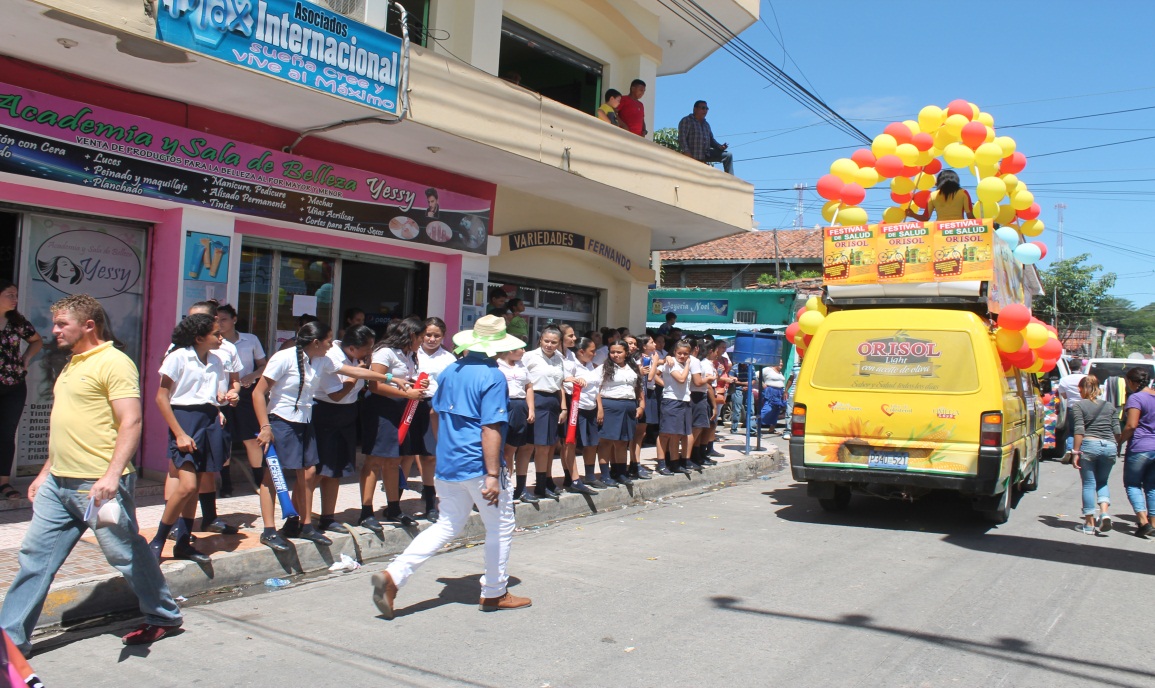 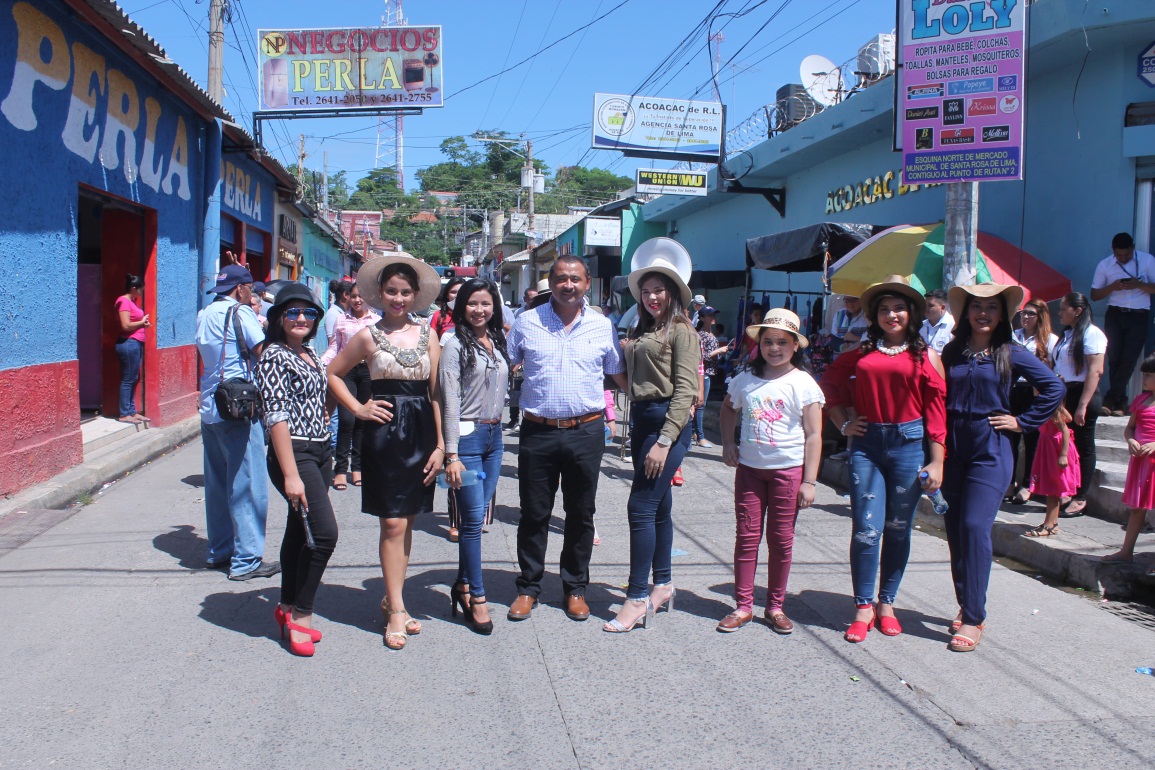 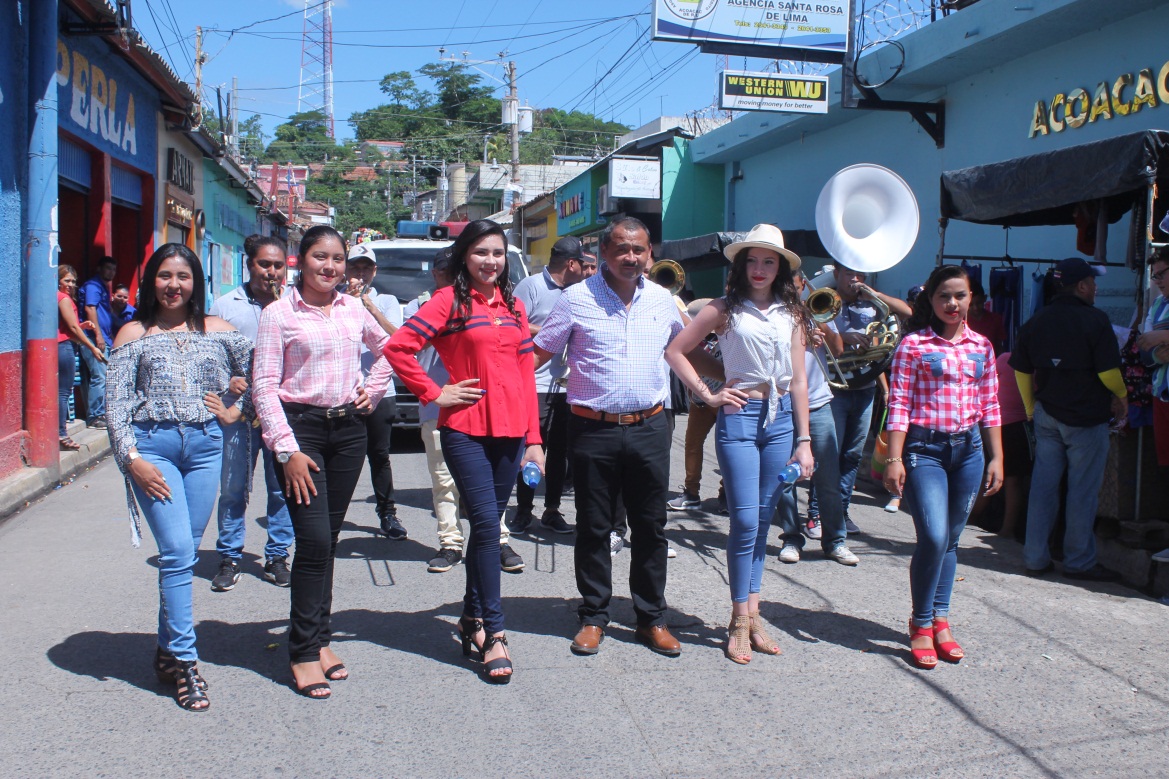 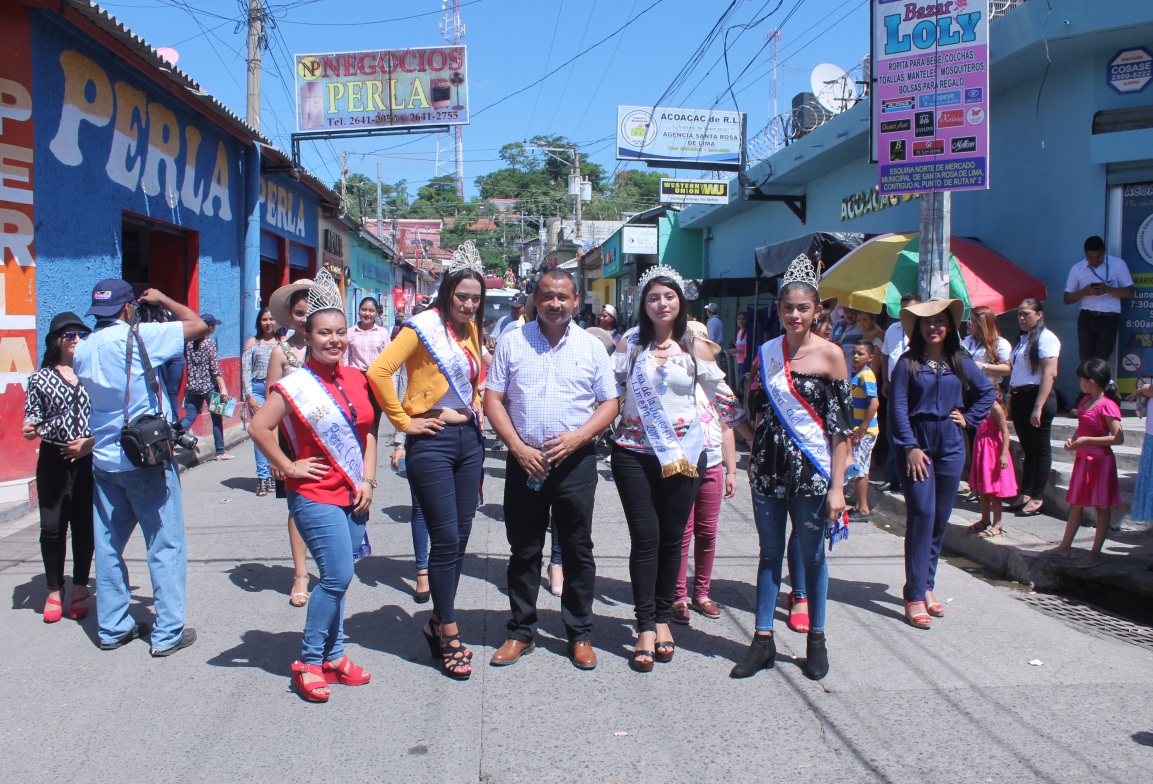 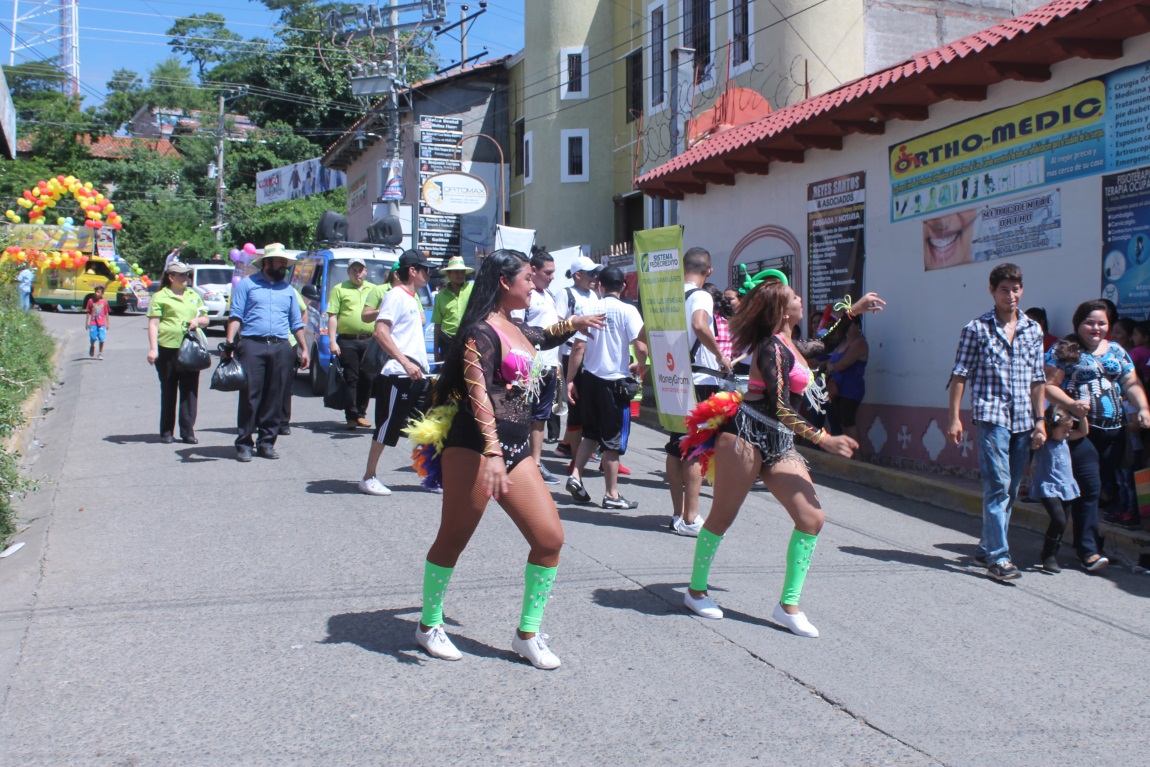 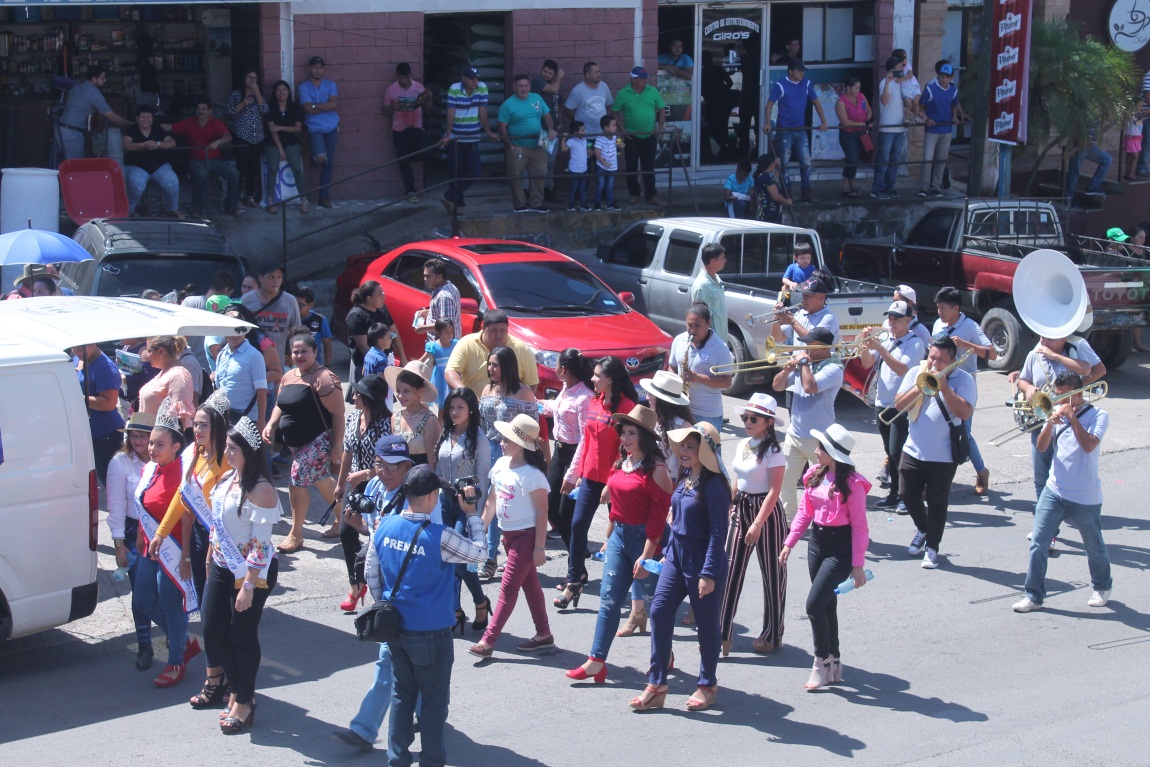 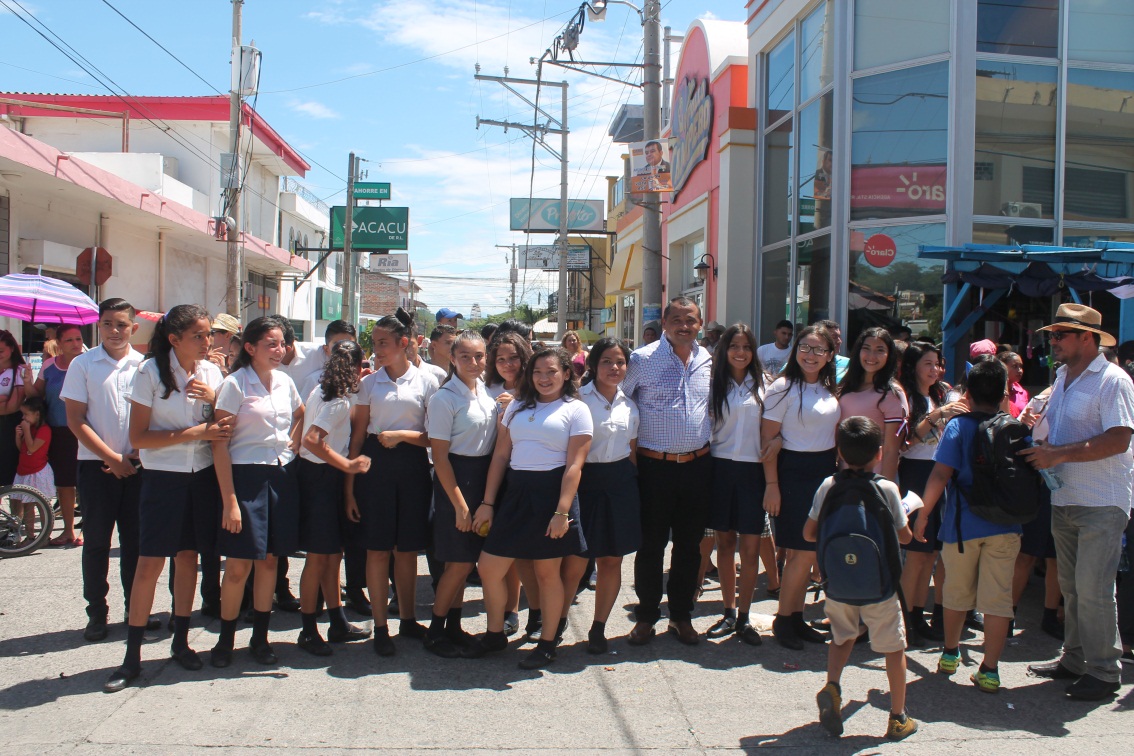 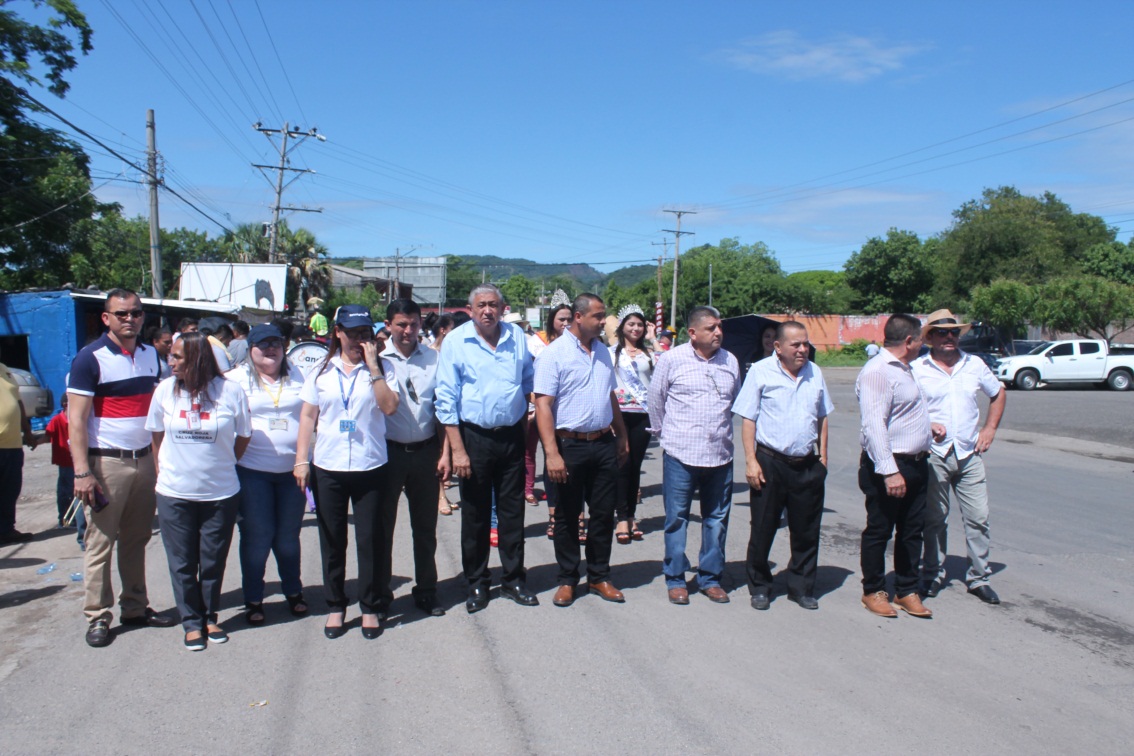 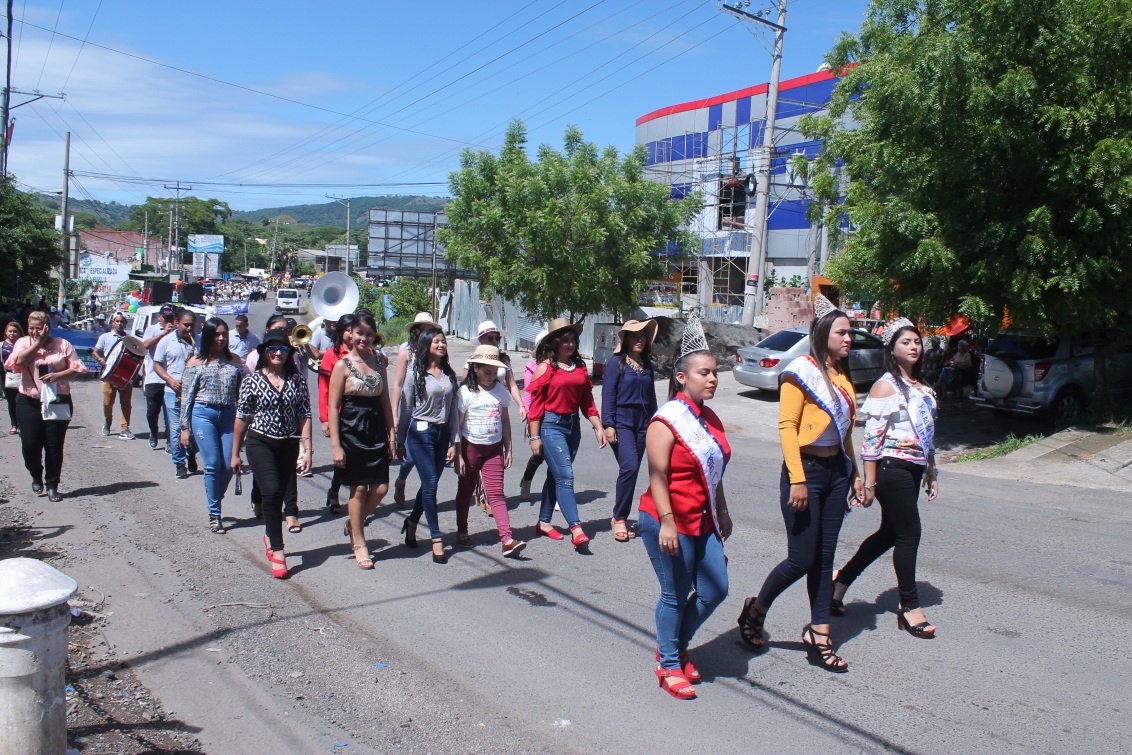 18 DE AGOSTOBARRIO  EL CALVARIO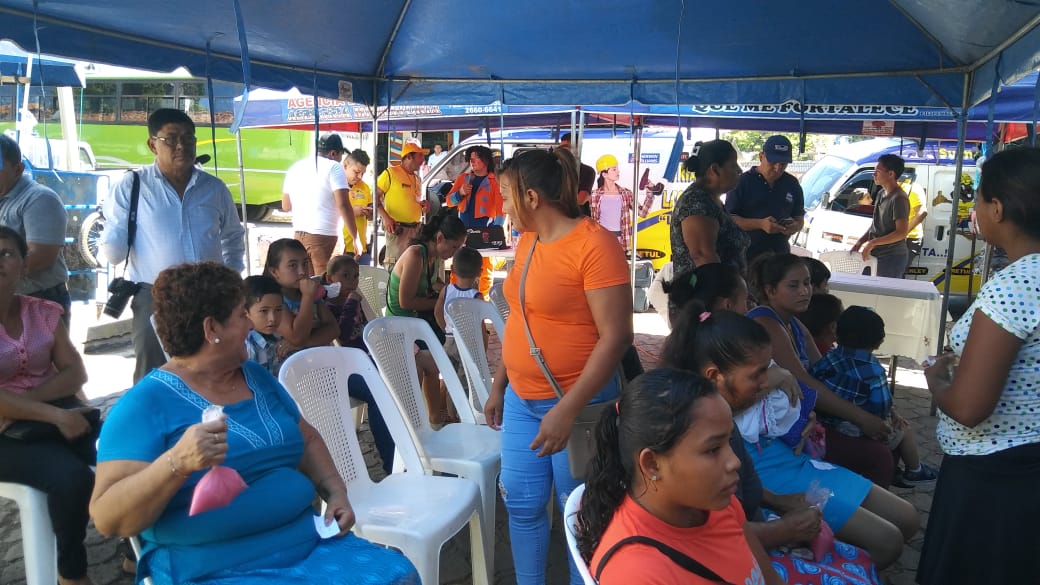 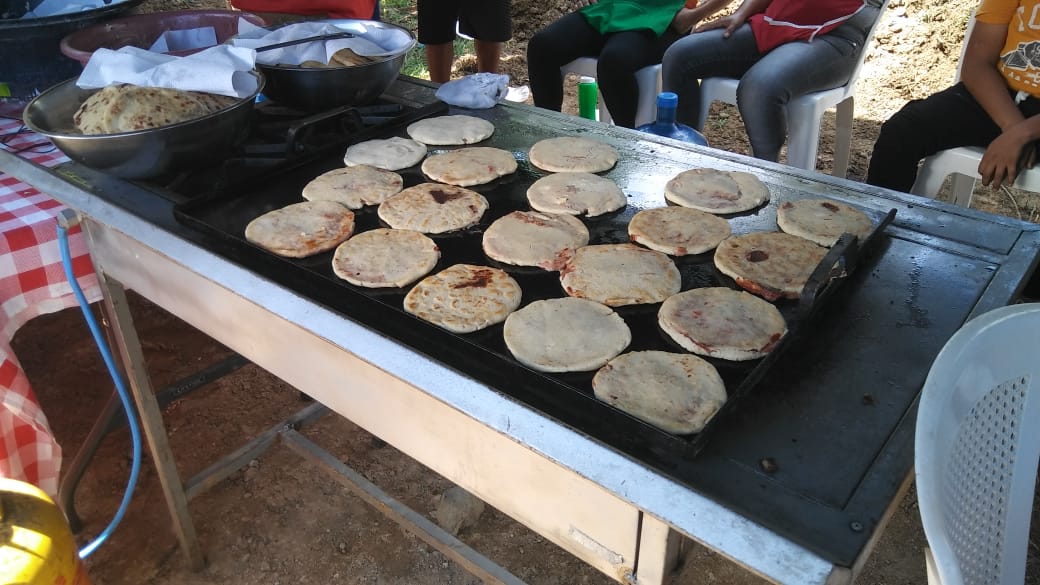 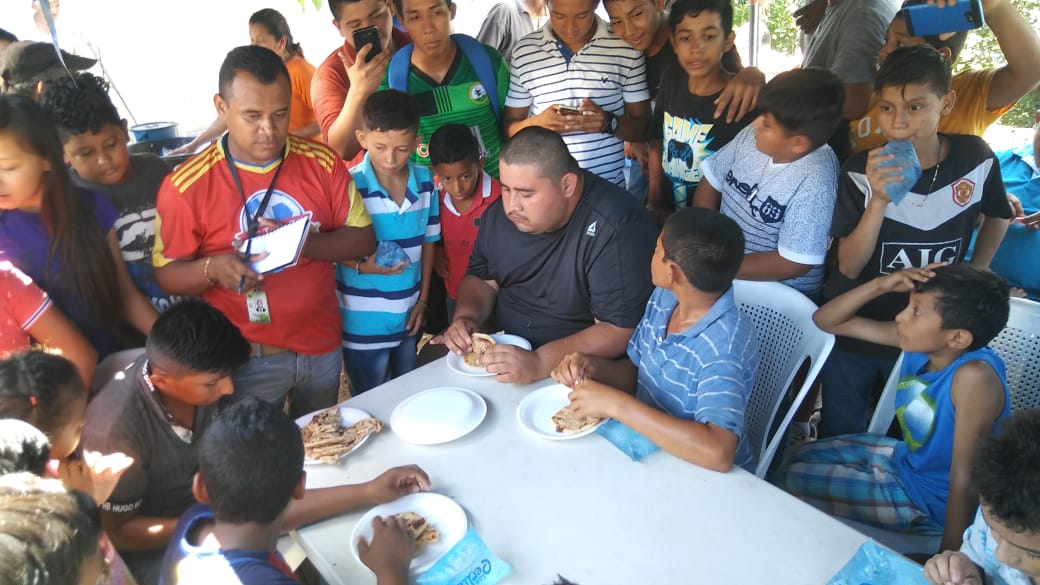 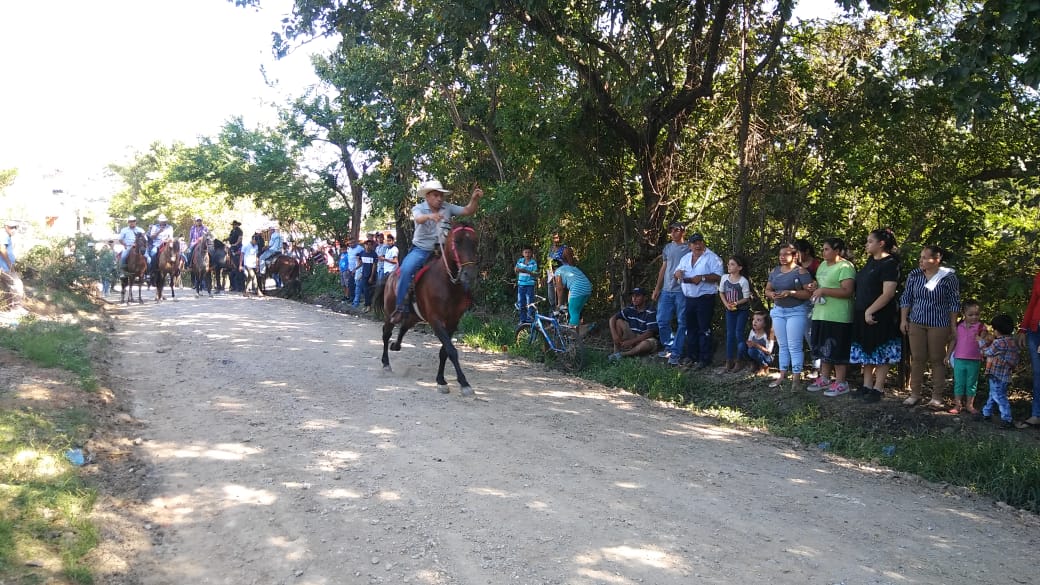 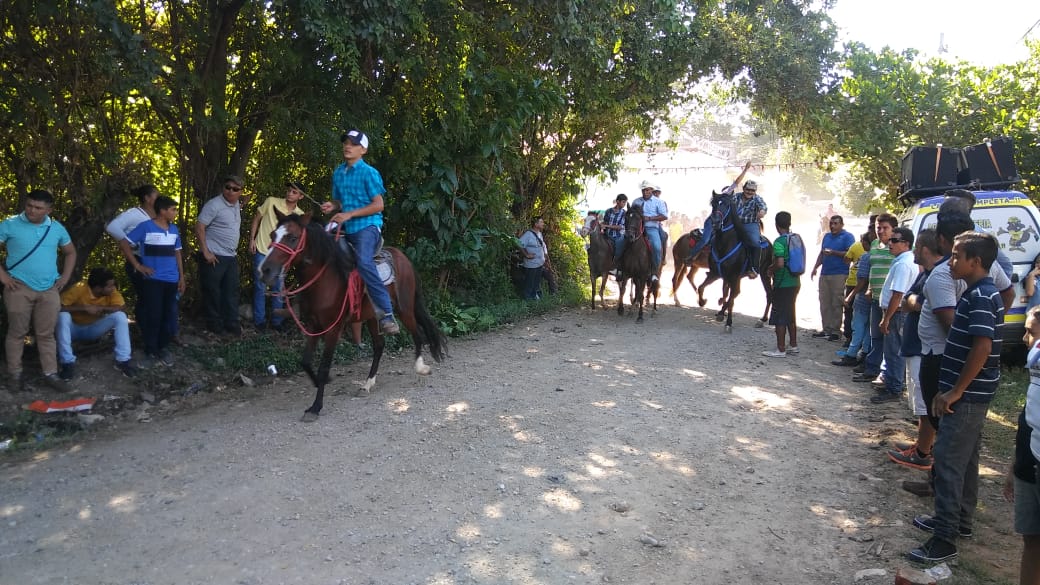 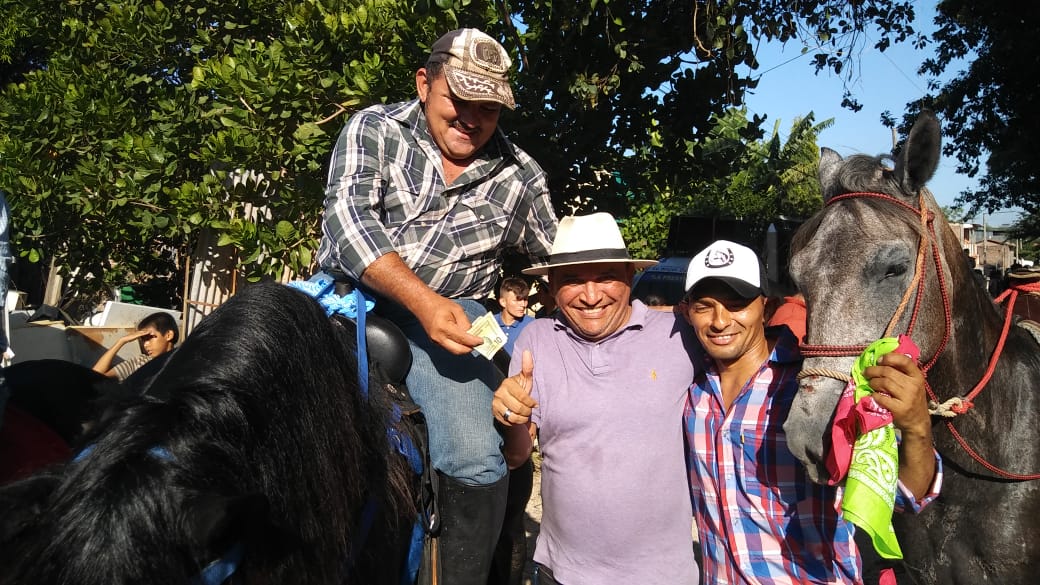 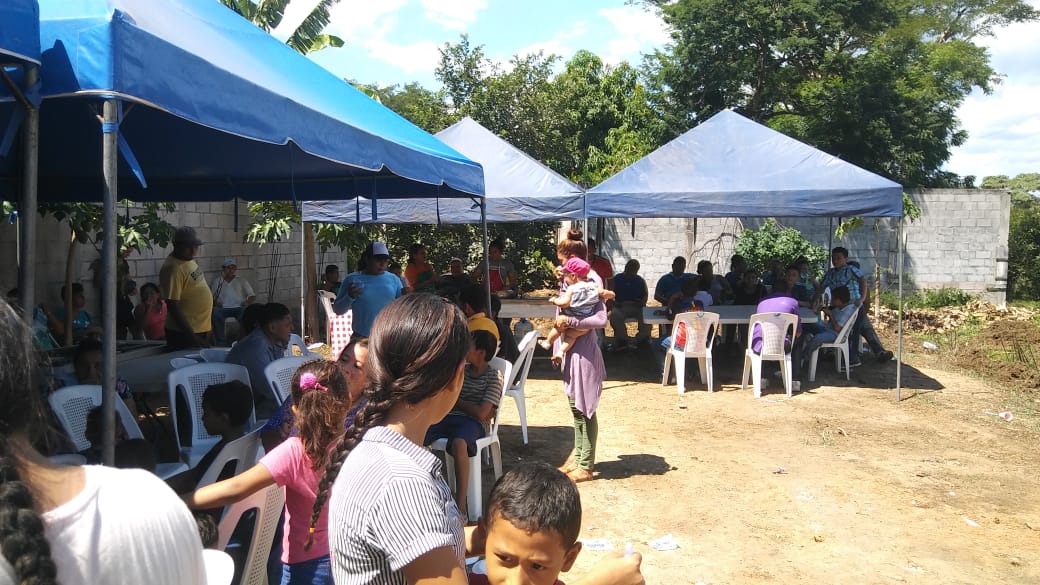 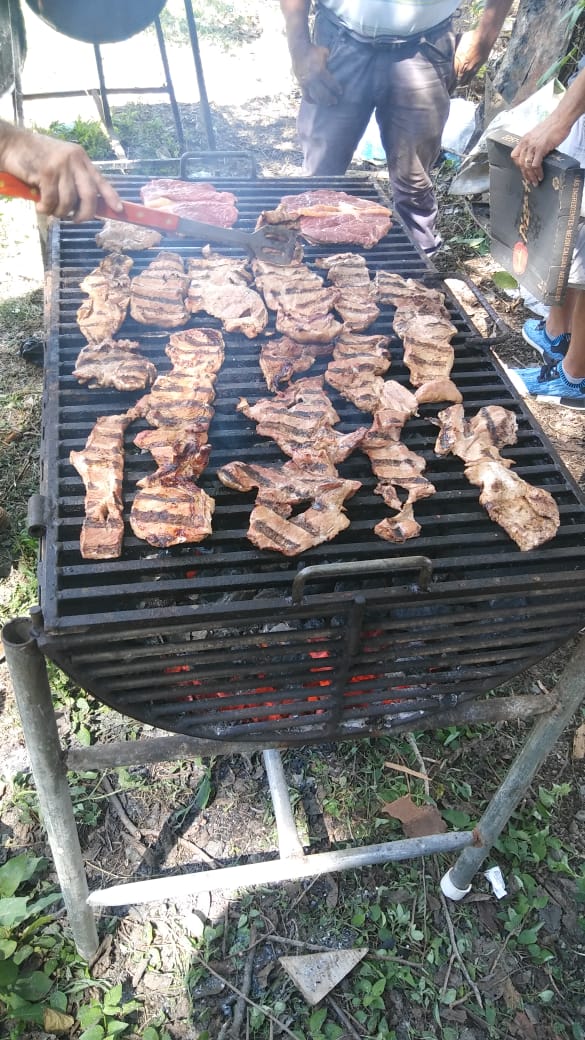 19 DEAGOSTOCOLONIATREMINIO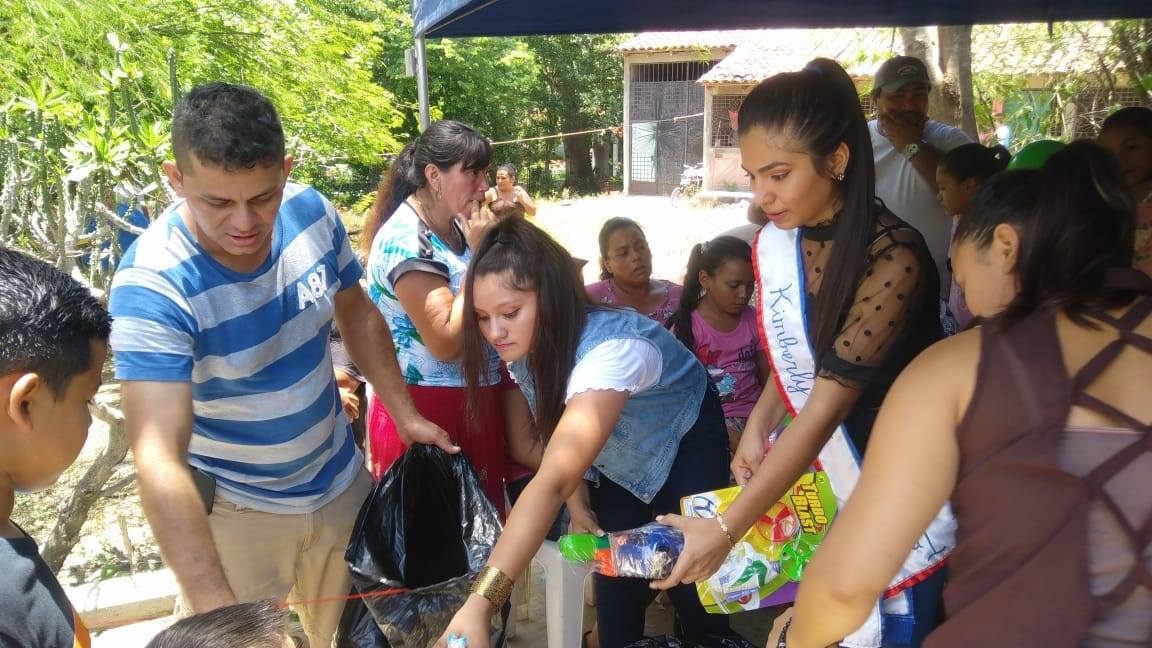 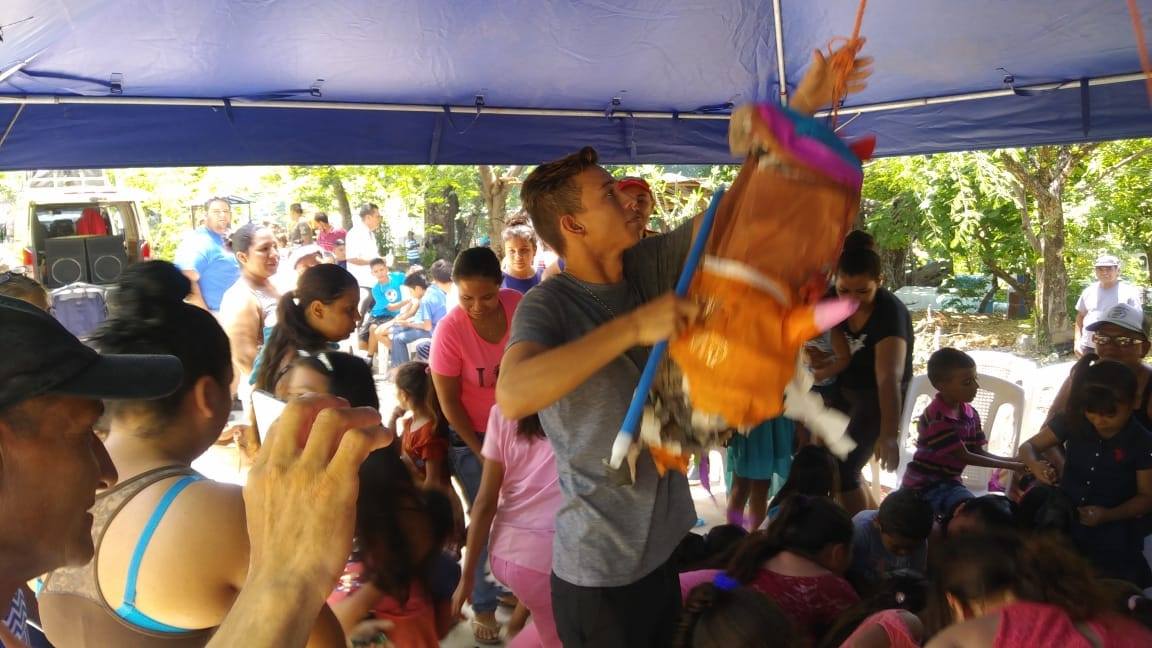 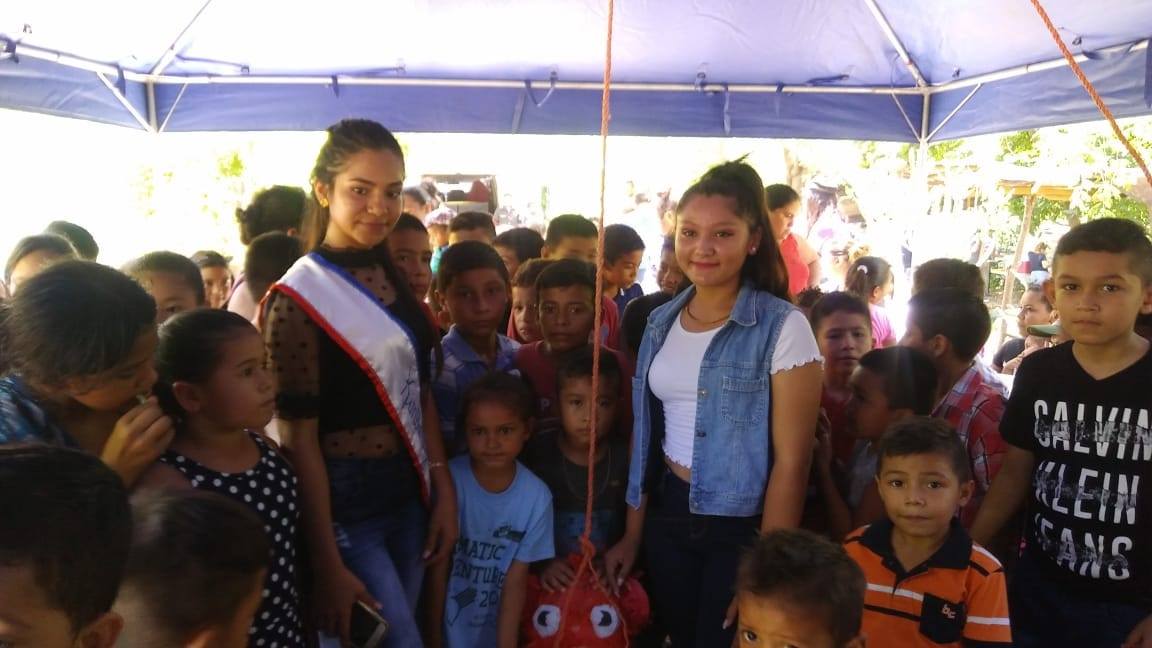 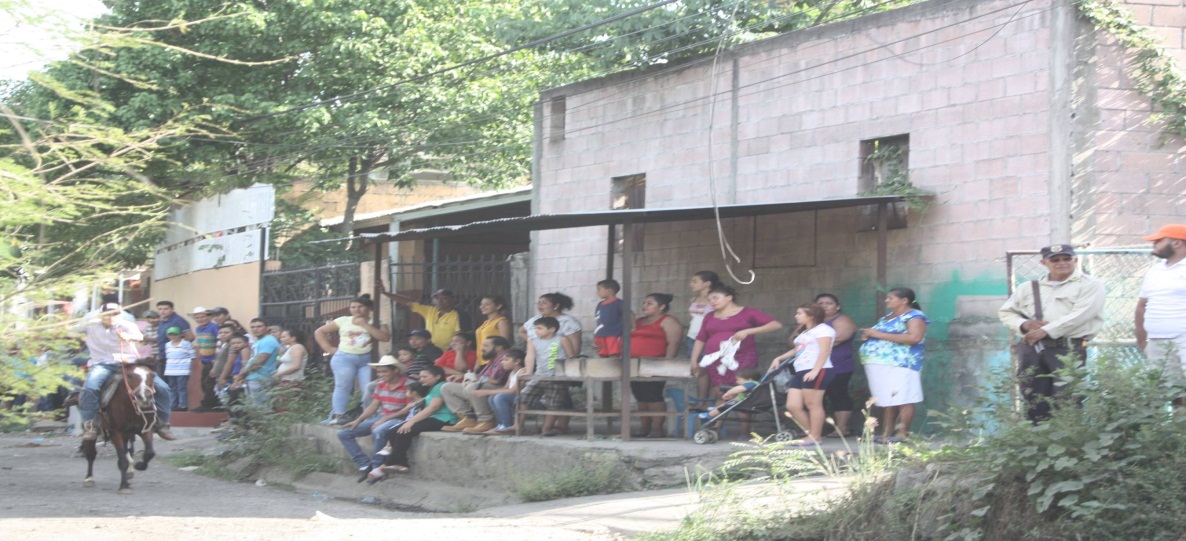 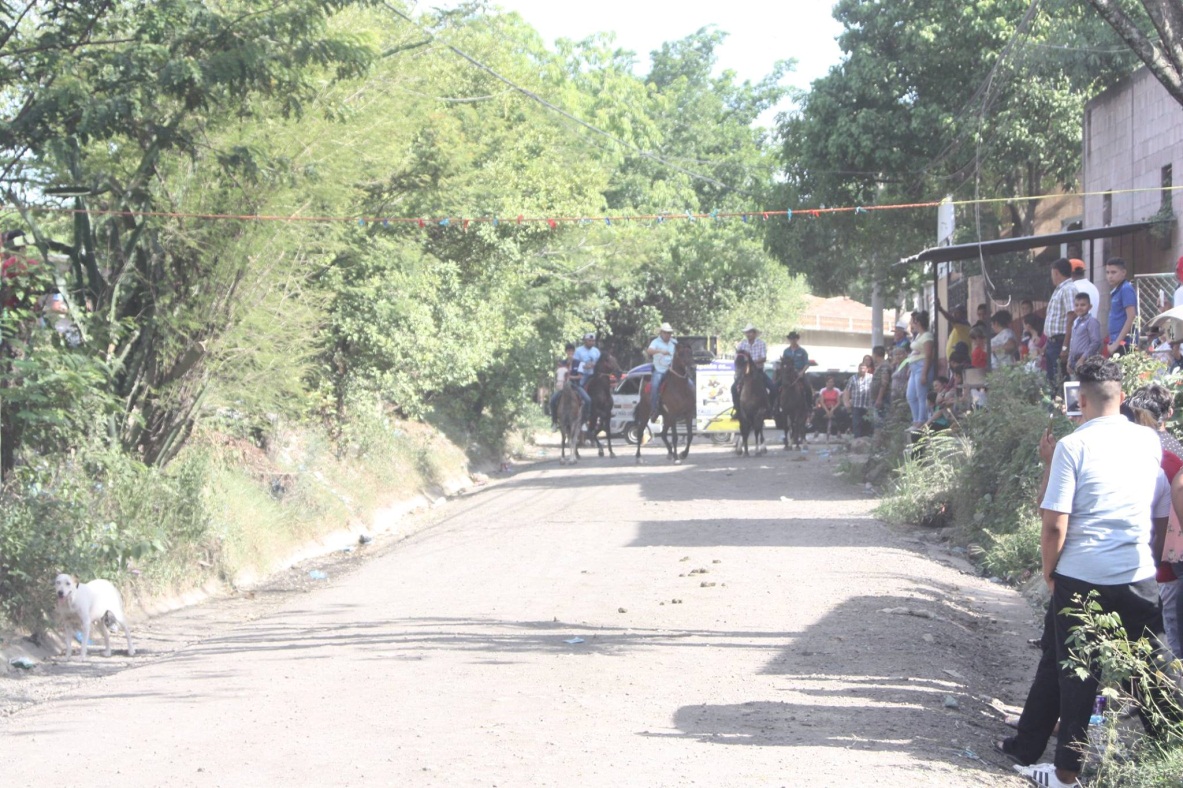 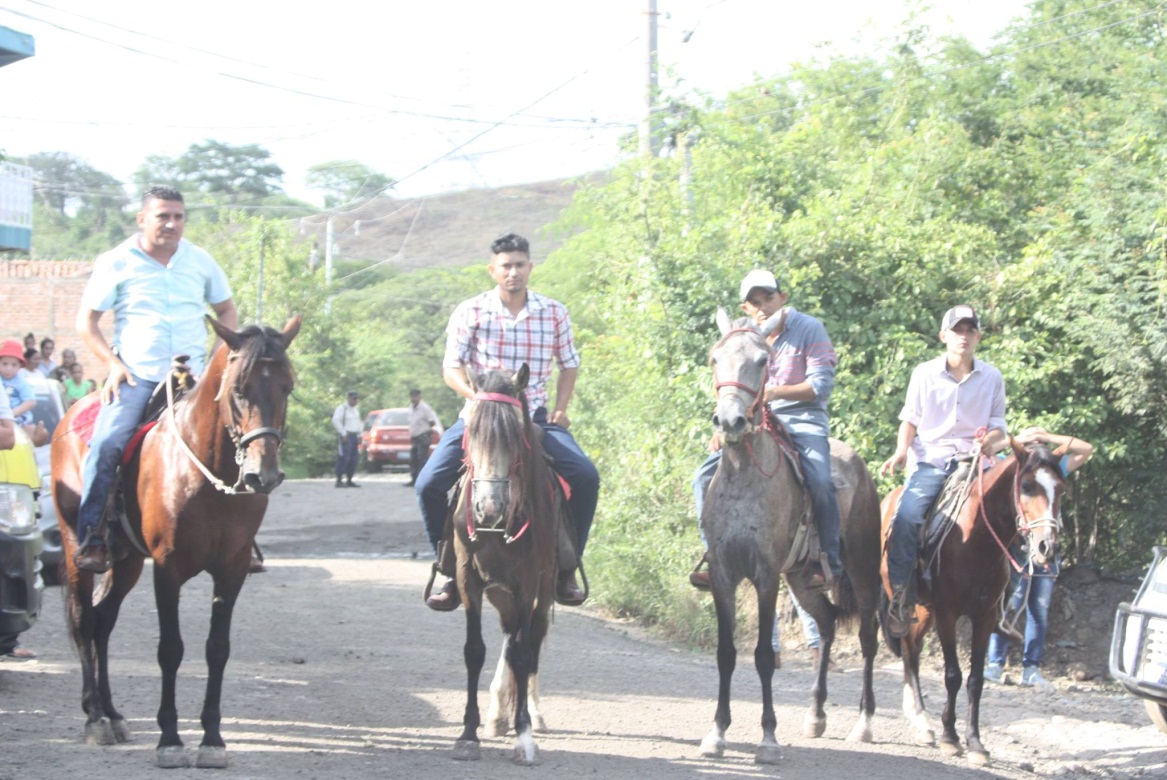 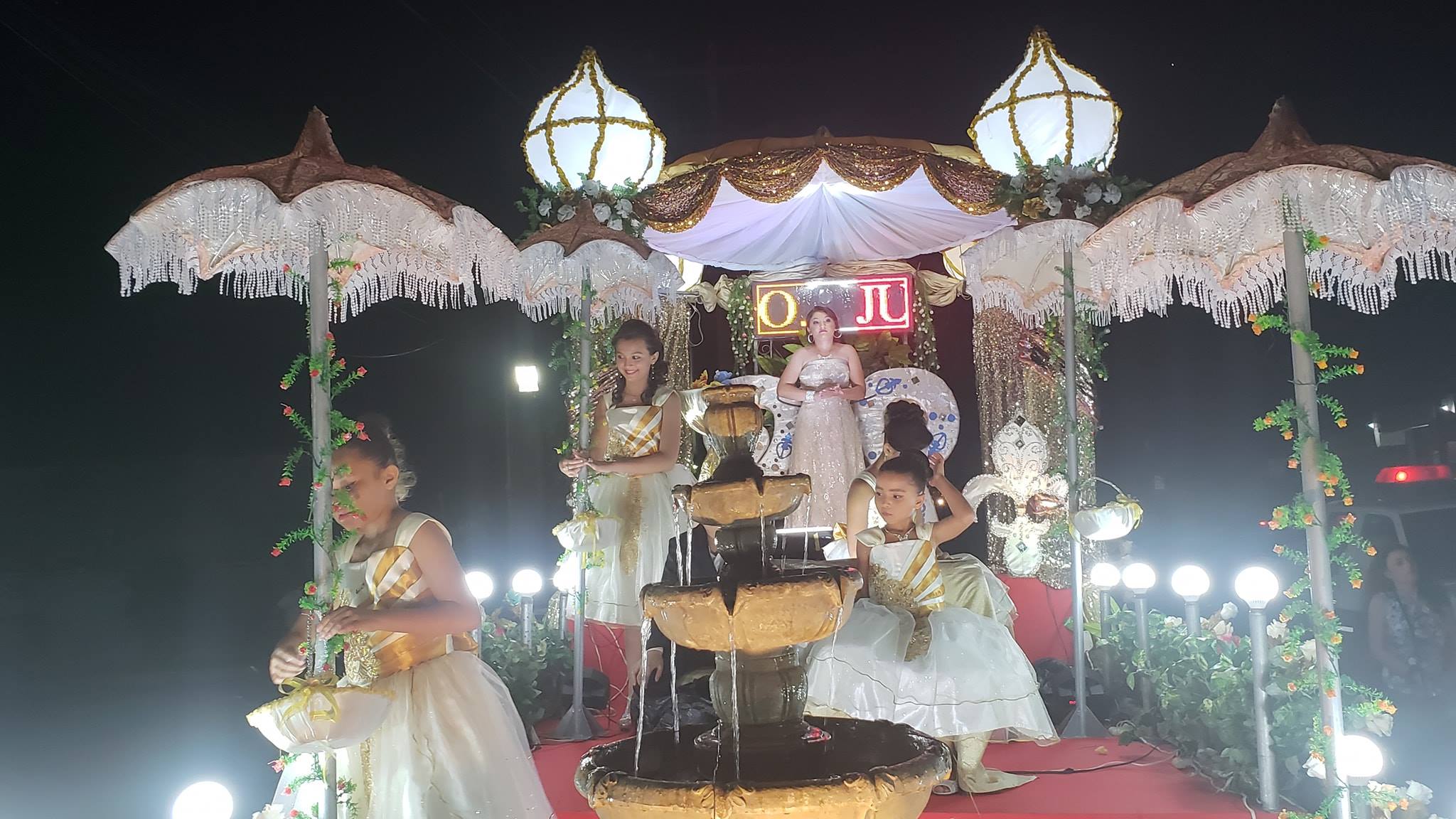 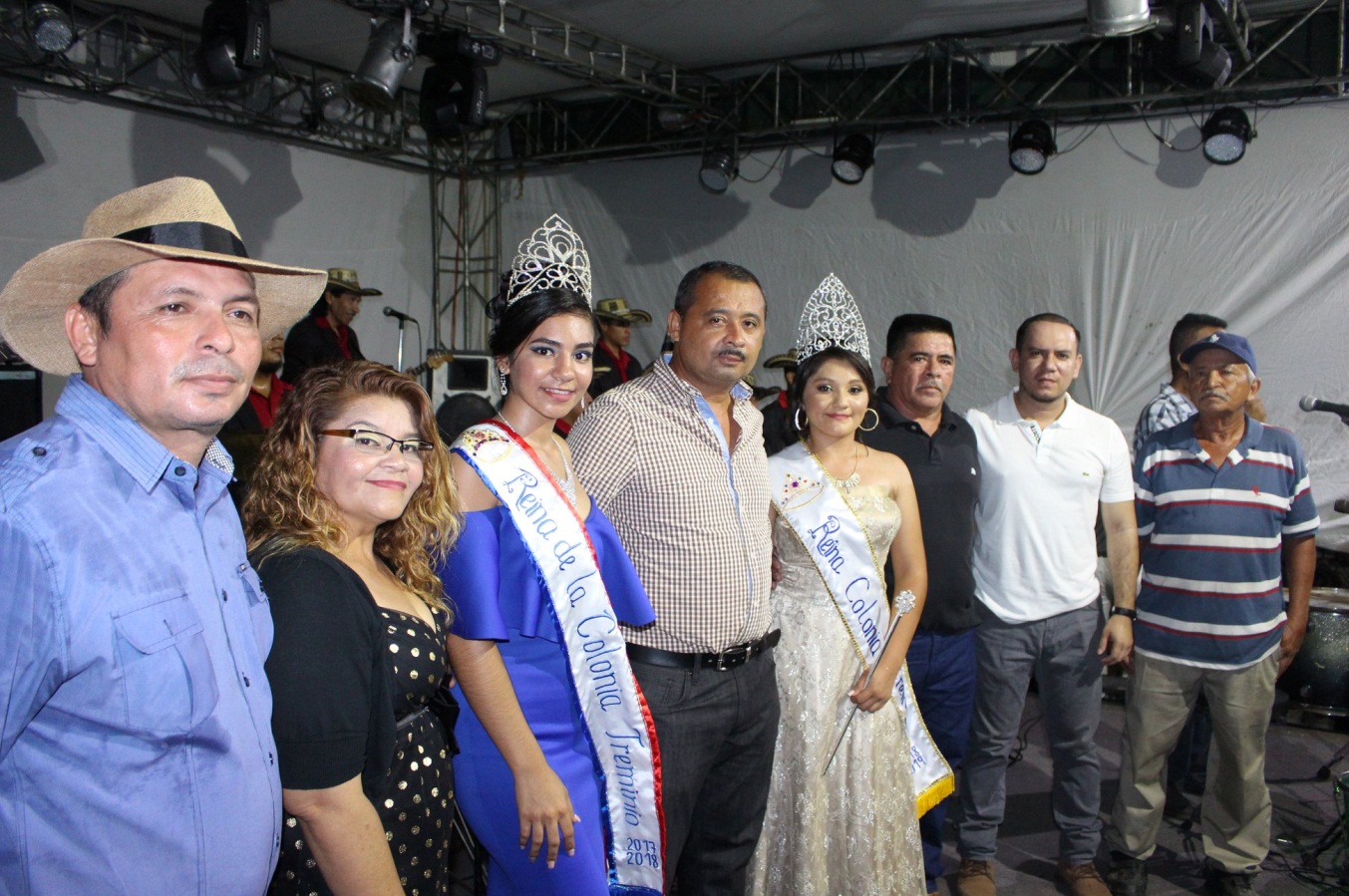 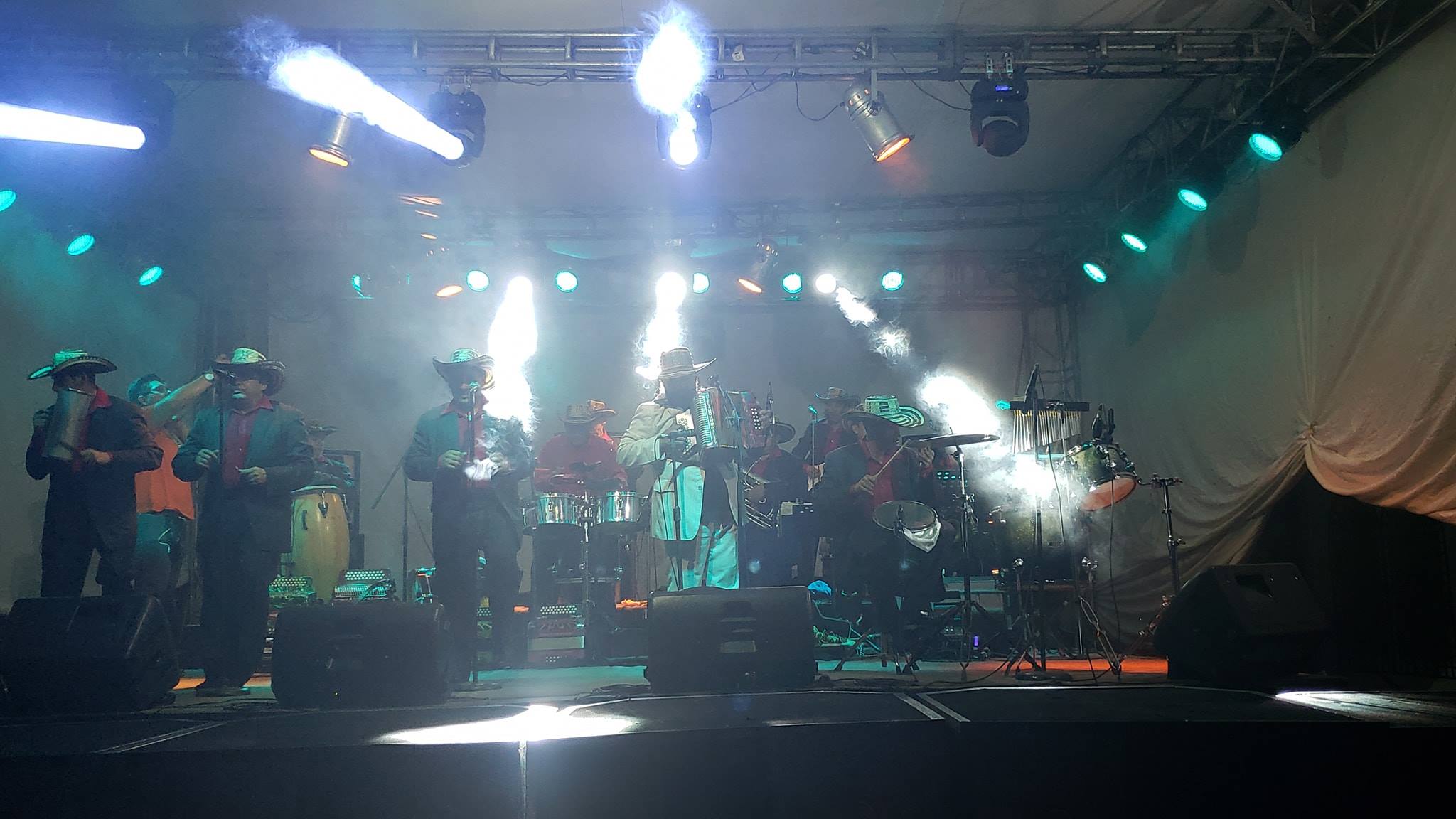 20 DE AGOSTOCRUZ ROJA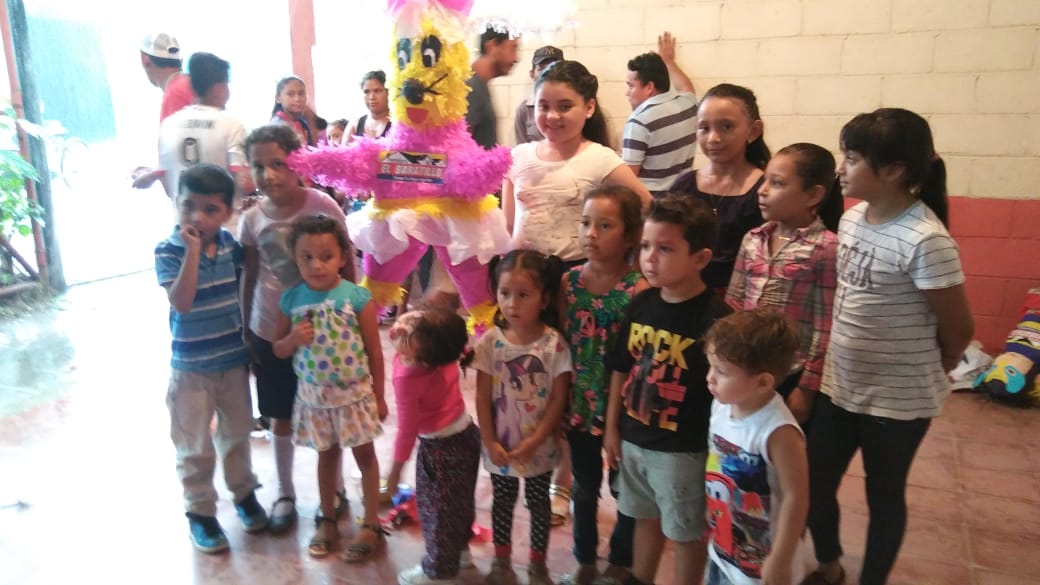 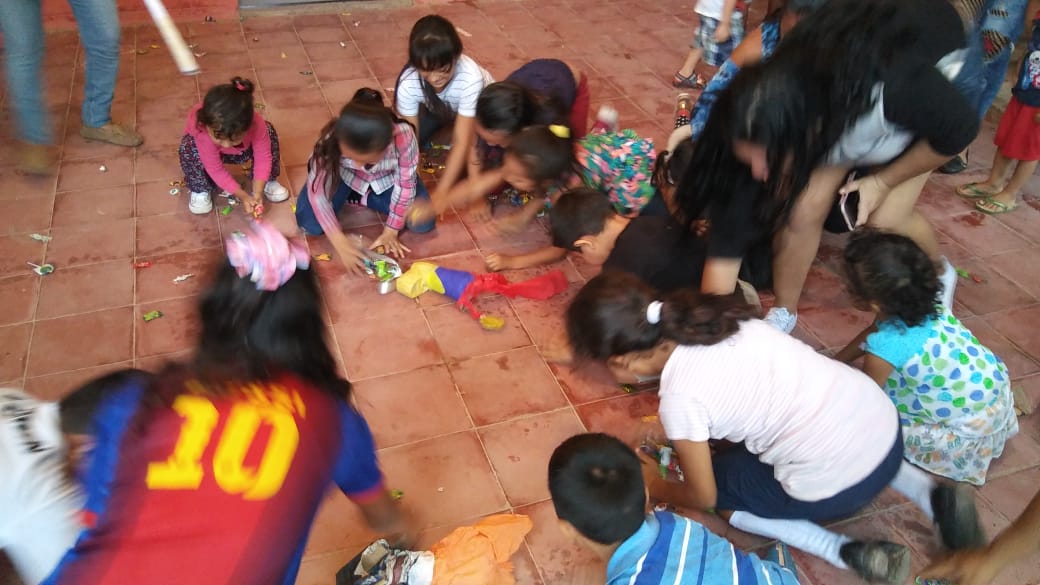 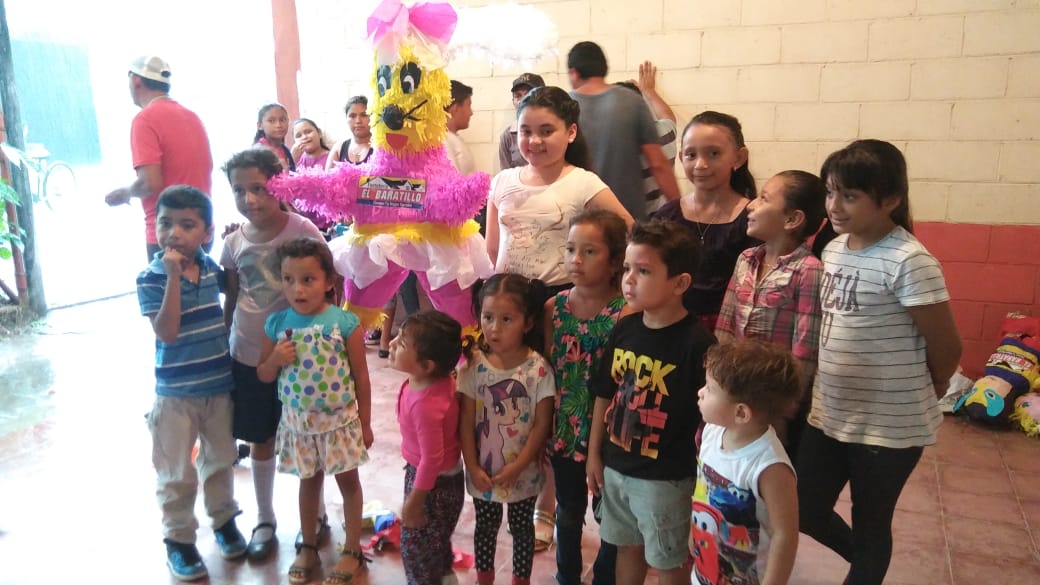 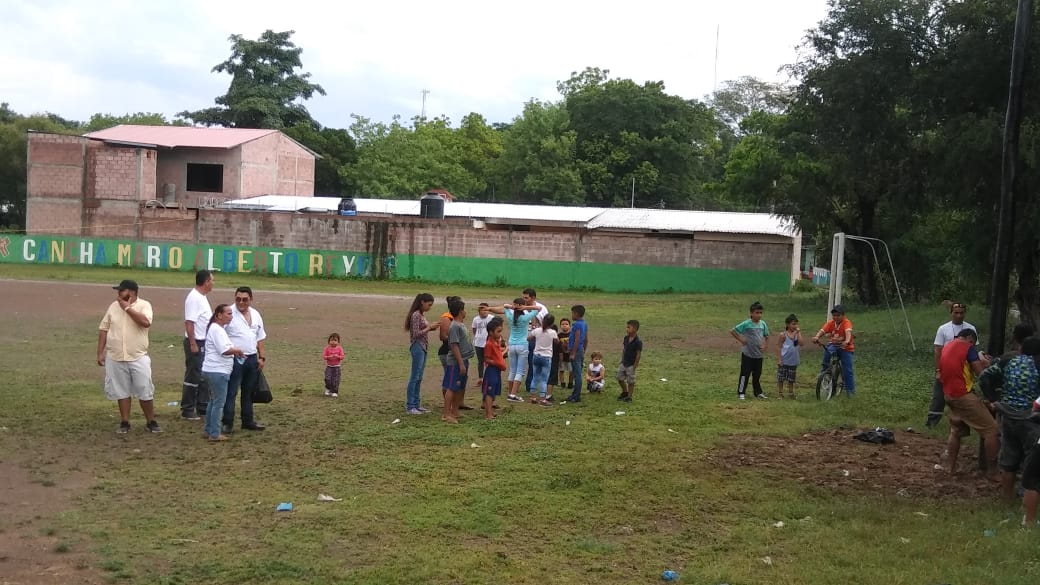 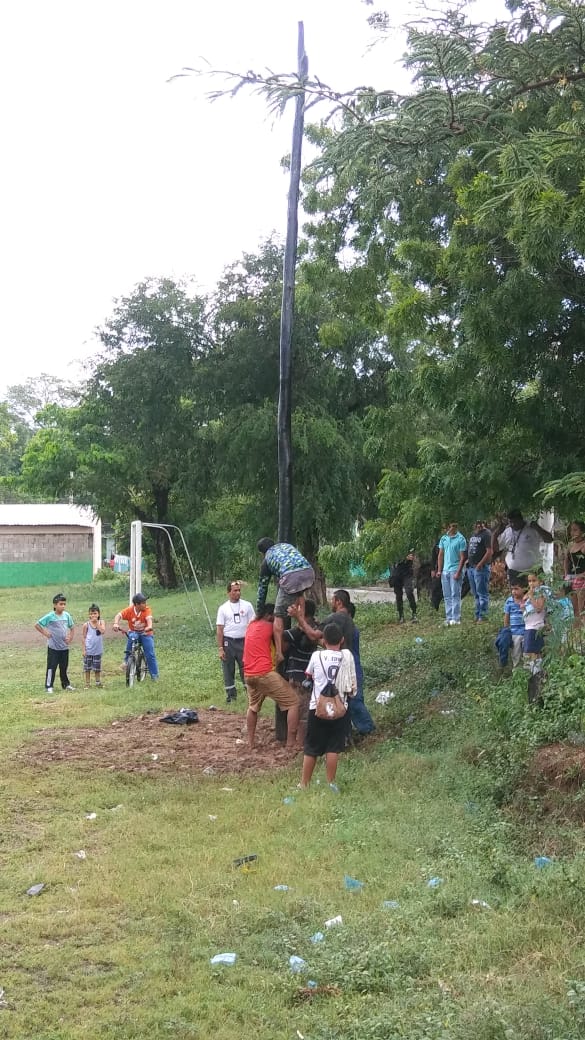 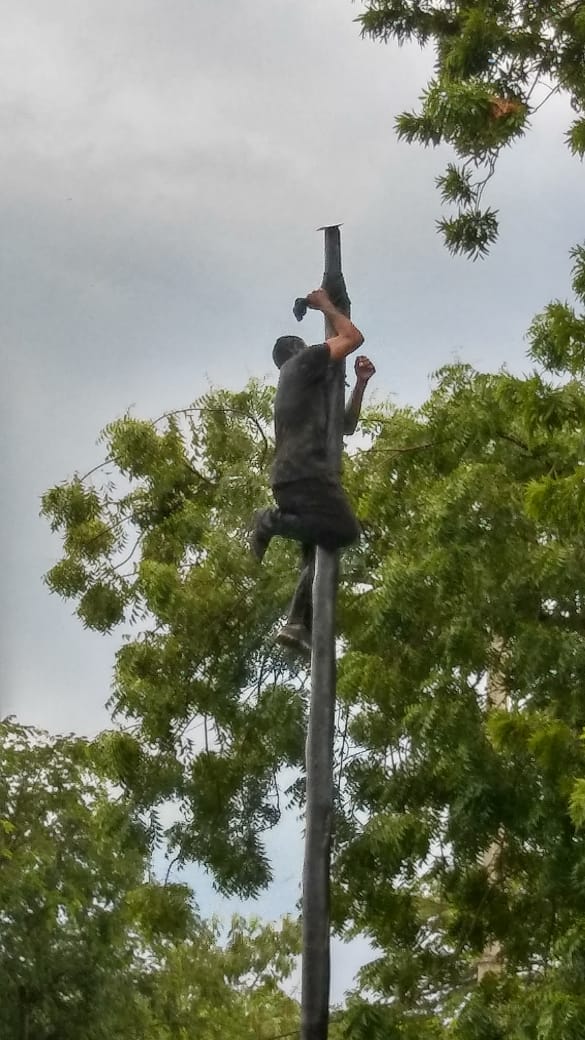 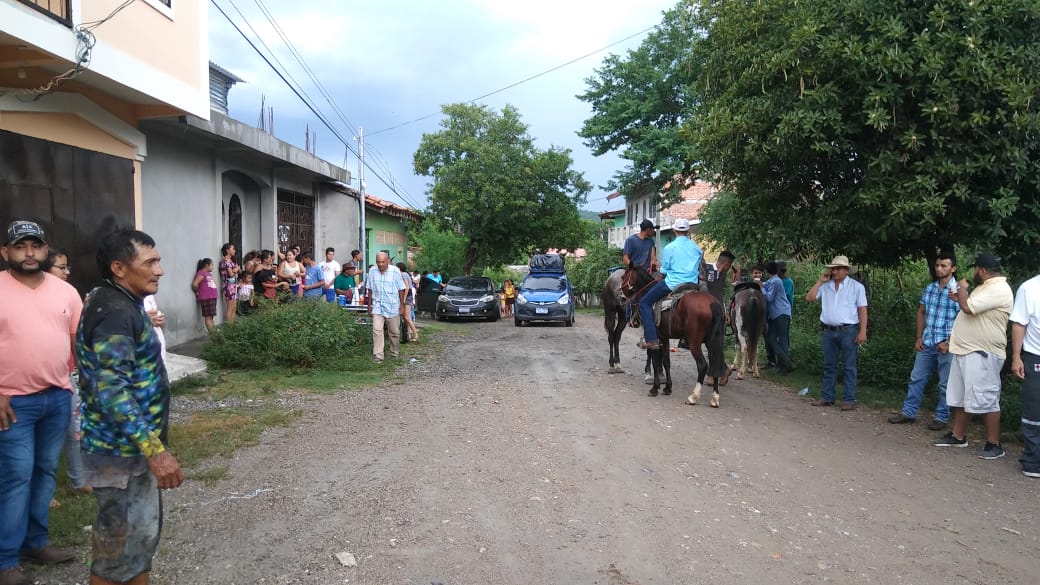 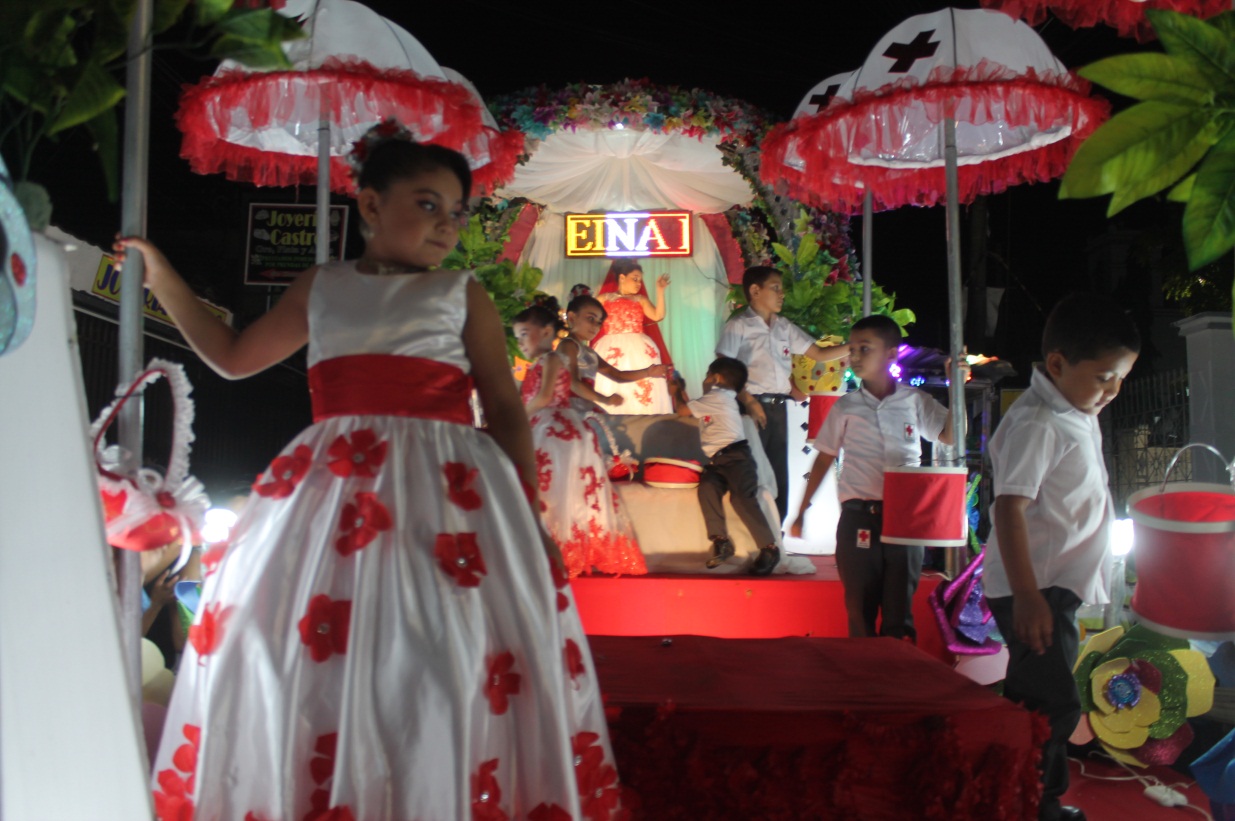 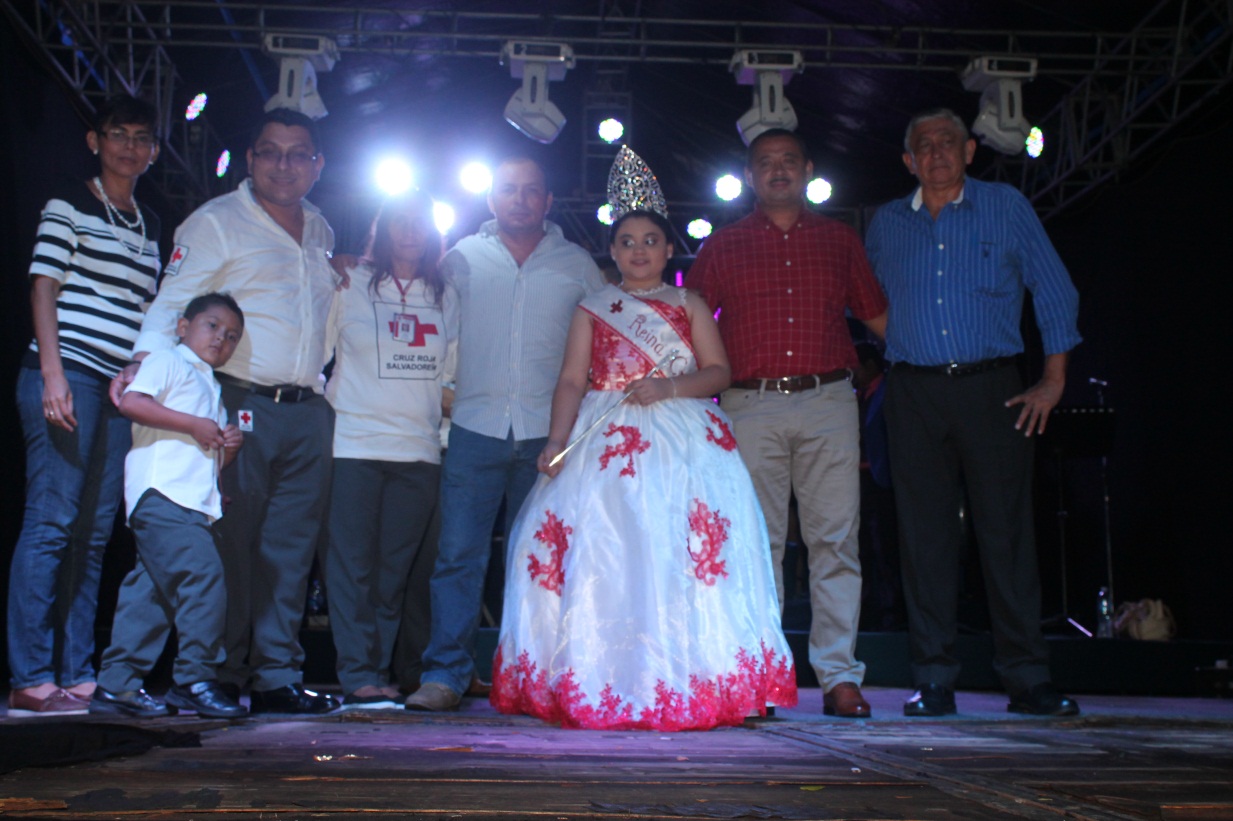 21 DE AGOSTOBARRIO EL RECREO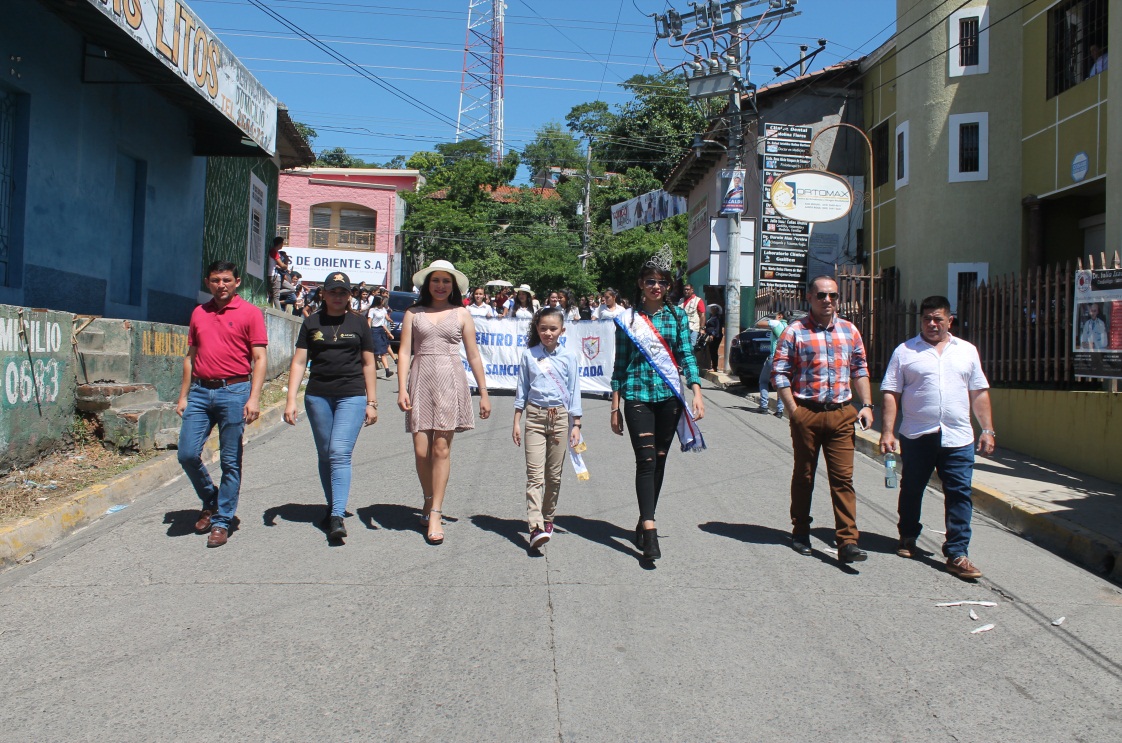 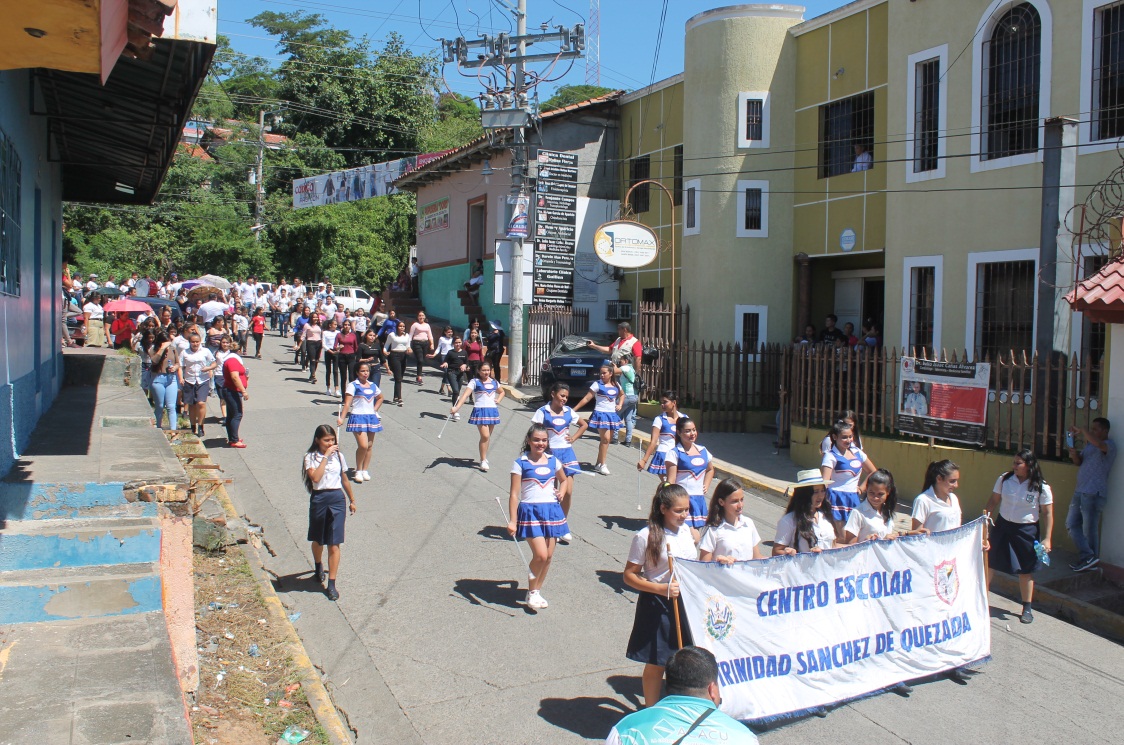 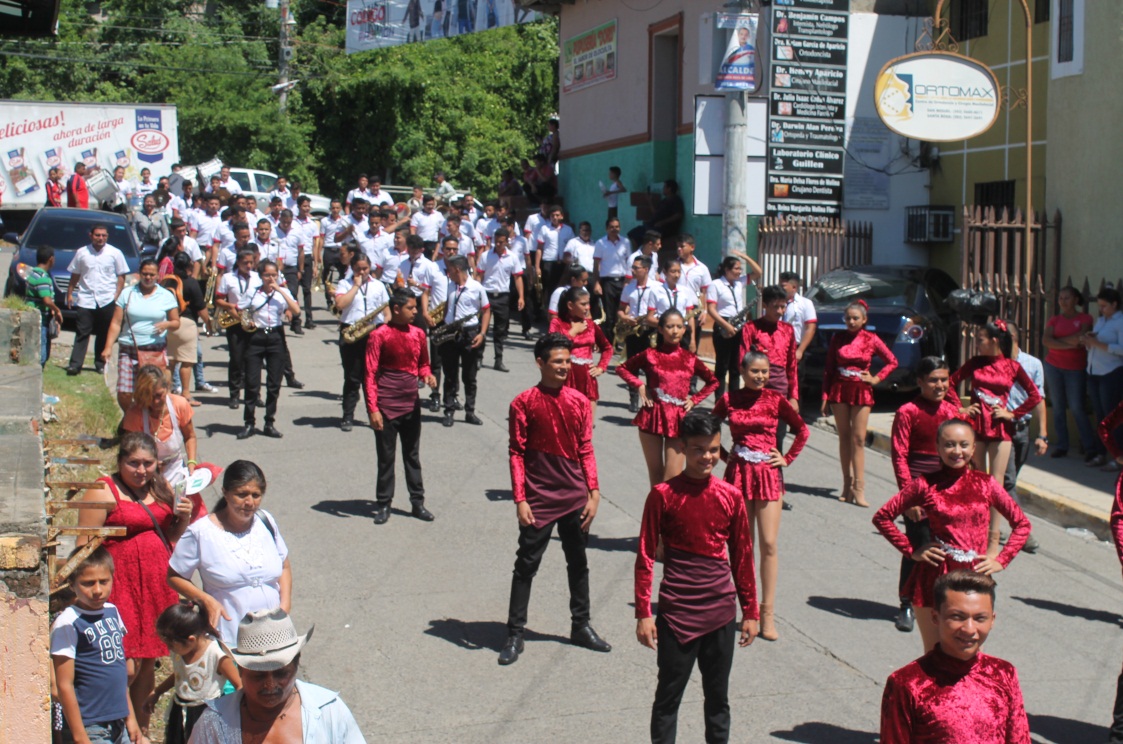 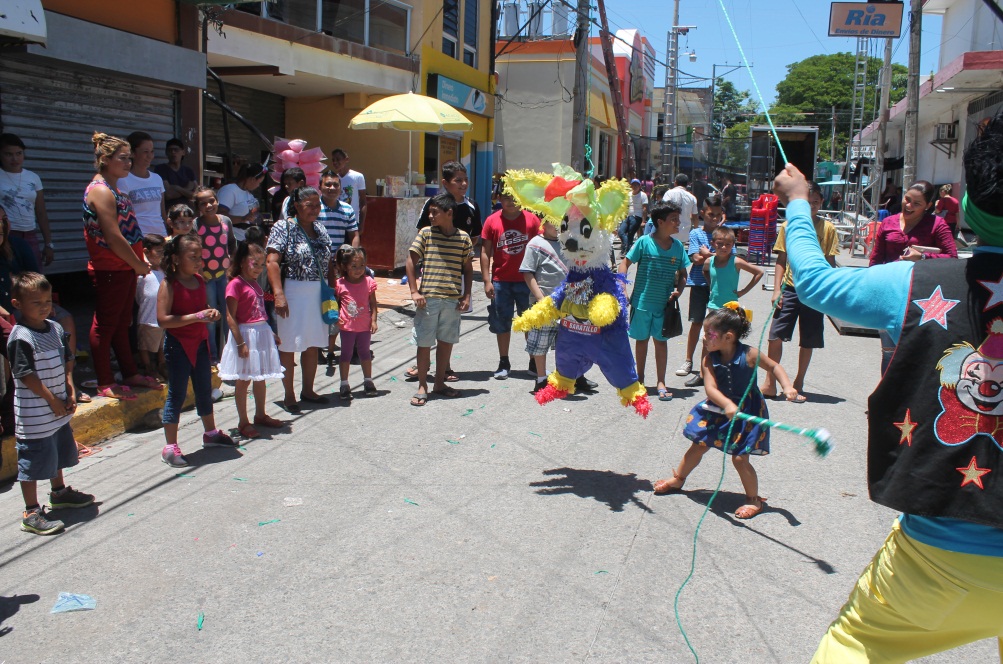 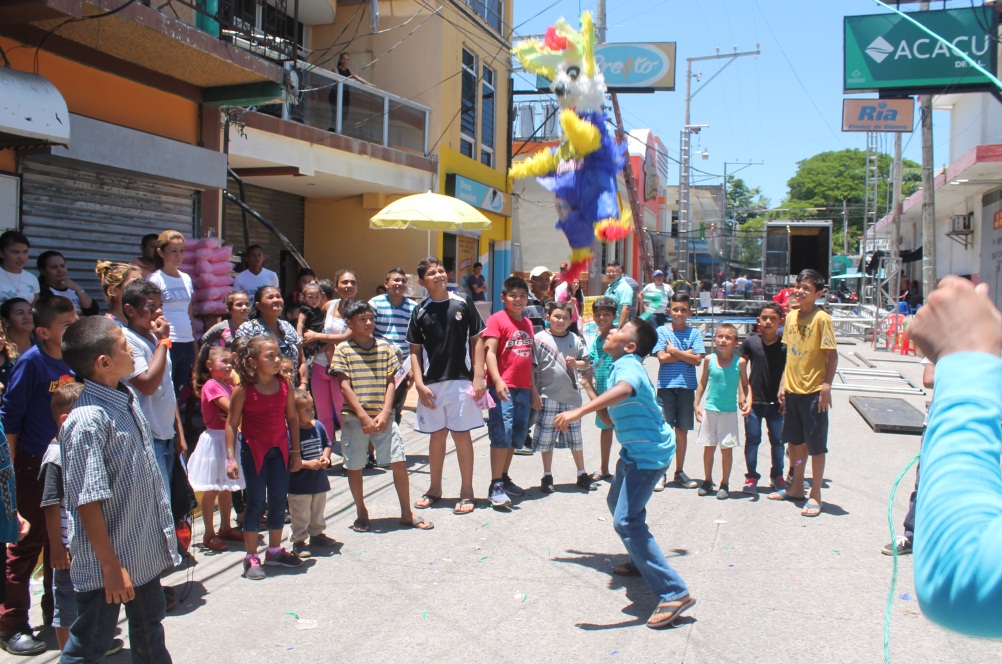 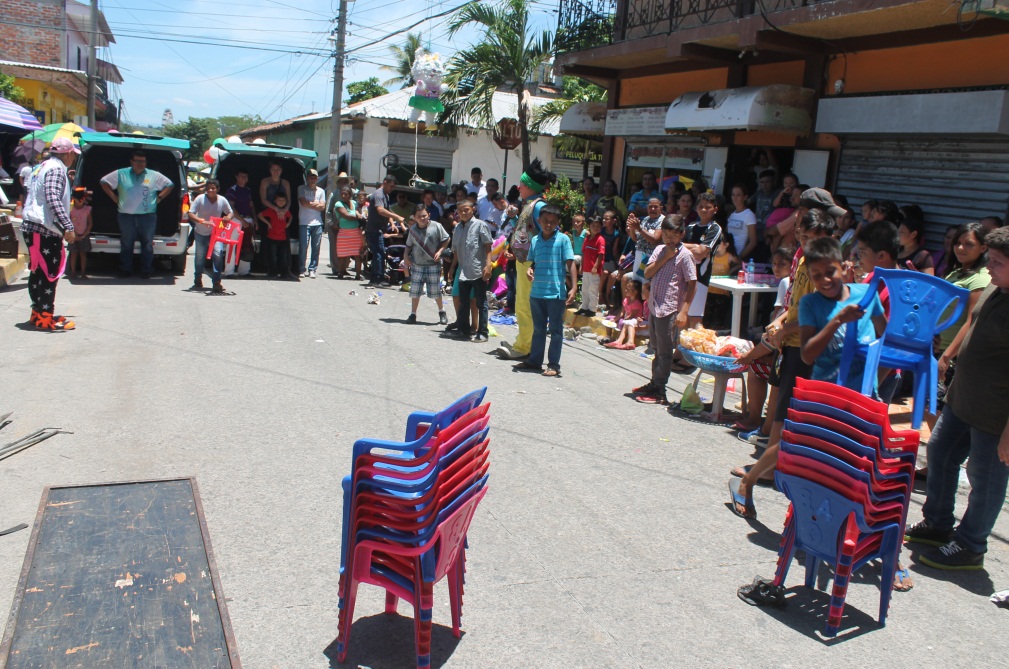 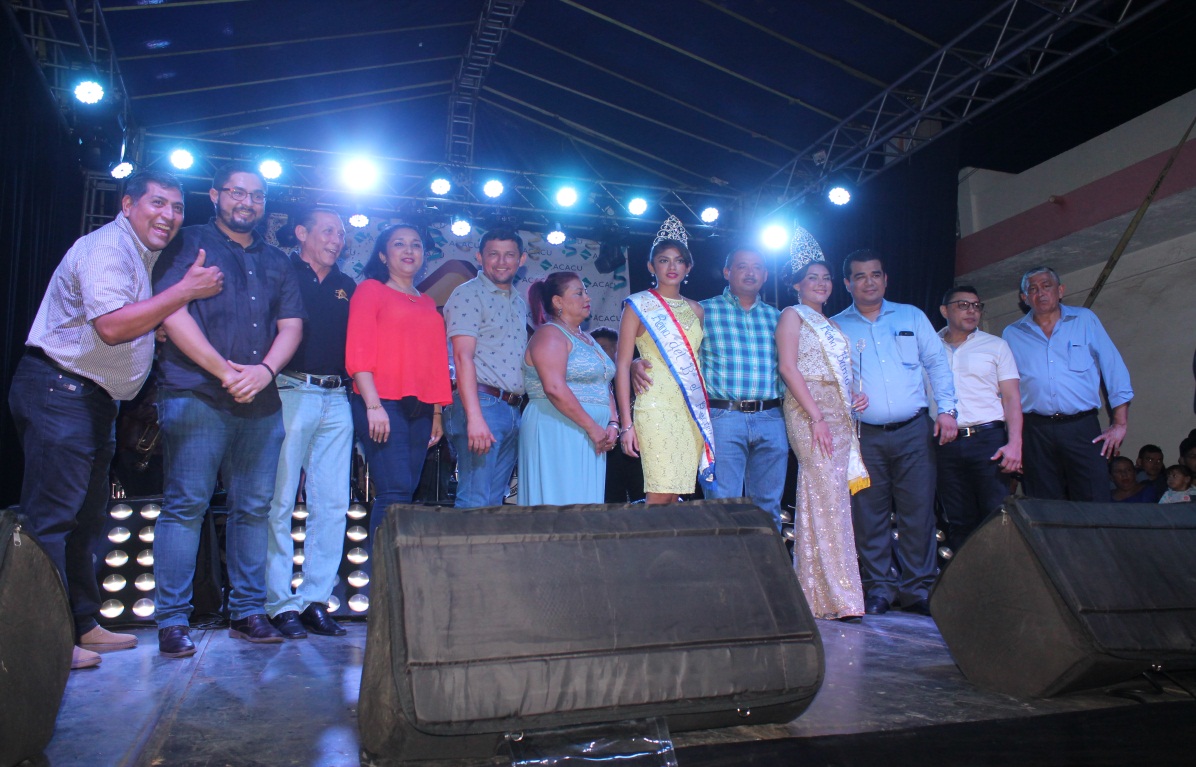 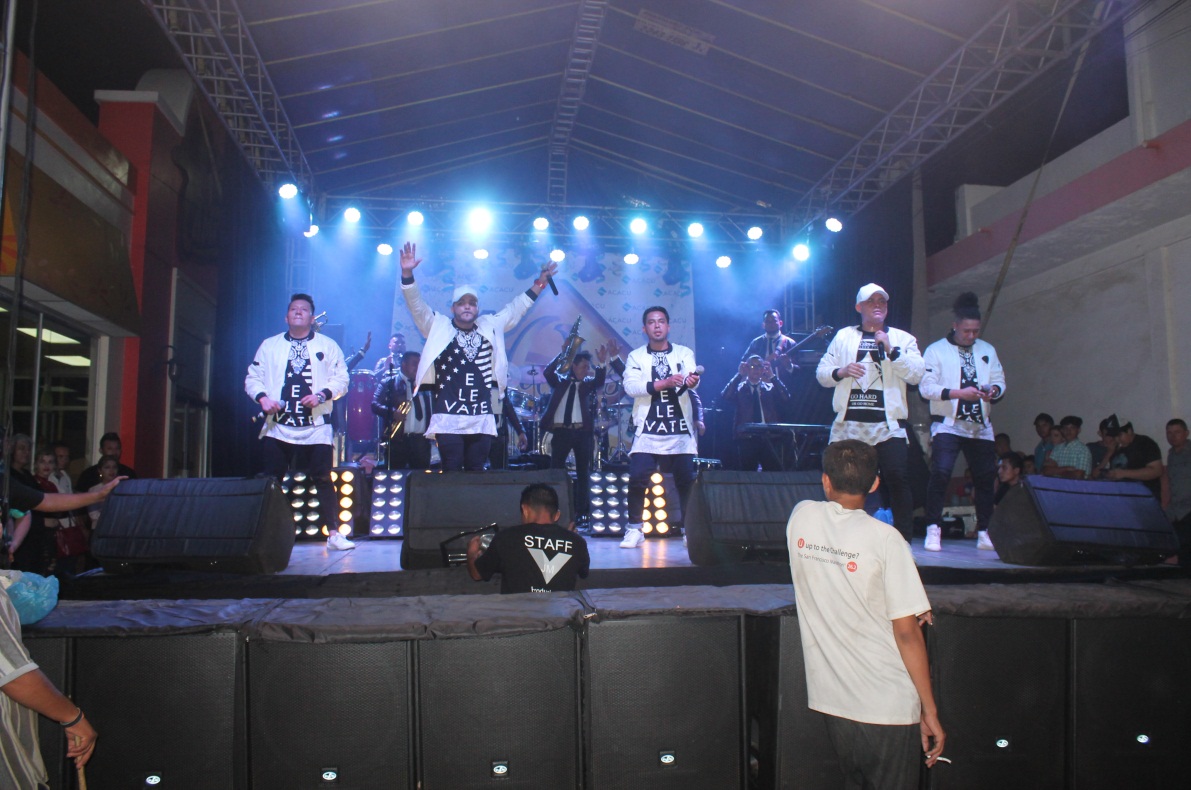 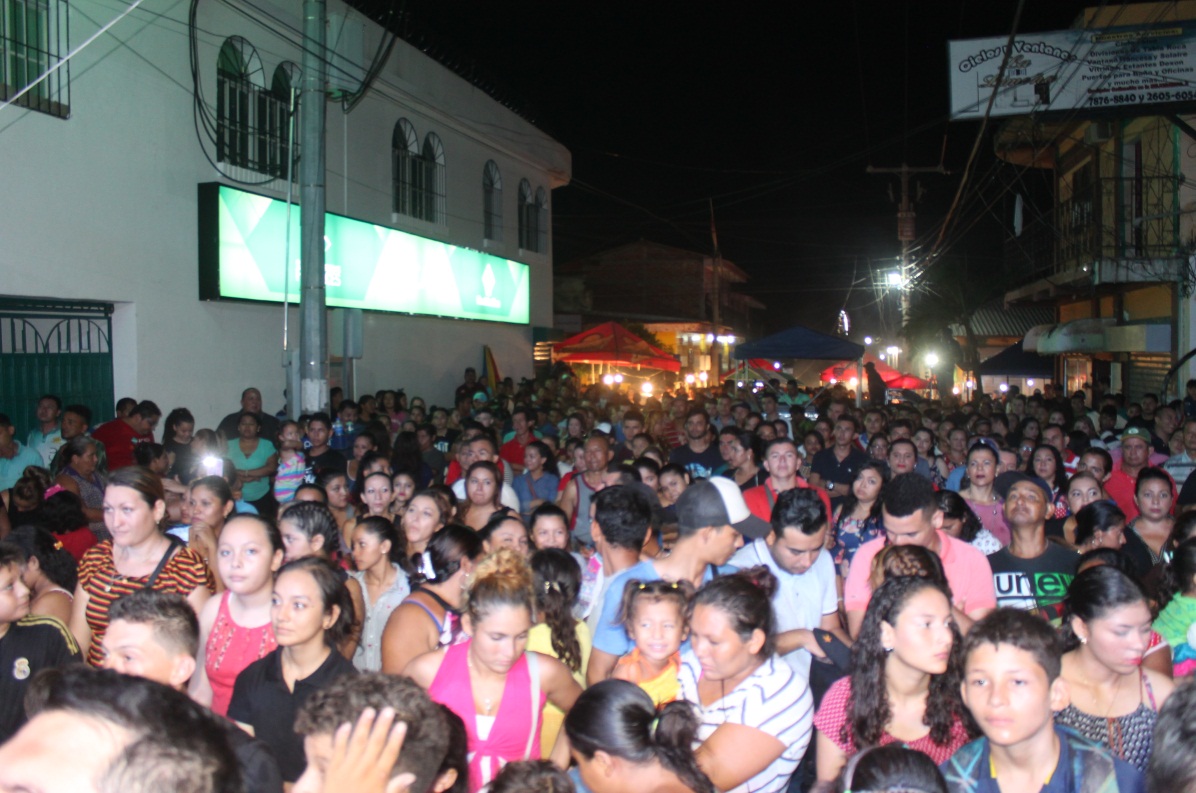 22 DE AGOSTOBARRIO LA ESPERANZA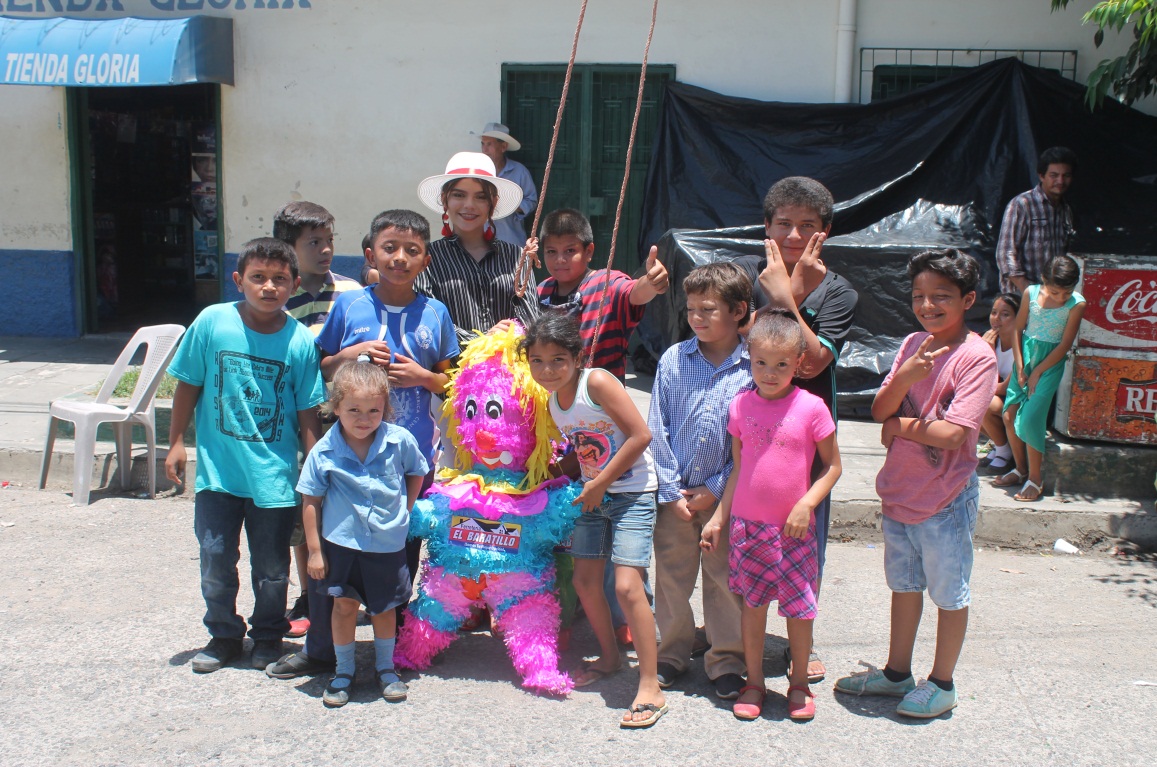 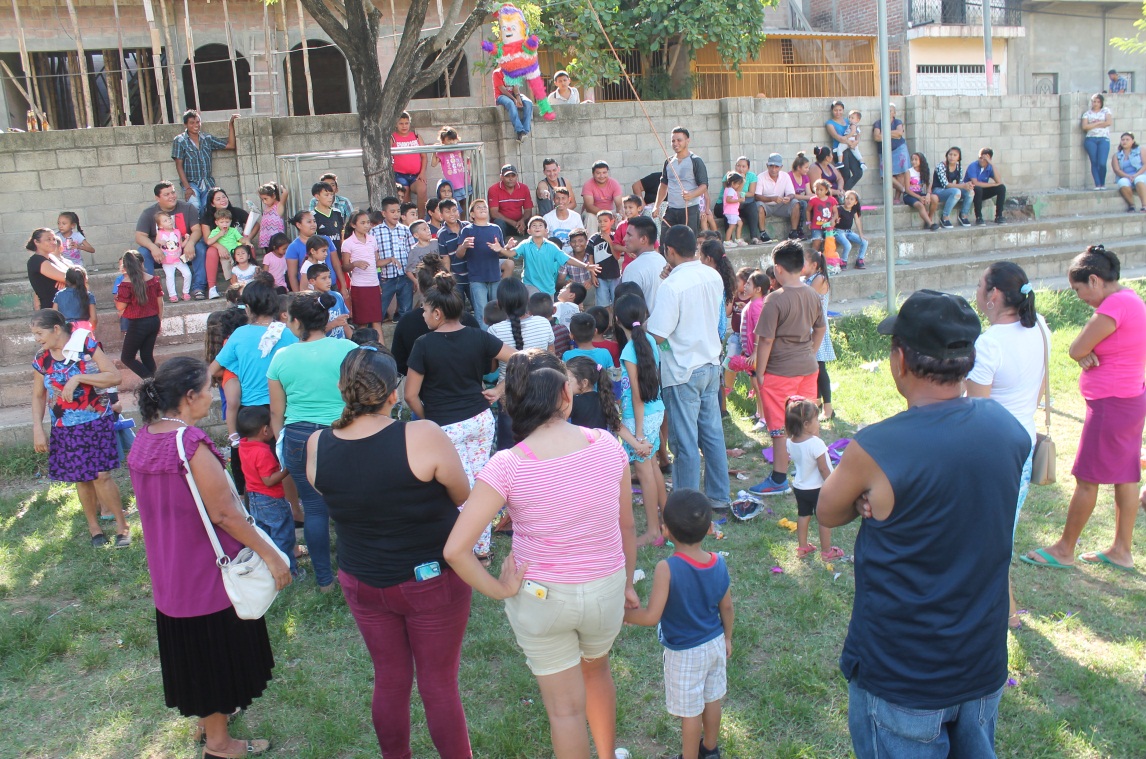 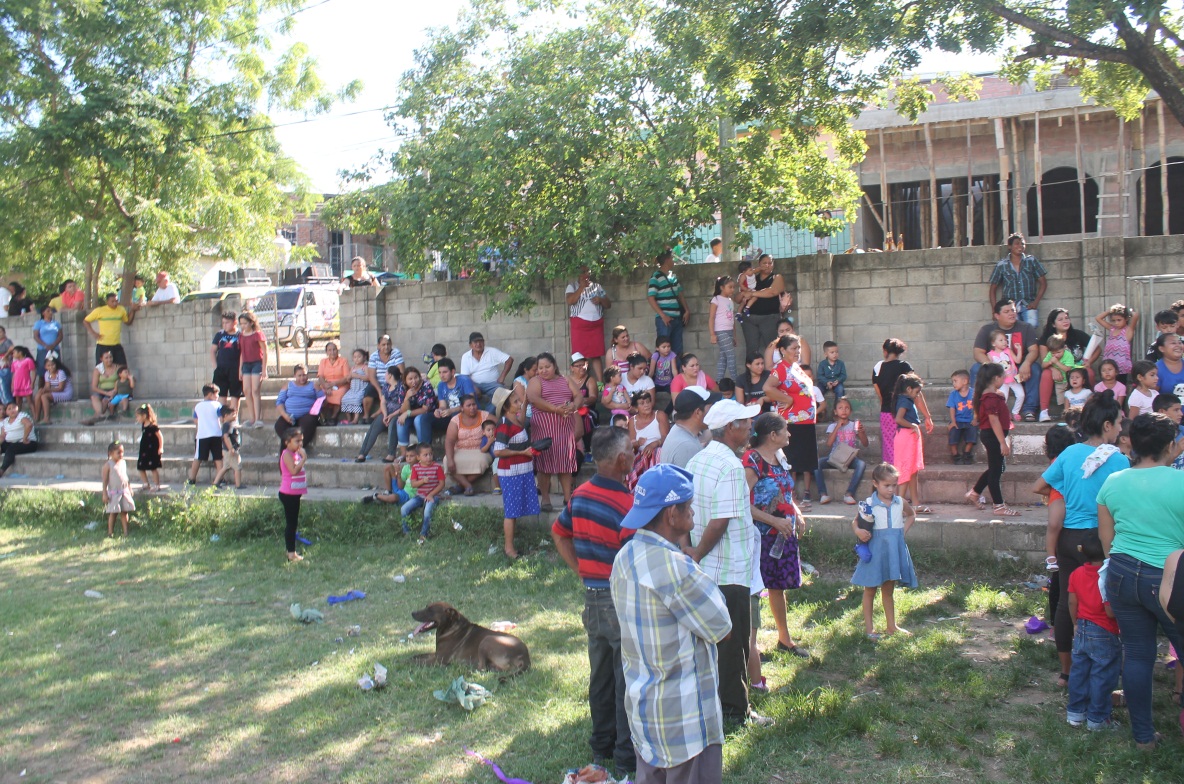 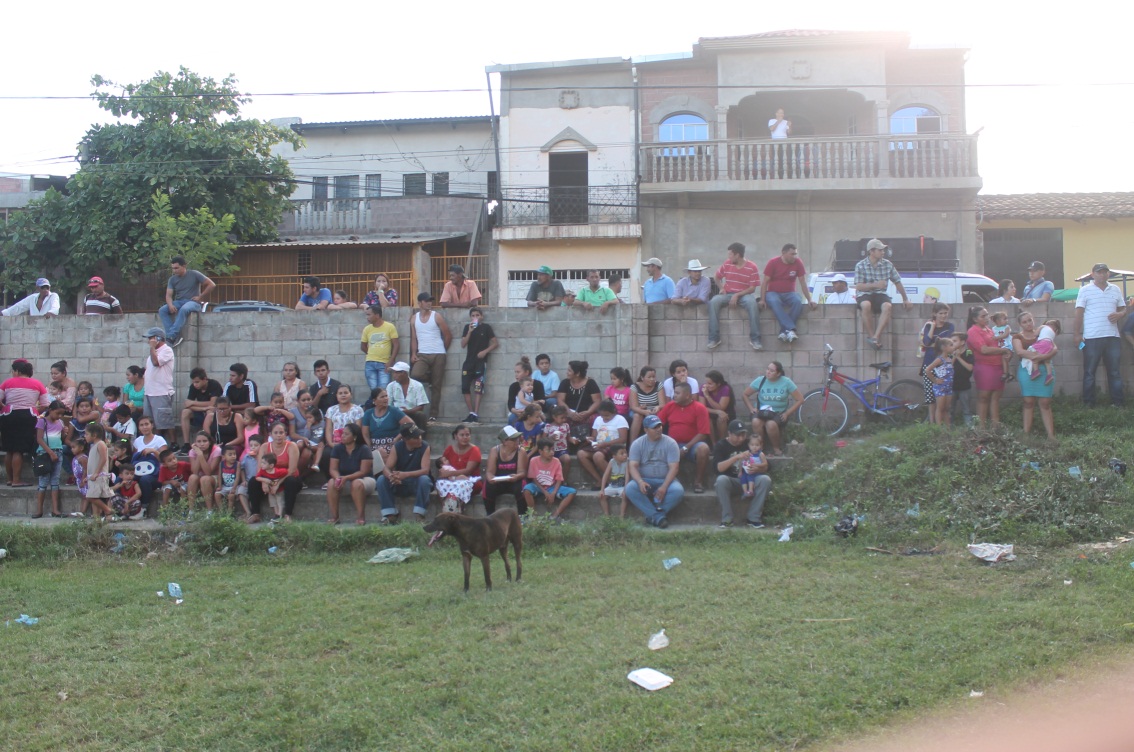 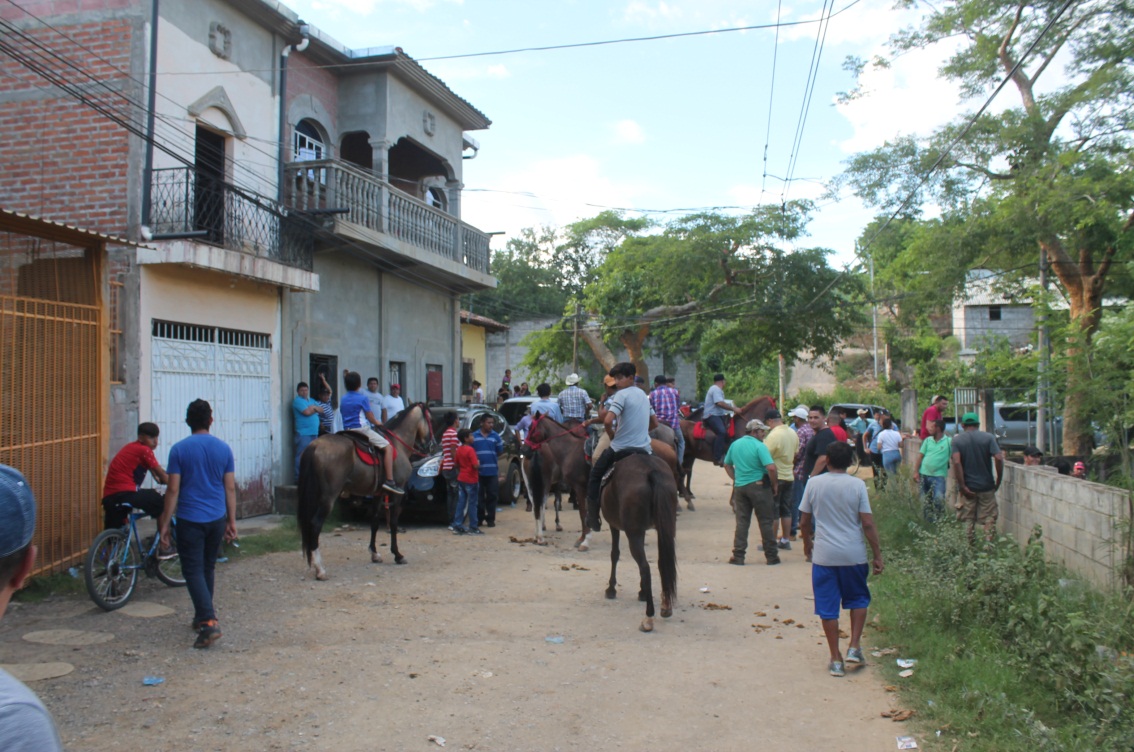 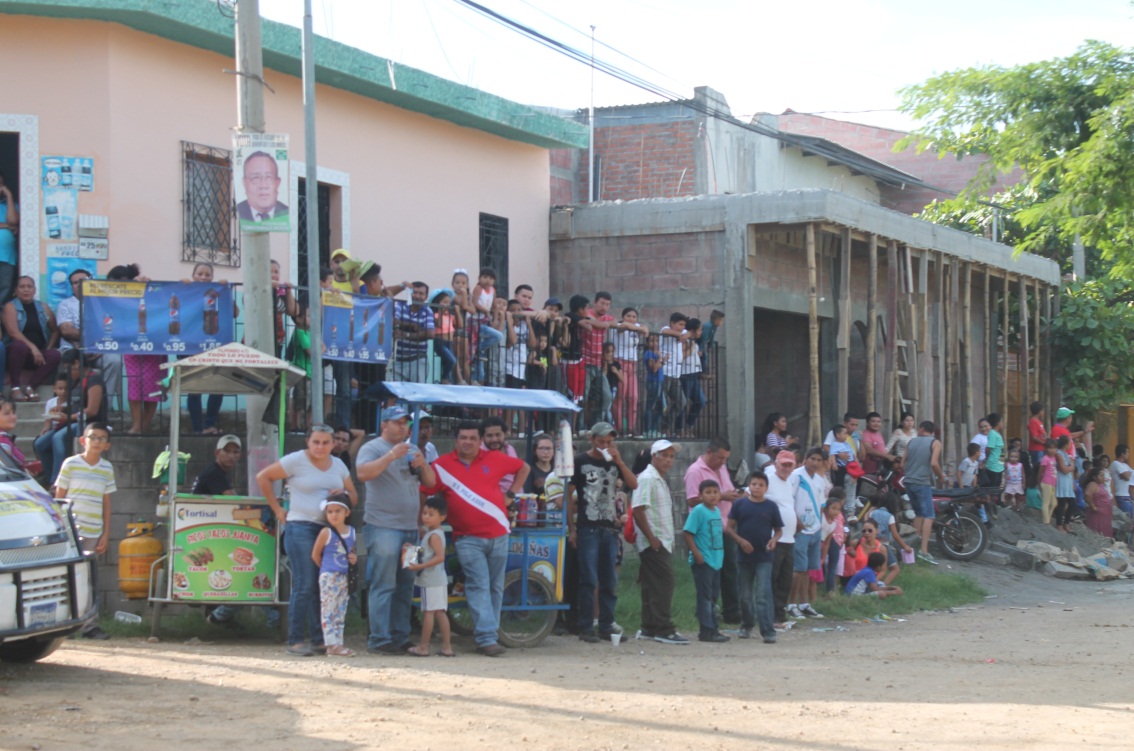 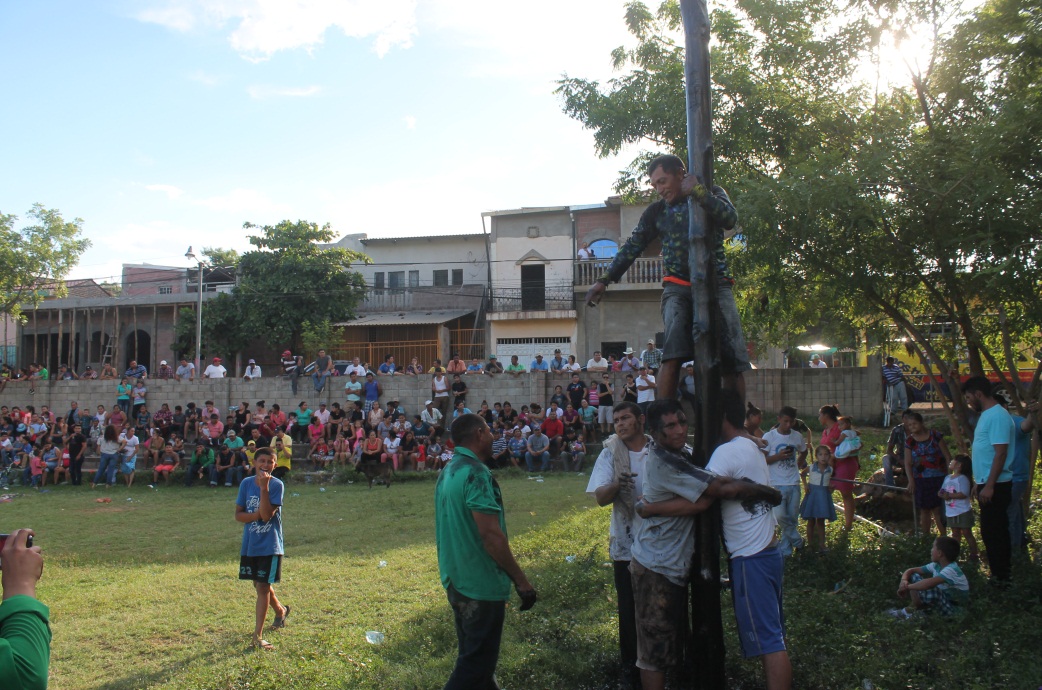 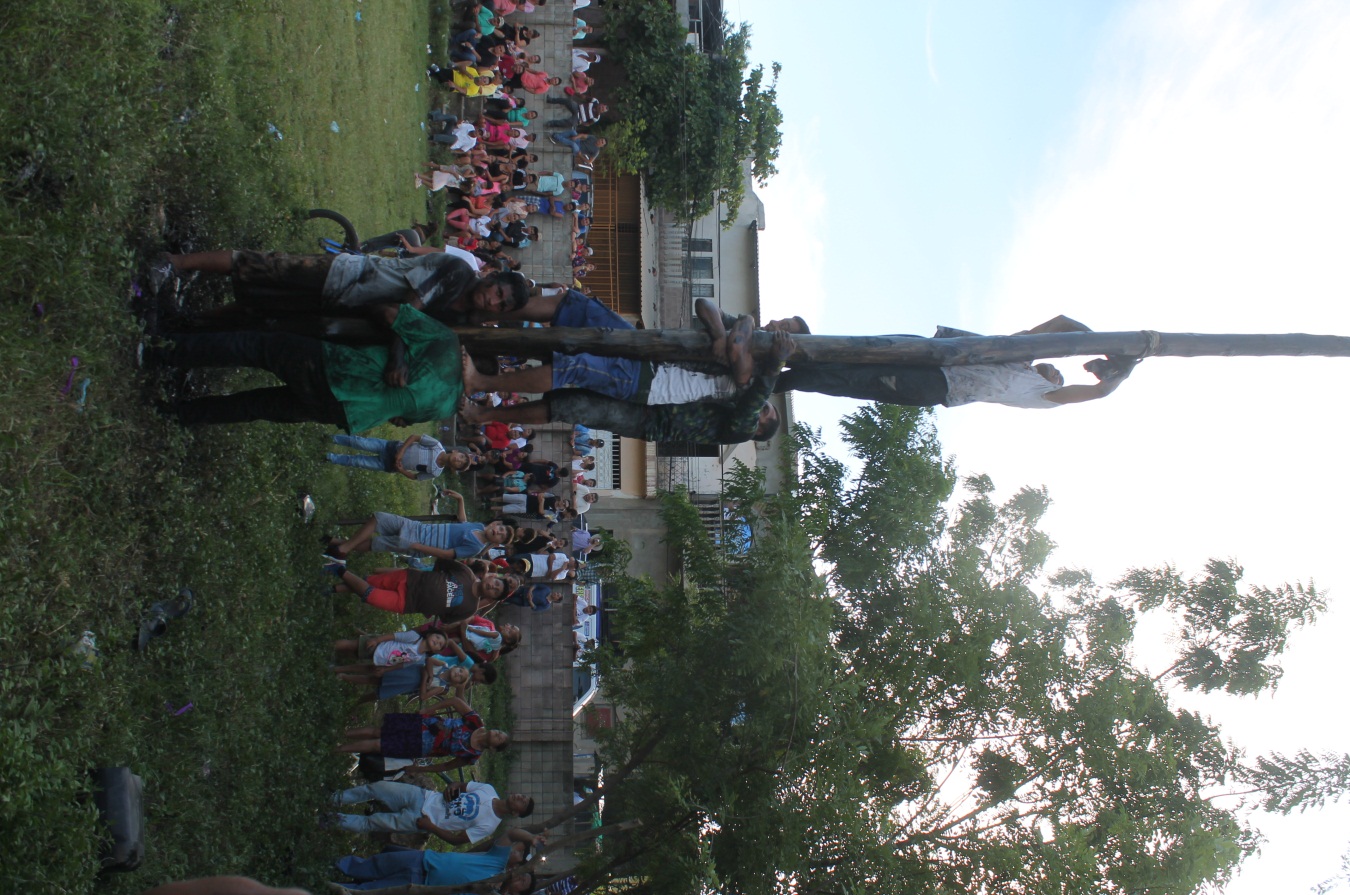 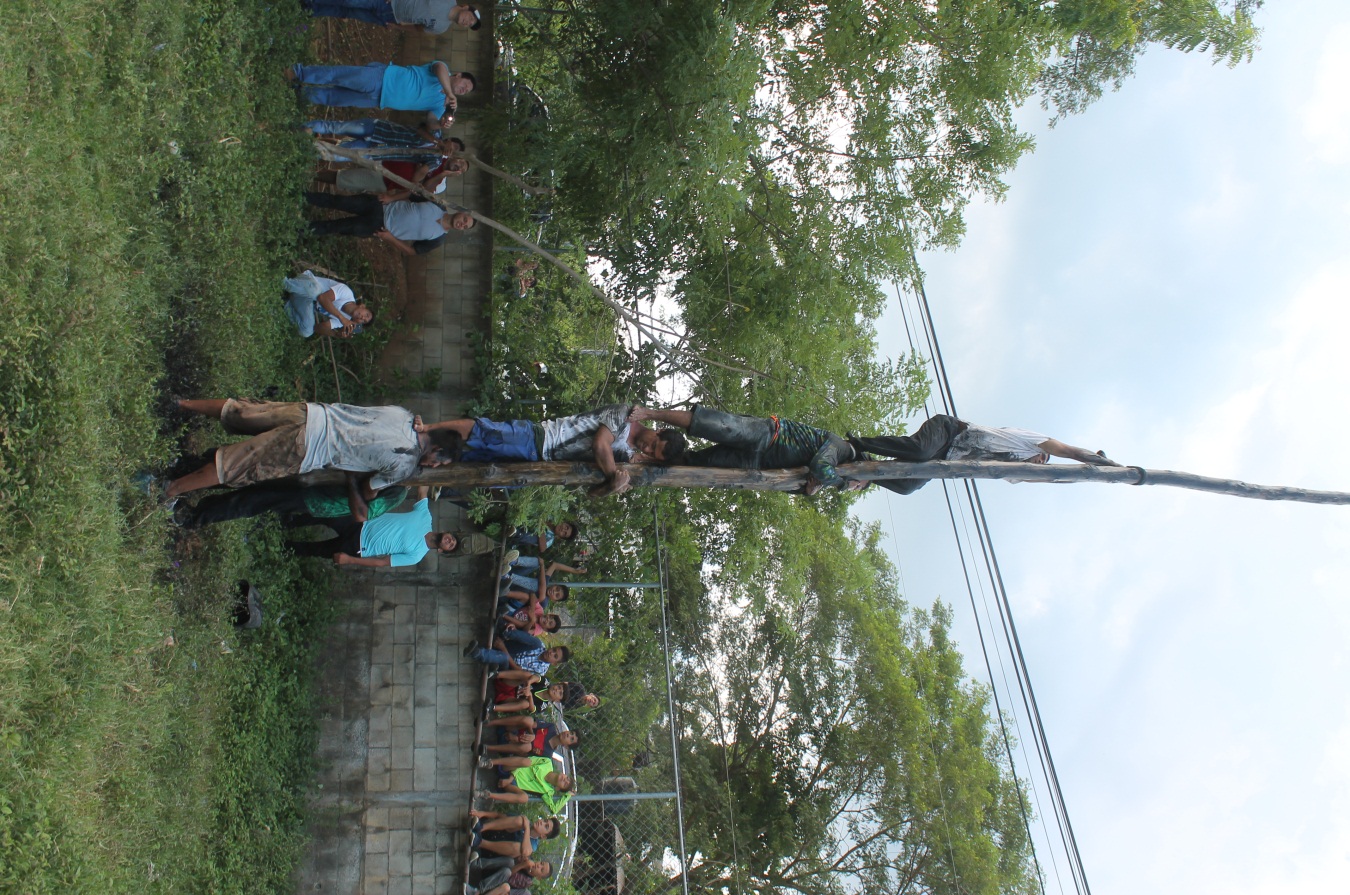 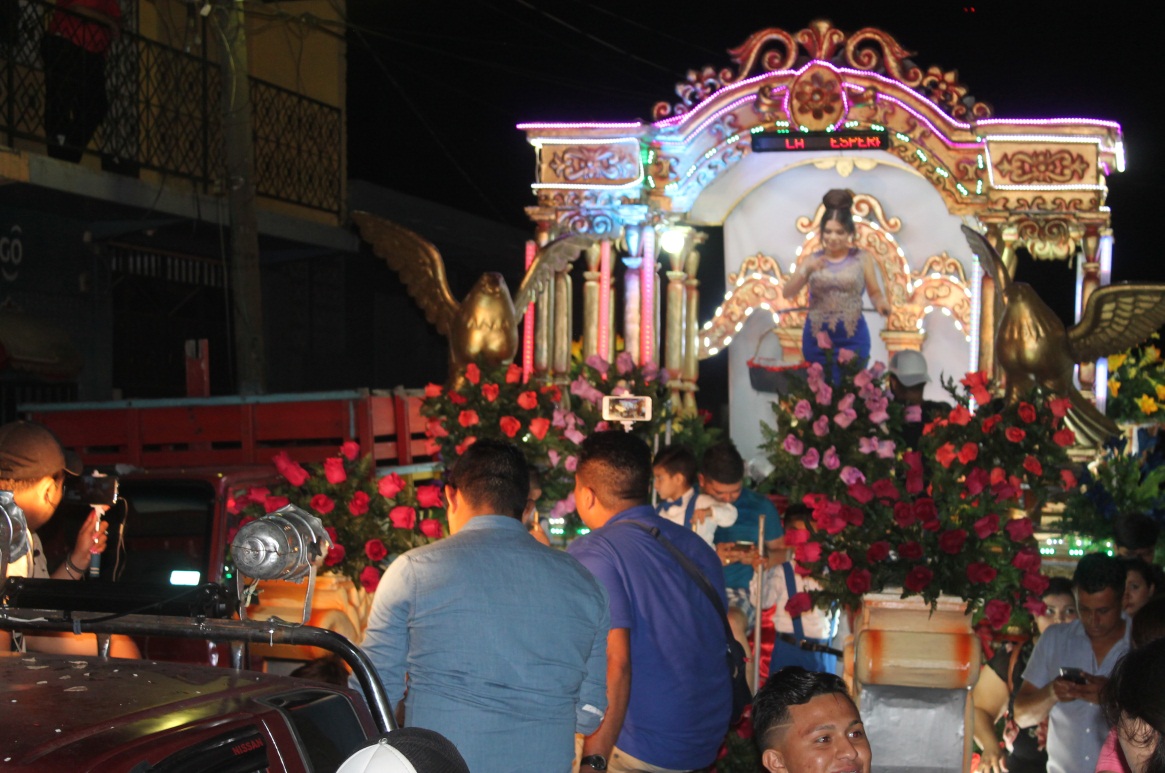 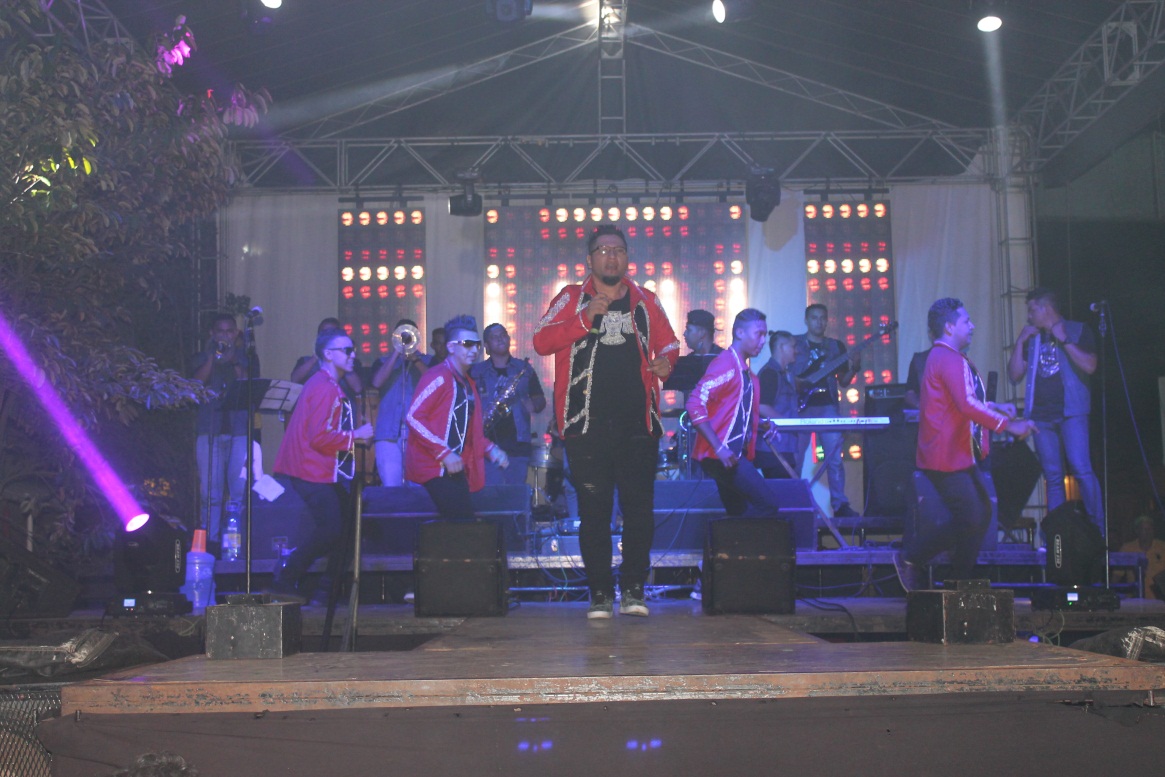 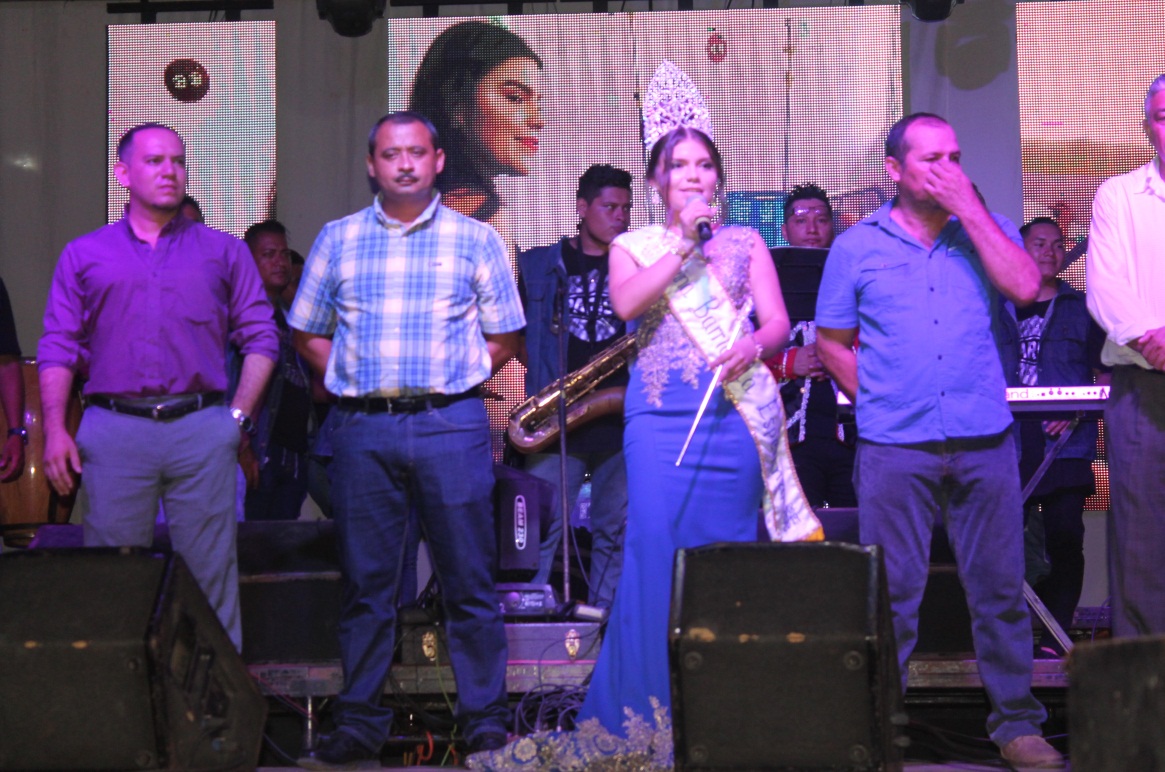 23 DE AGOSTOJUVENTUD LIMEÑA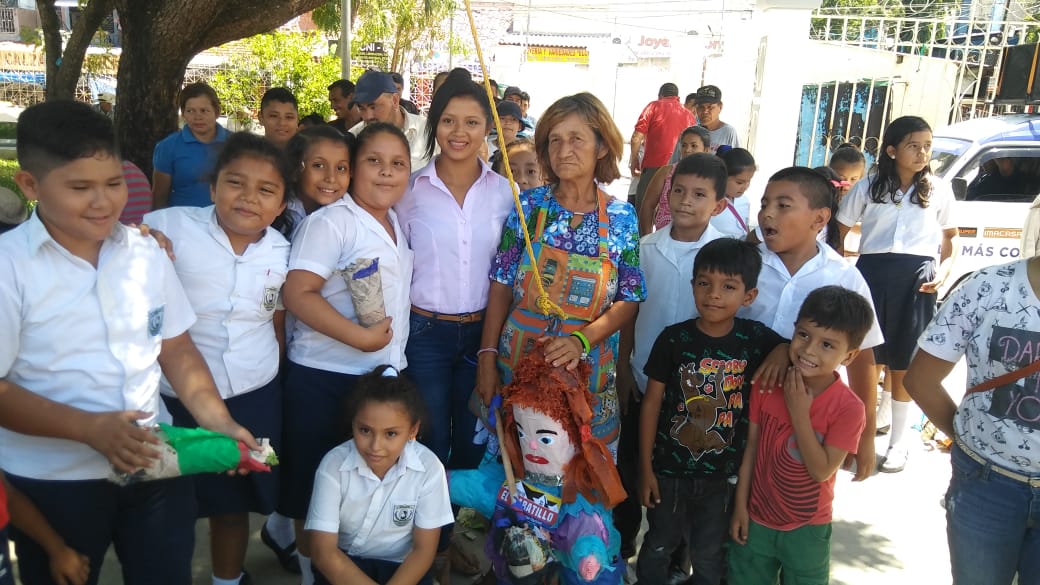 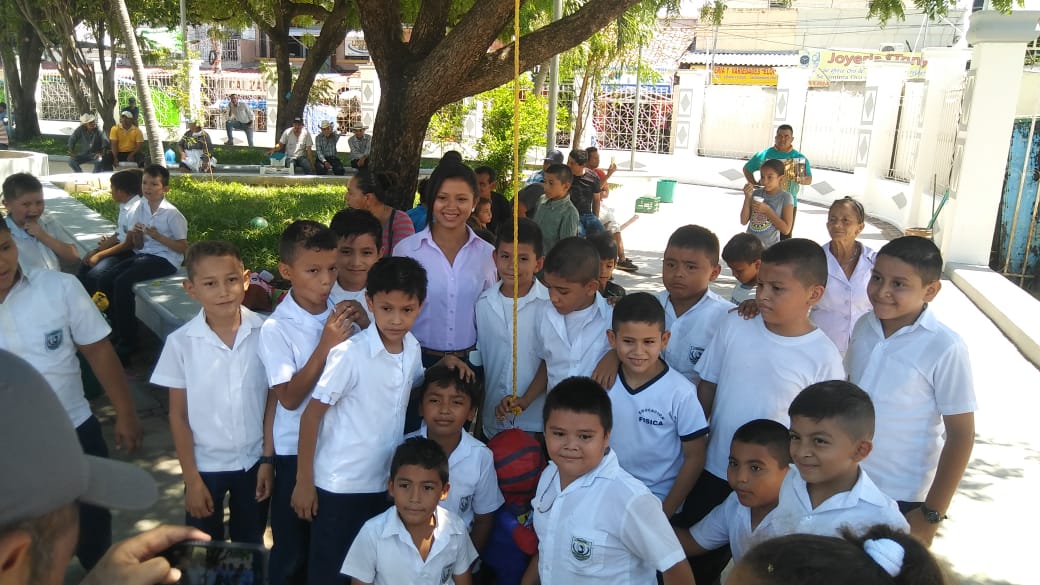 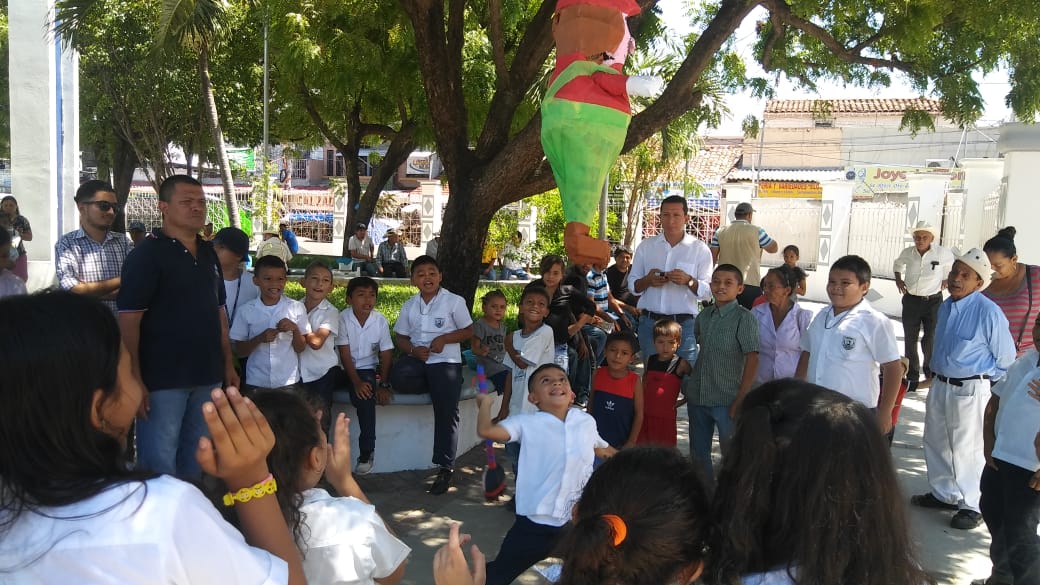 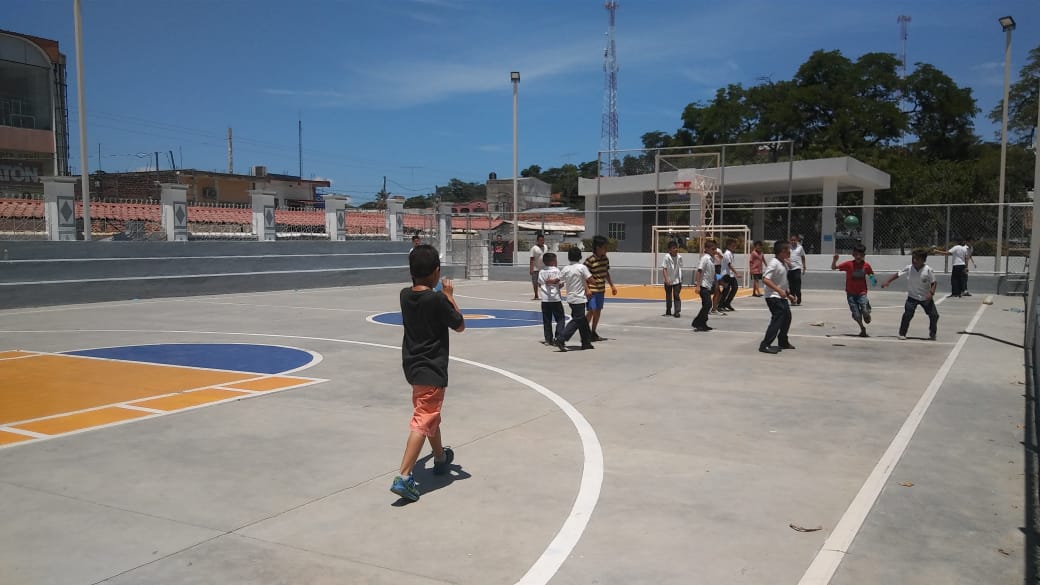 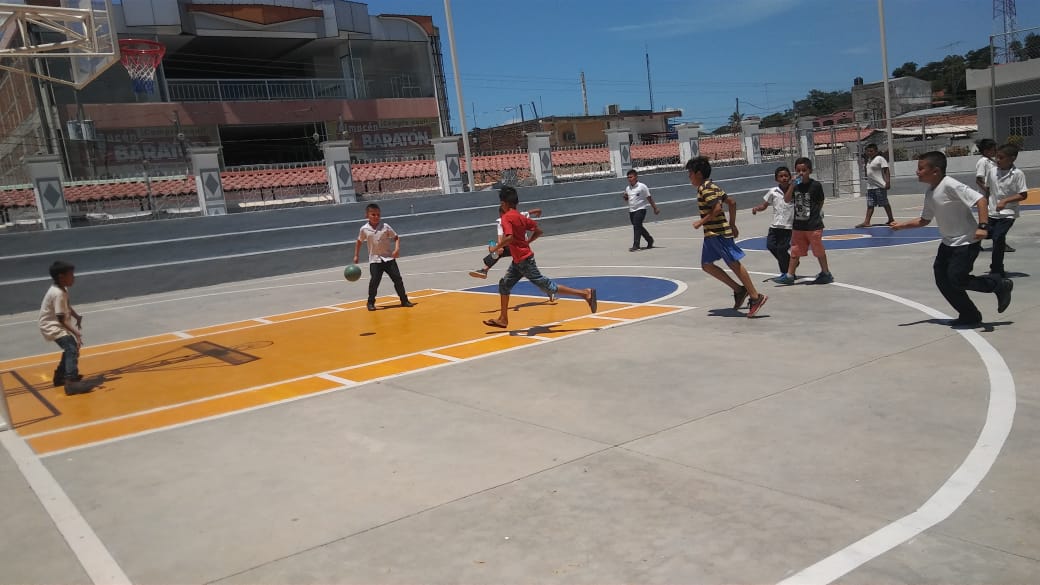 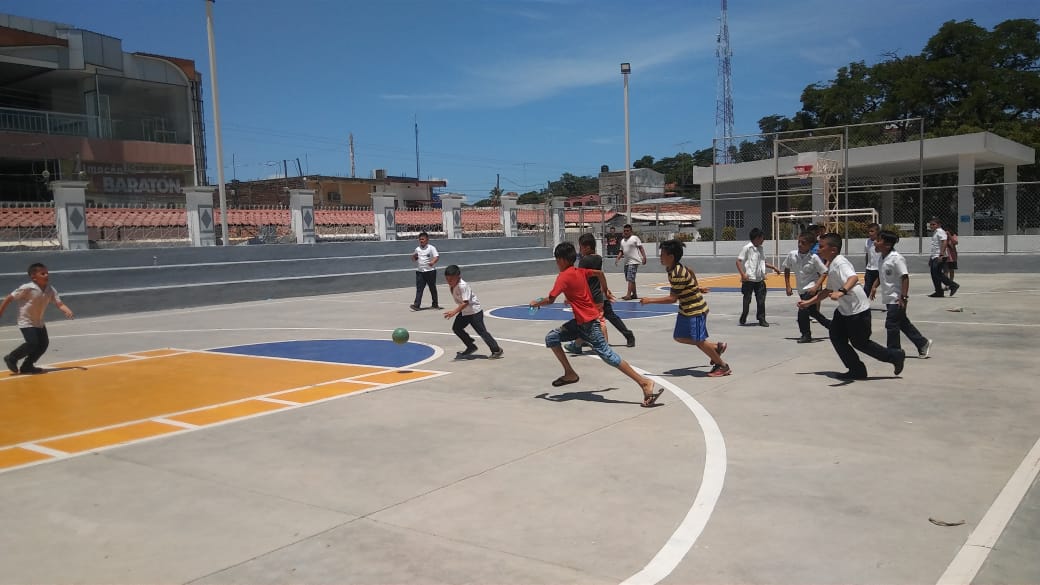 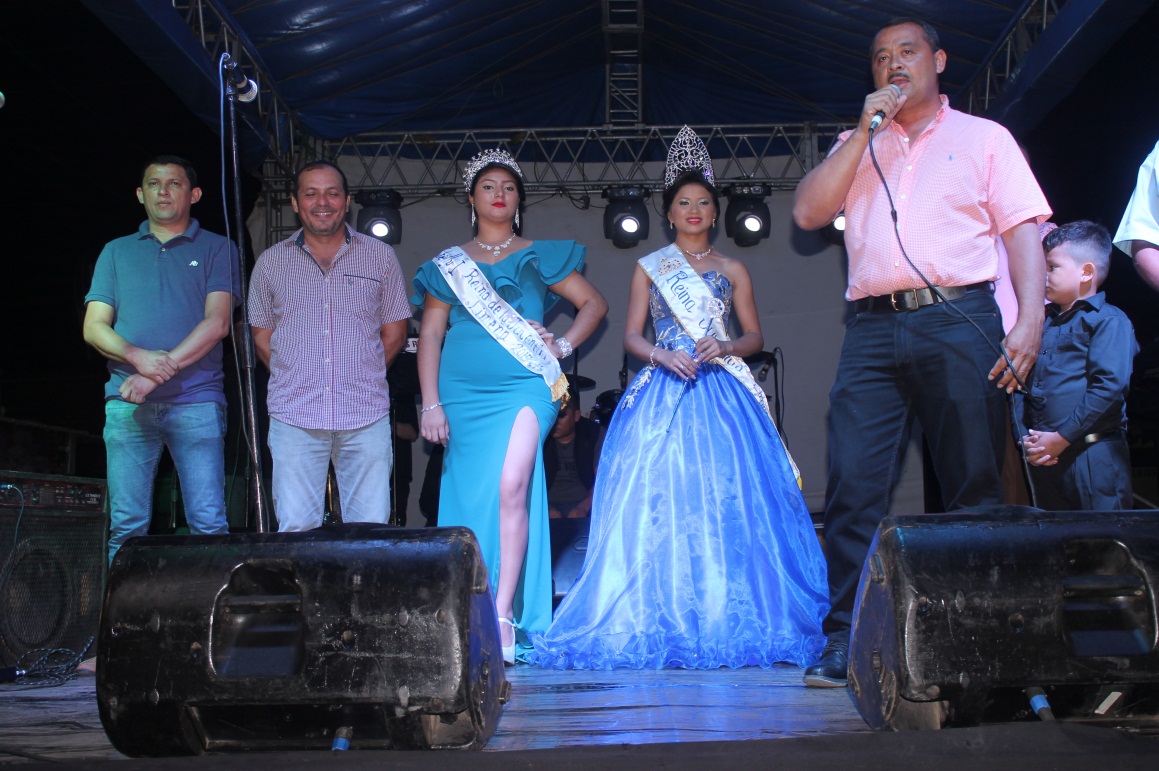 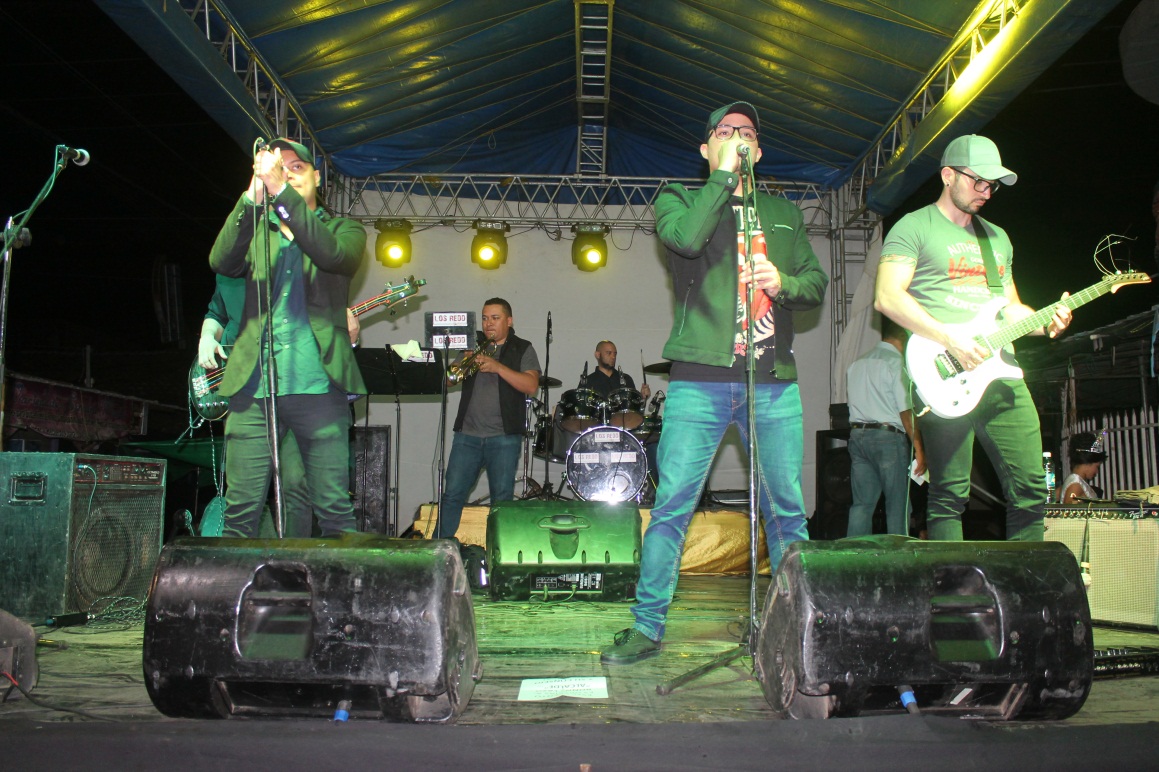 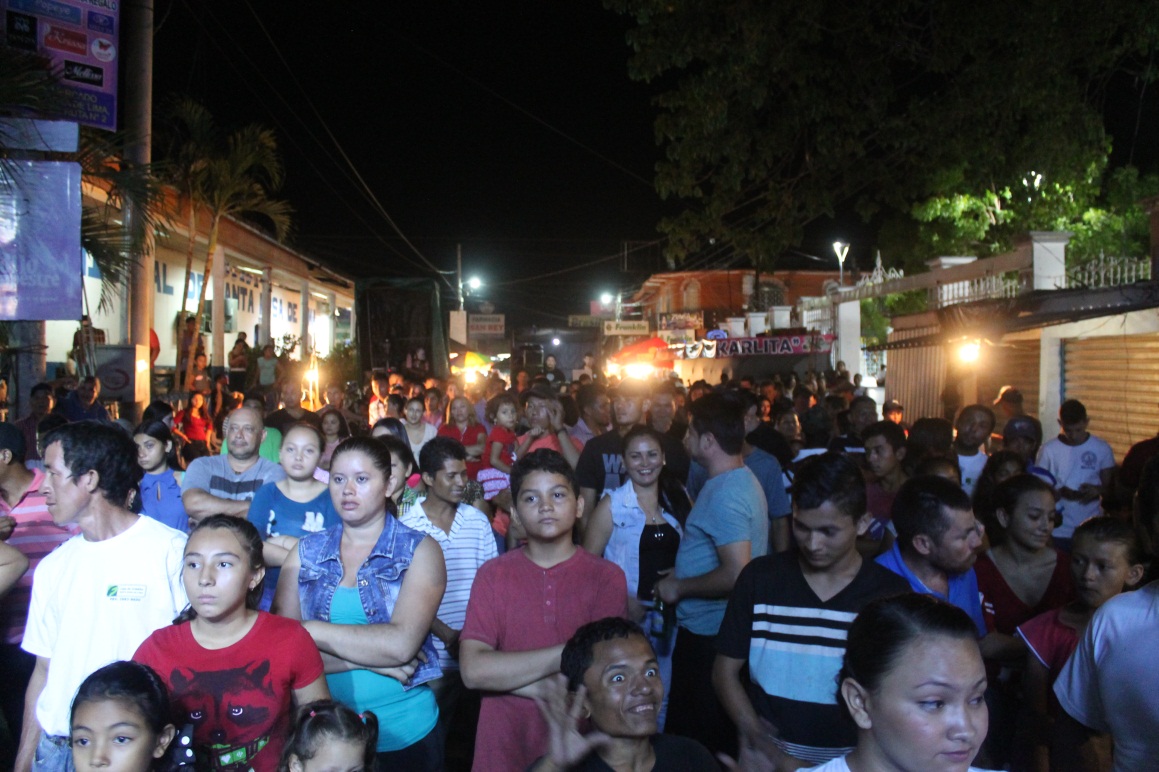 24 DE AGOSTOBARRIO LAS DELICIAS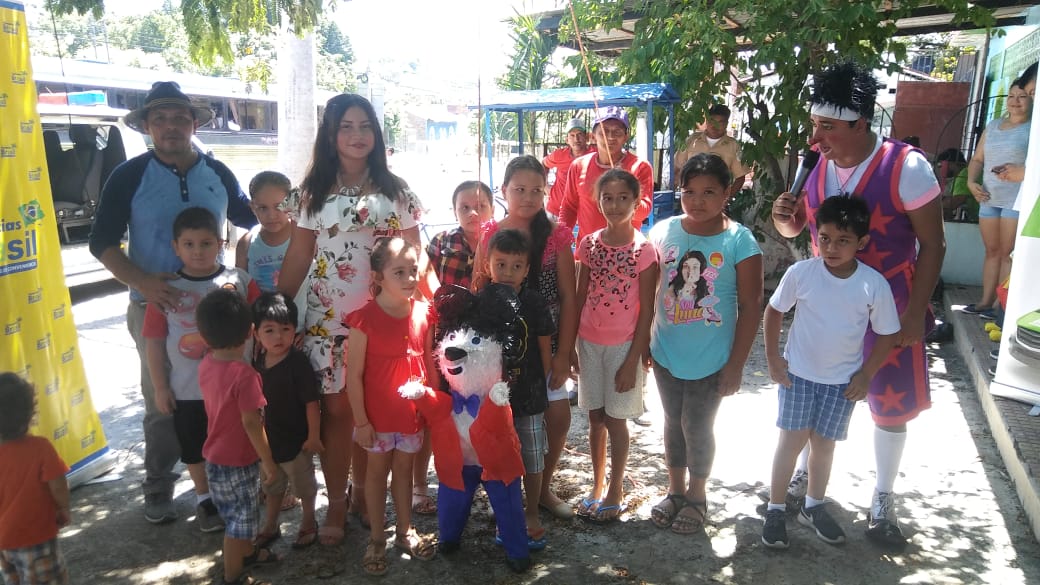 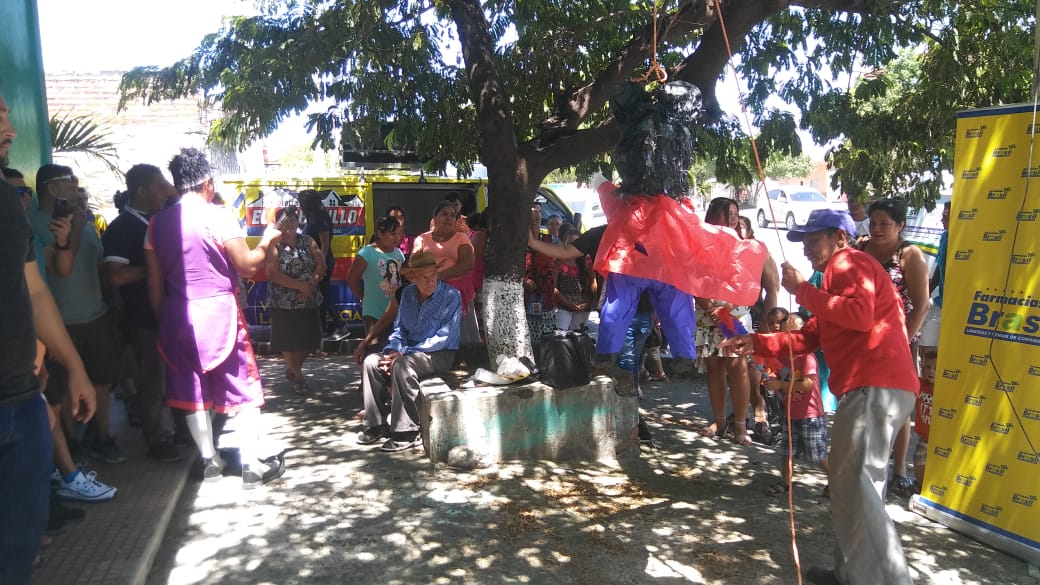 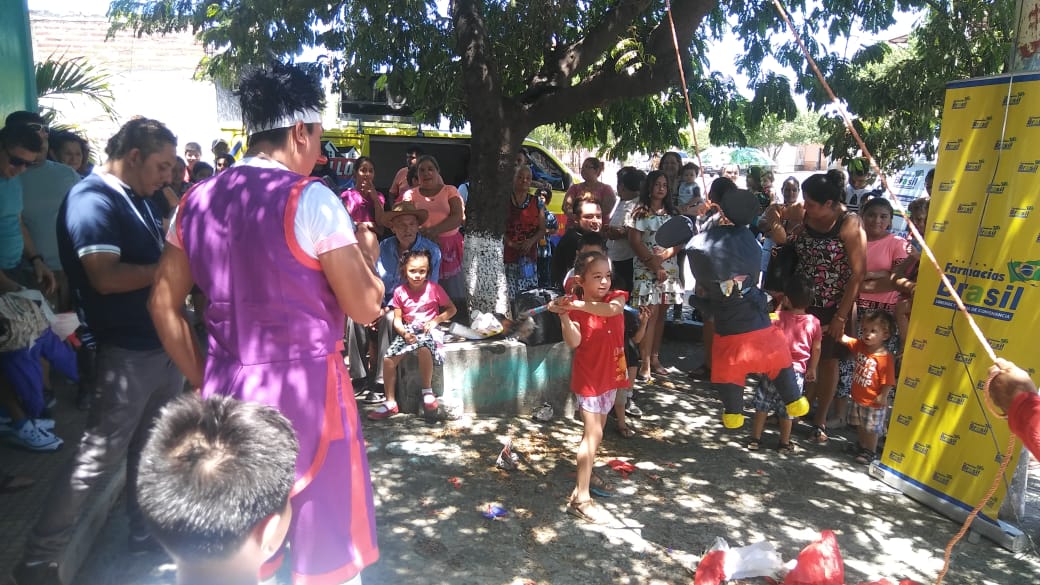 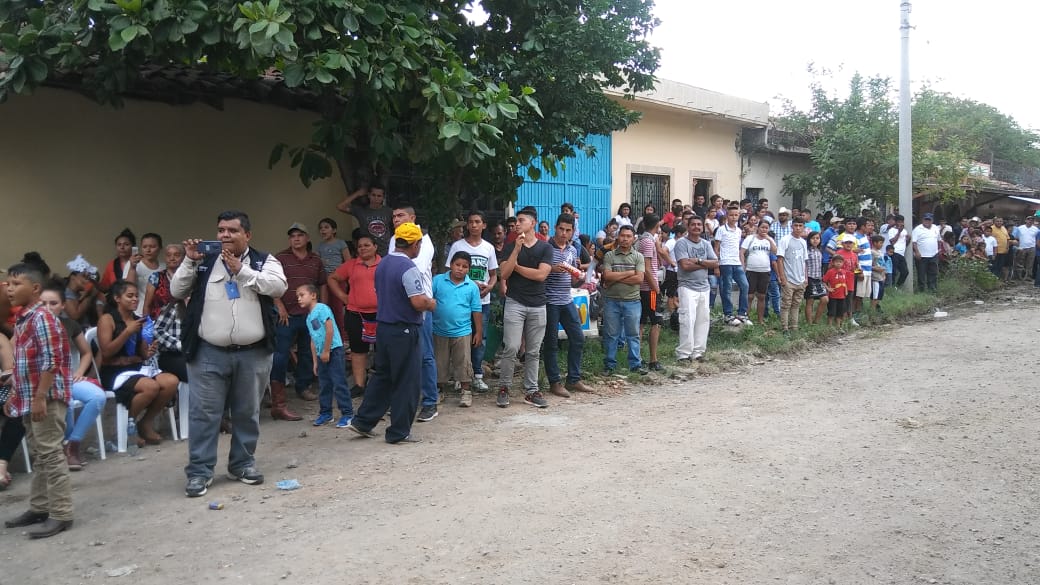 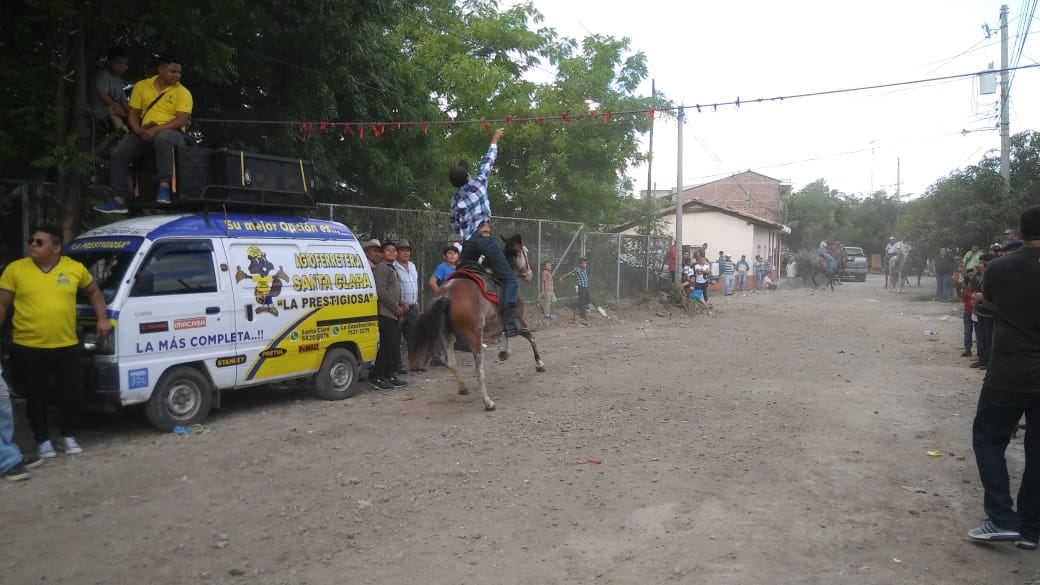 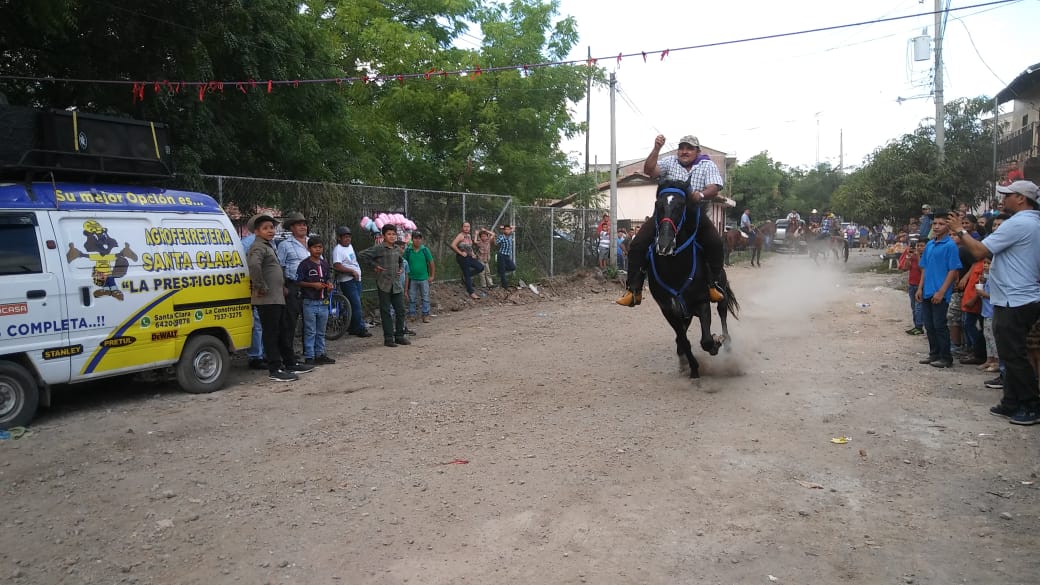 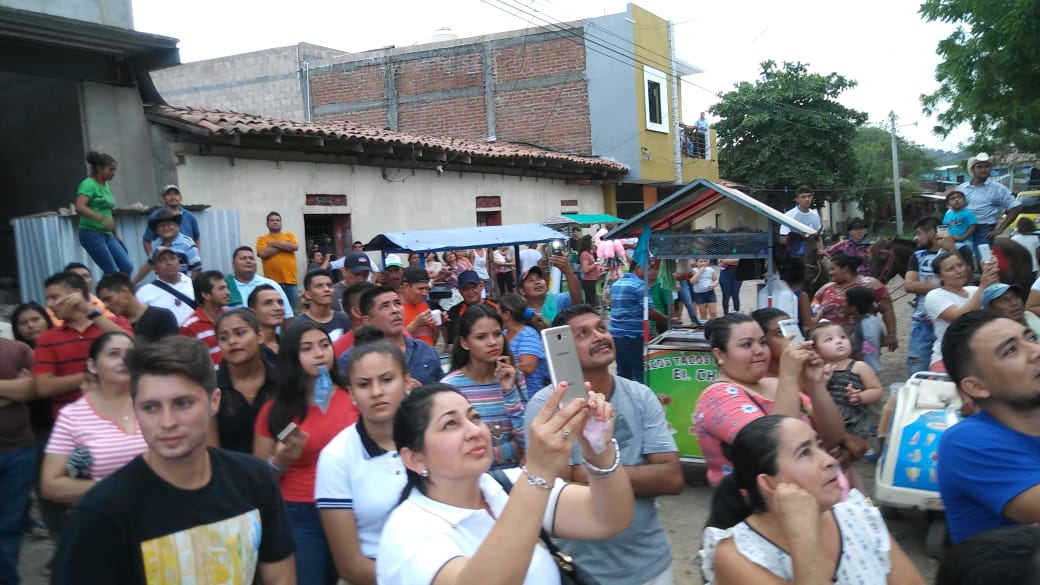 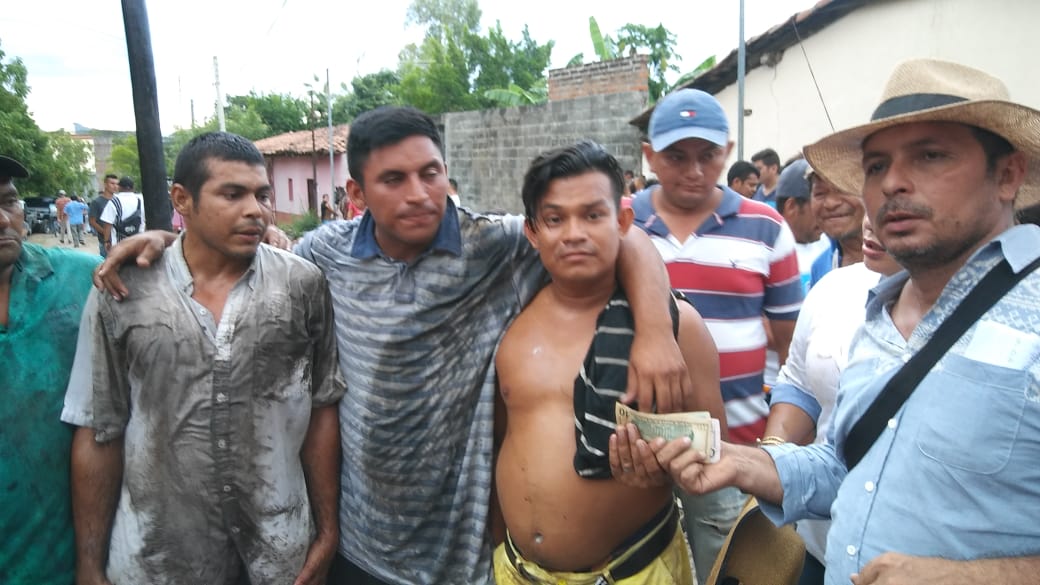 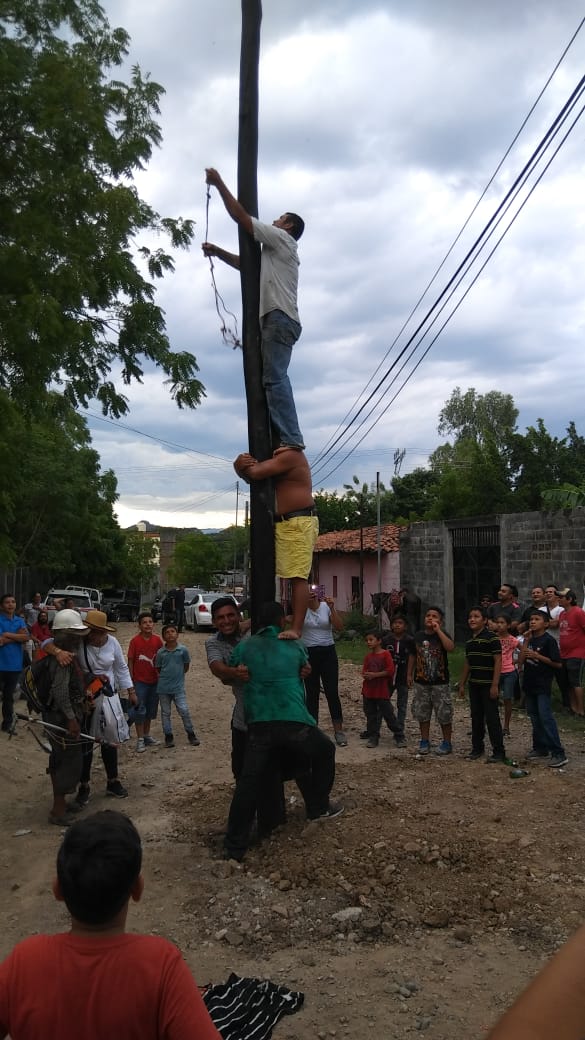 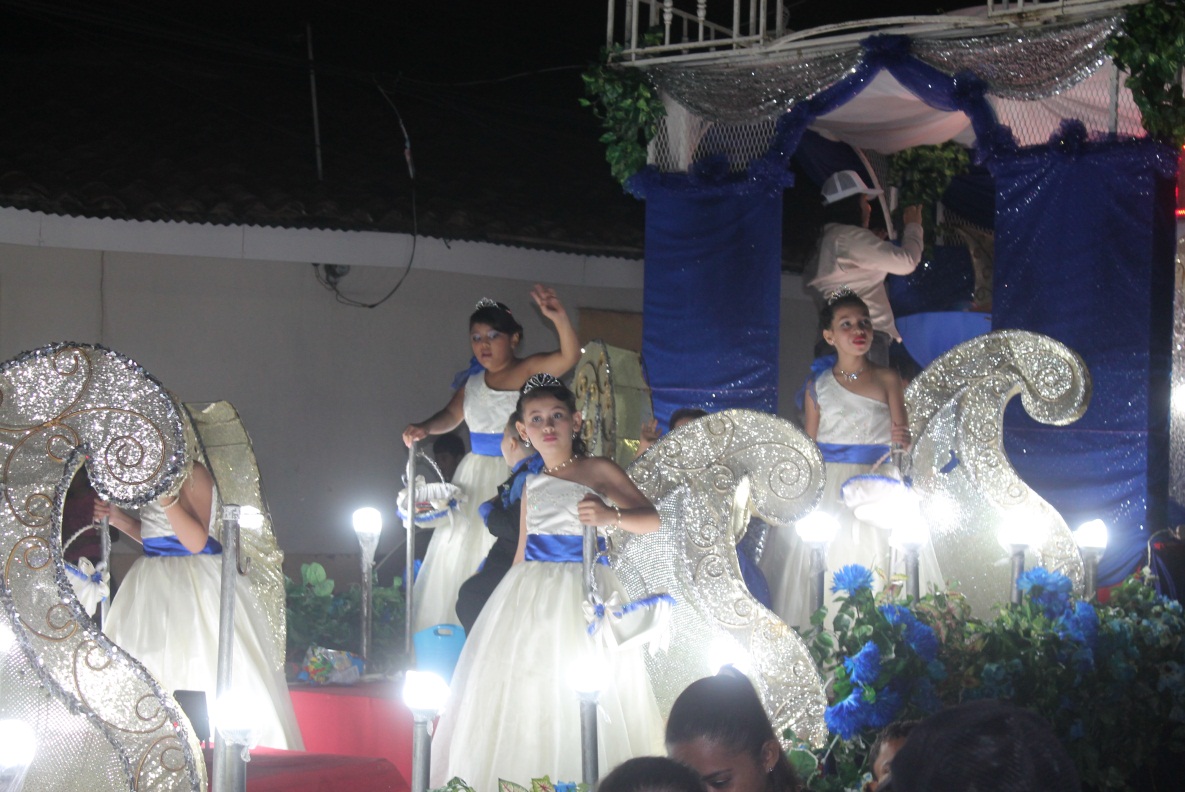 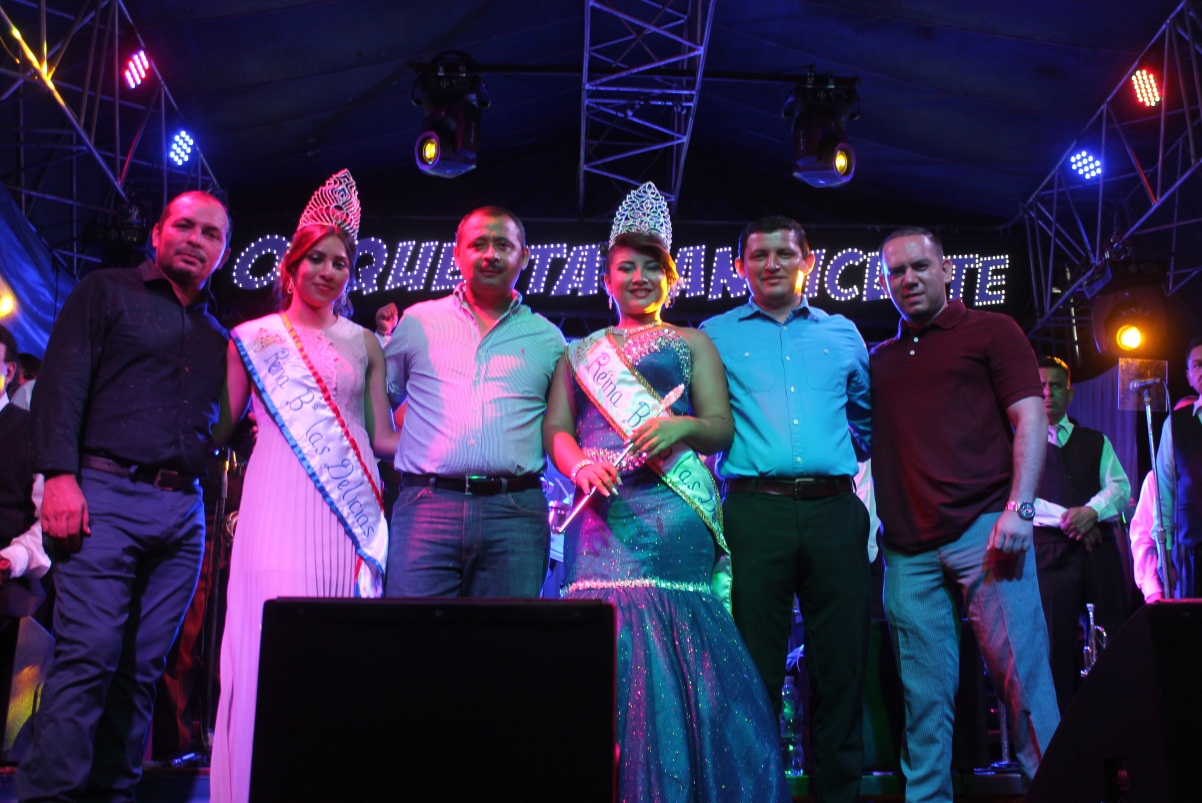 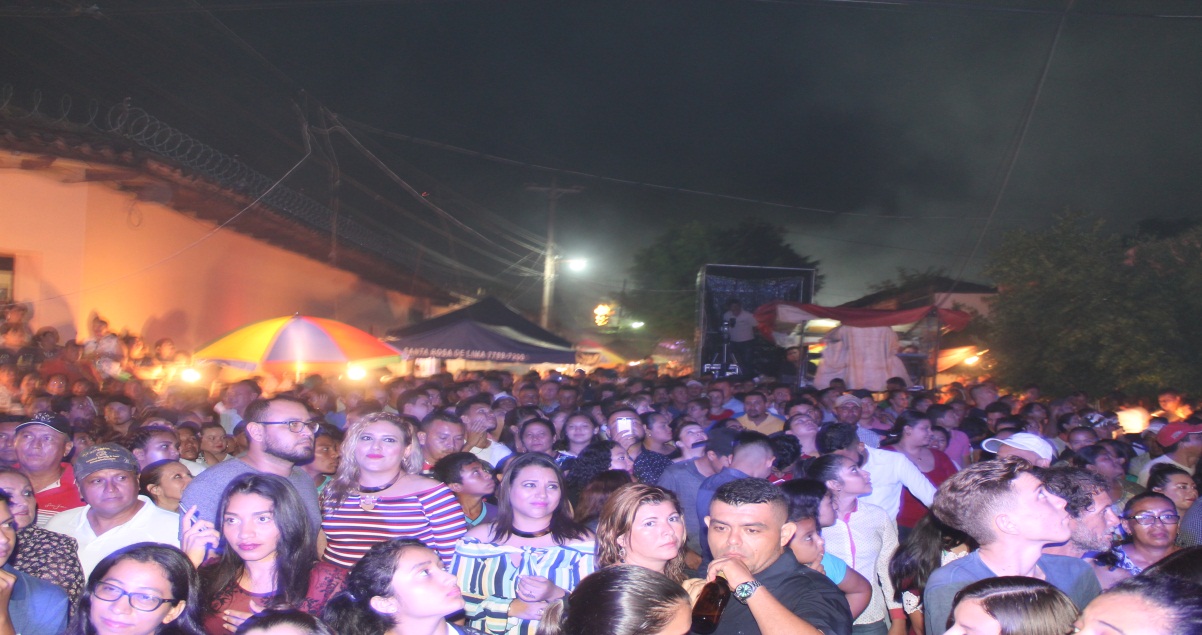 25 DE AGOSTOCOLONIA VENTURA PERLA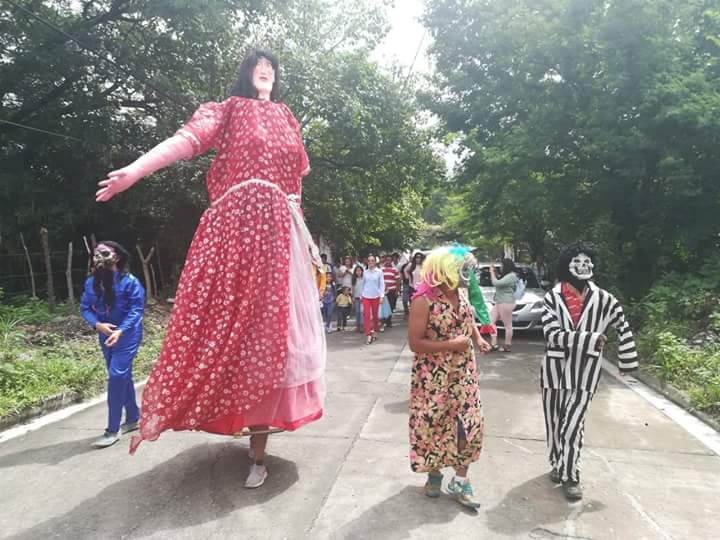 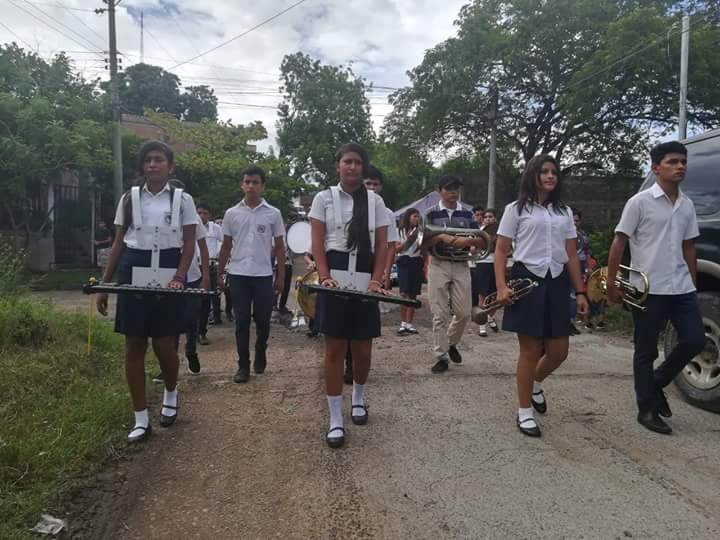 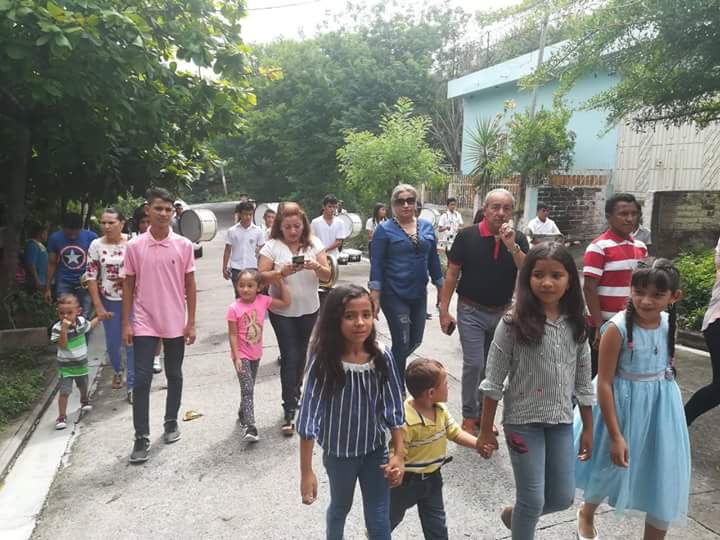 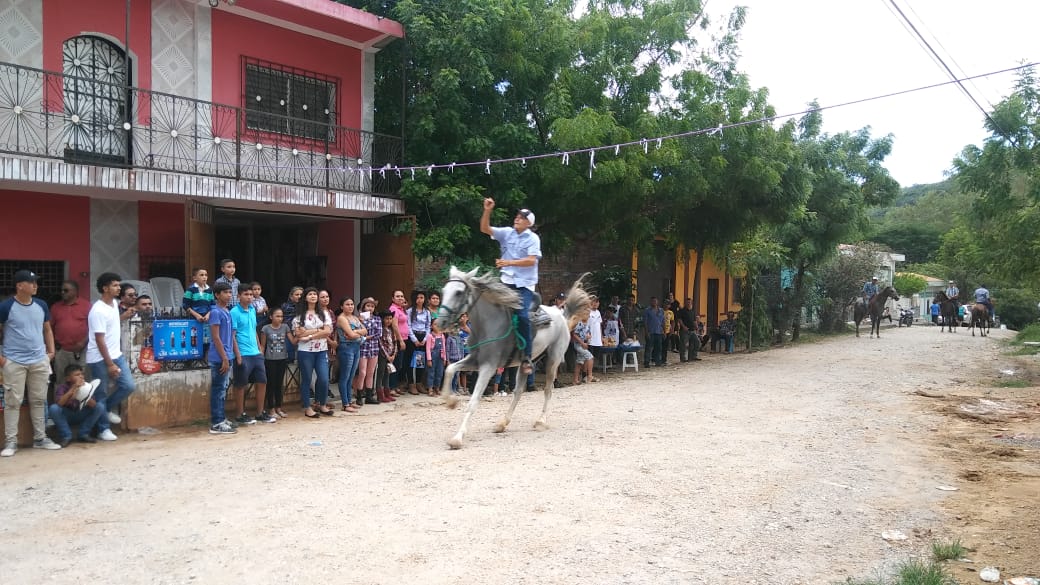 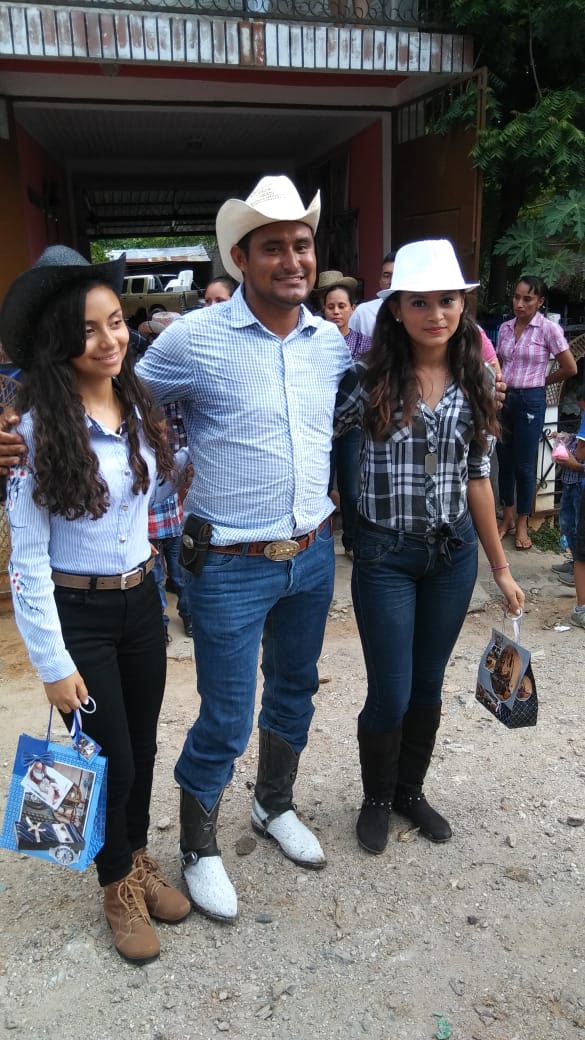 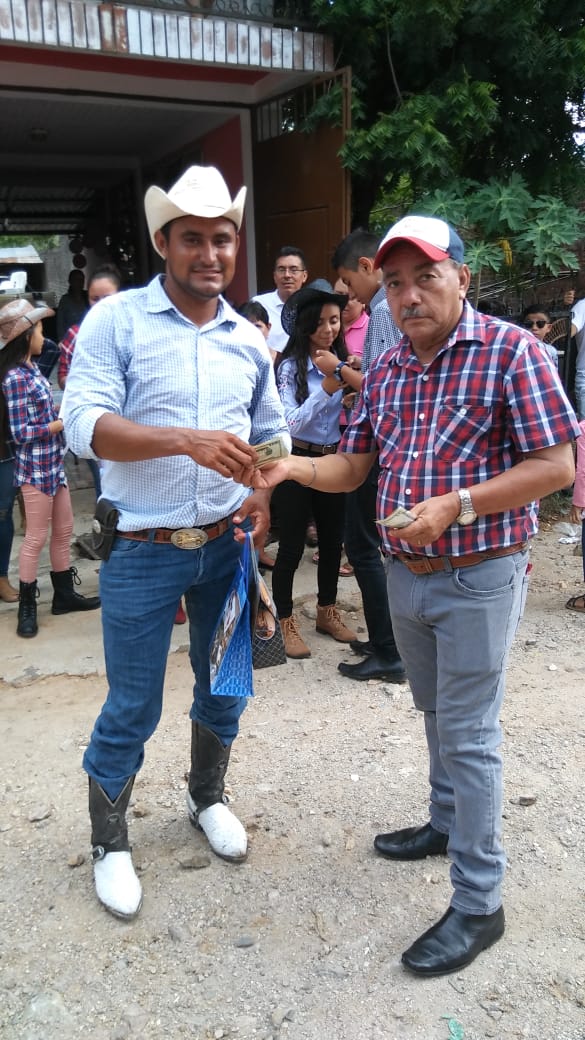 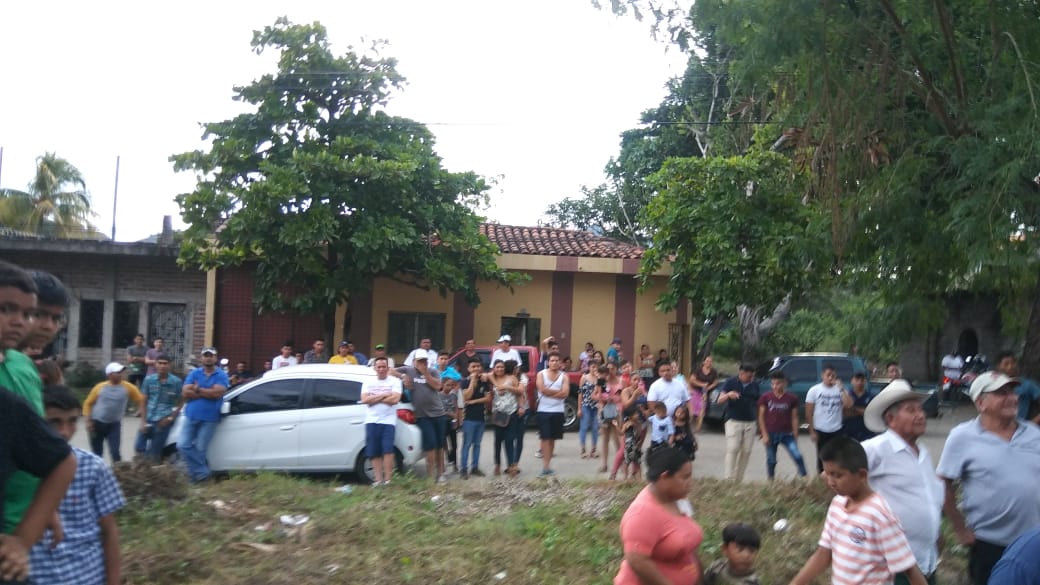 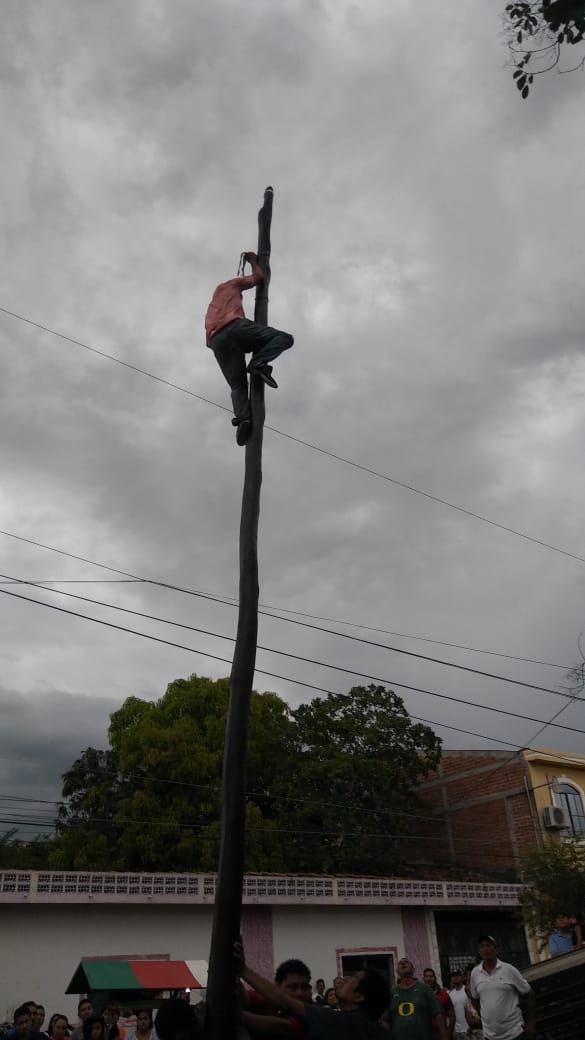 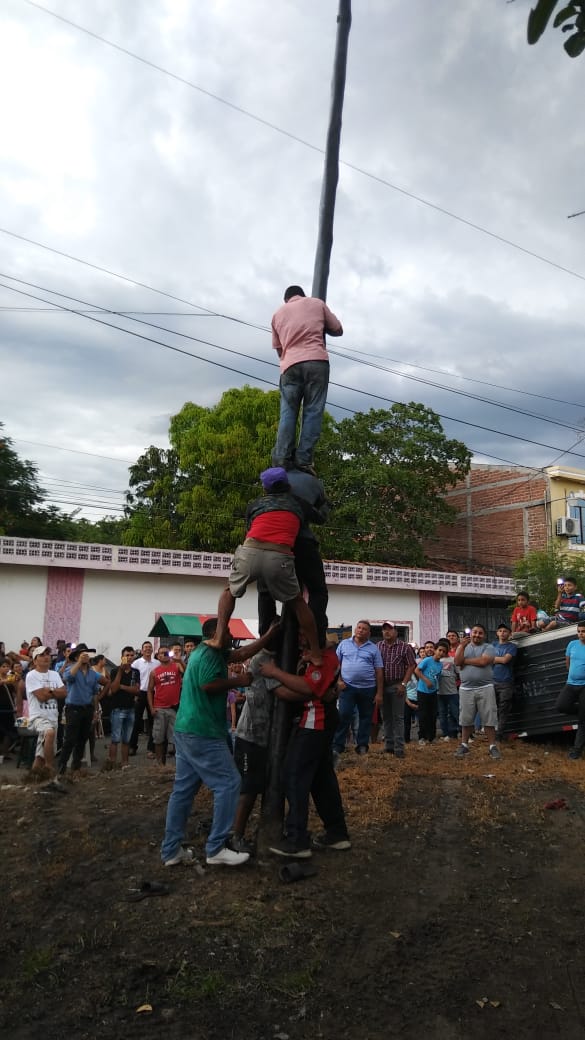 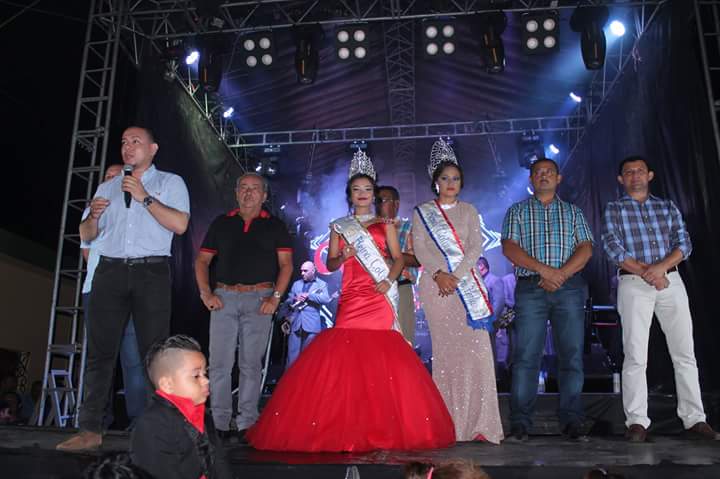 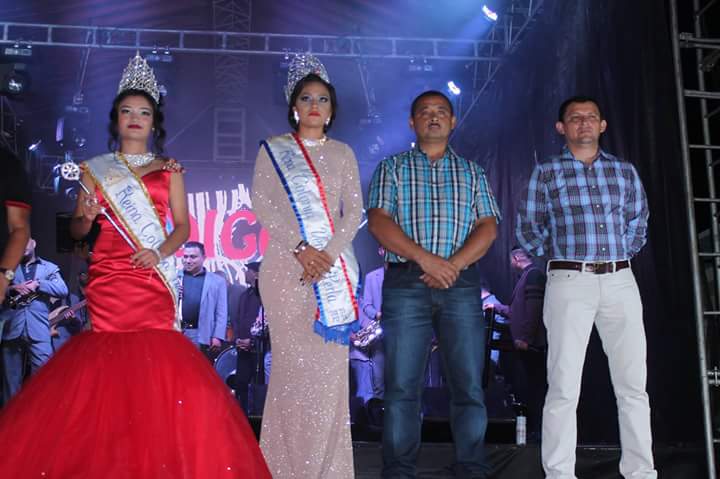 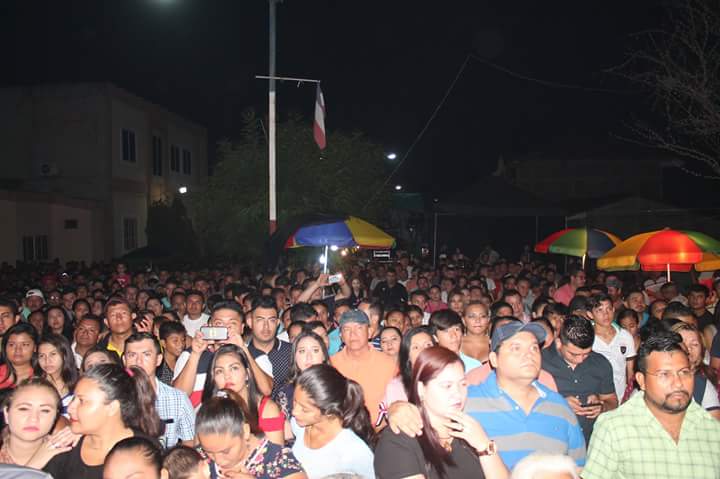 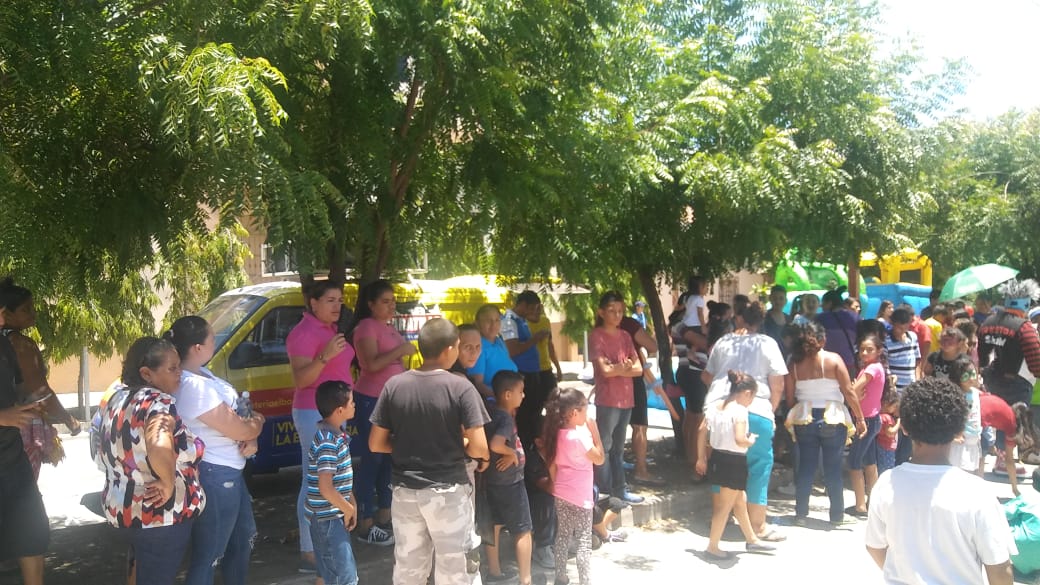 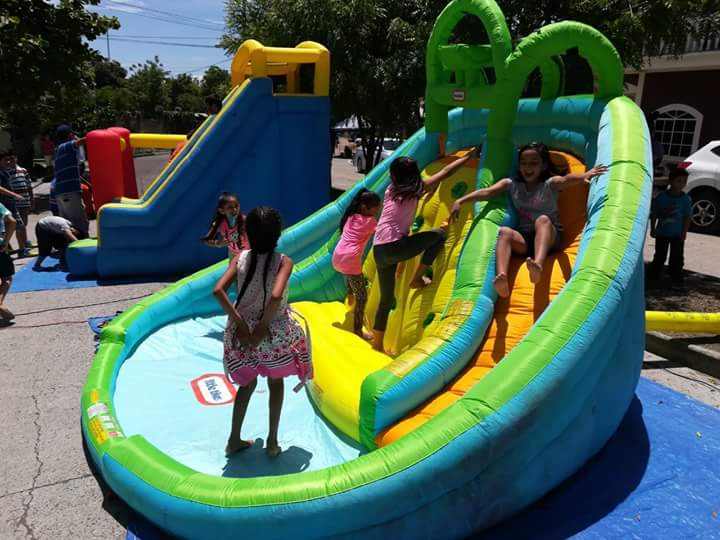 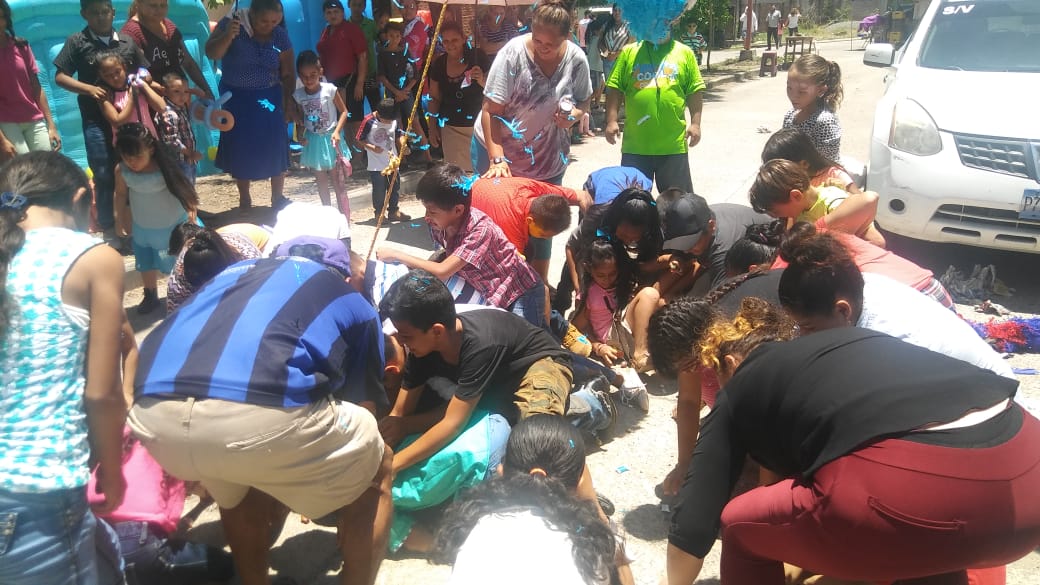 26 DE AGOSTOMERCADO MUNICIPAL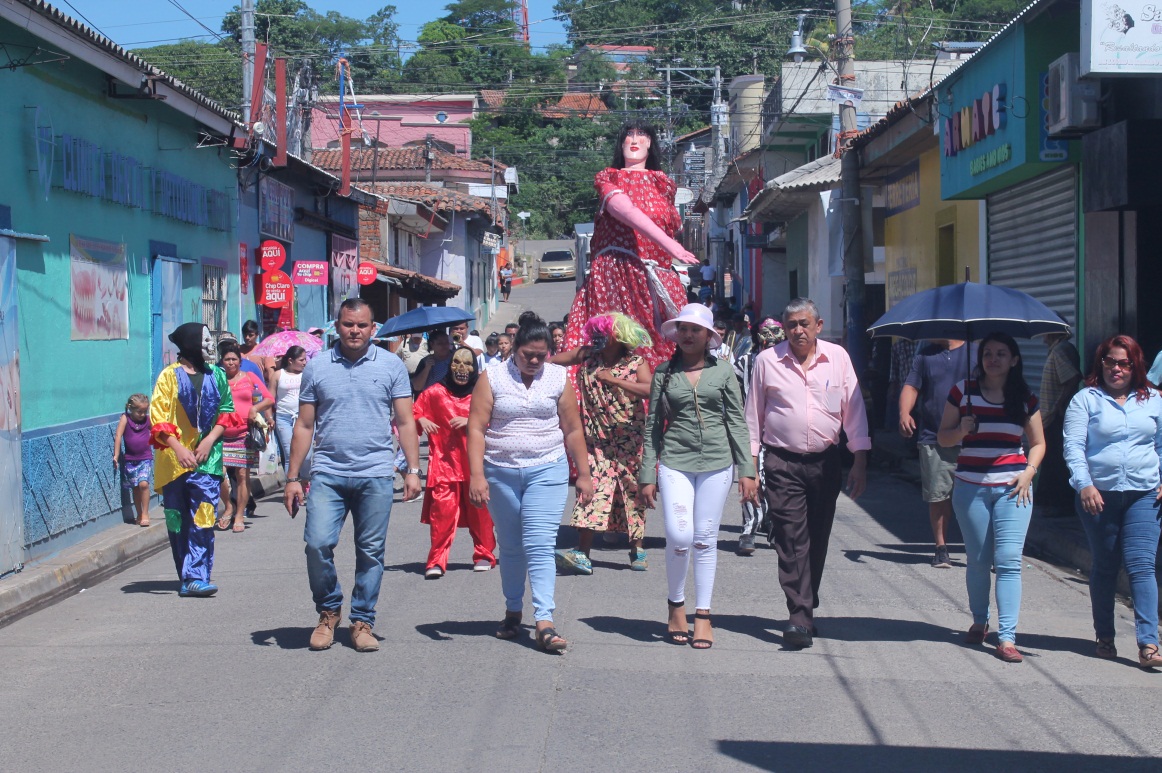 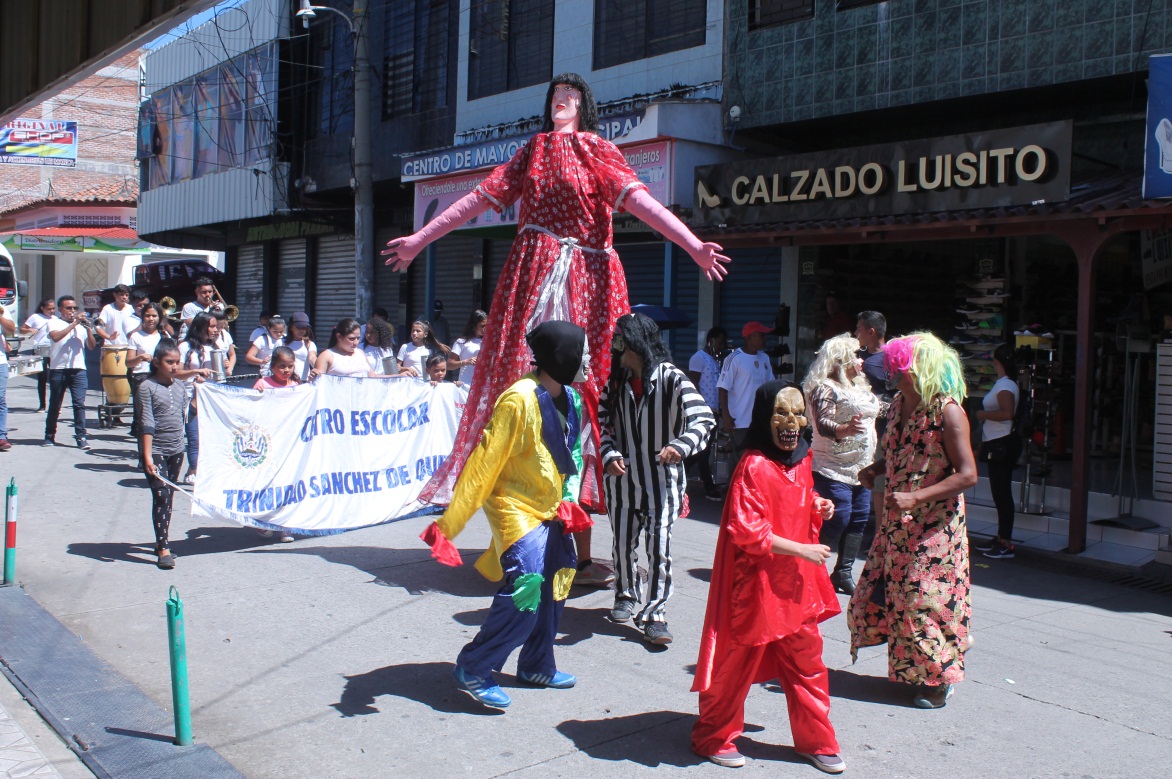 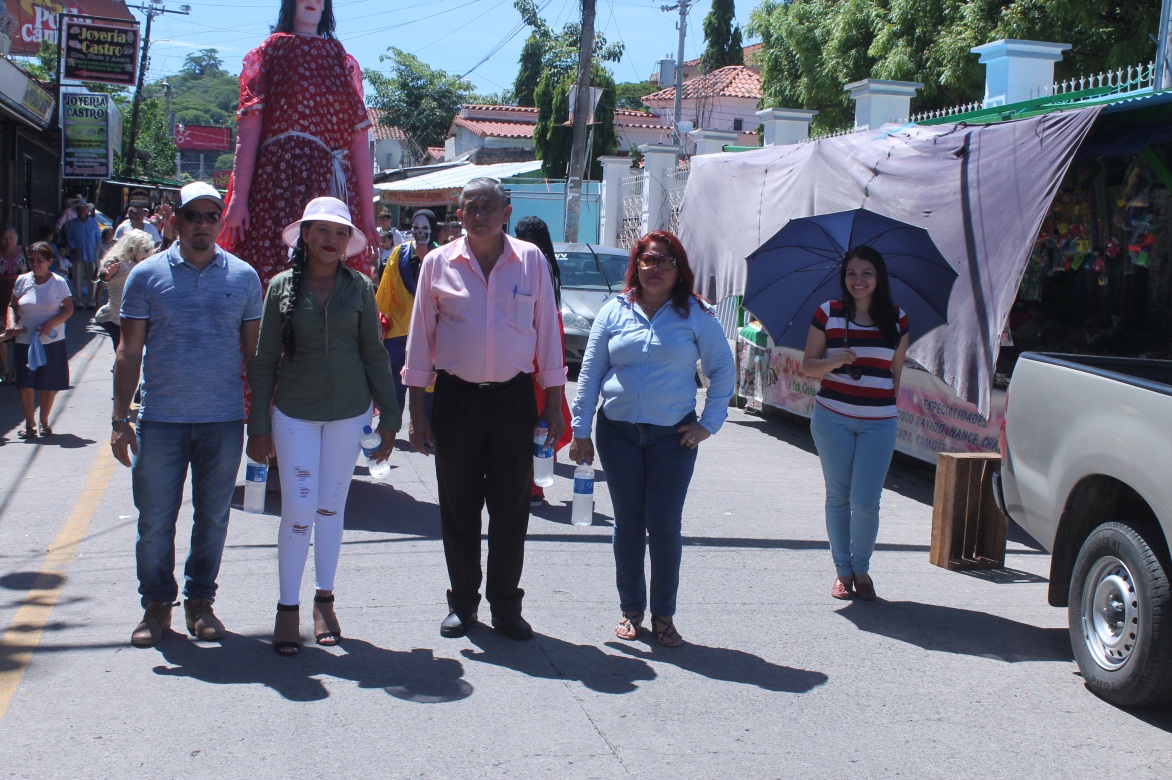 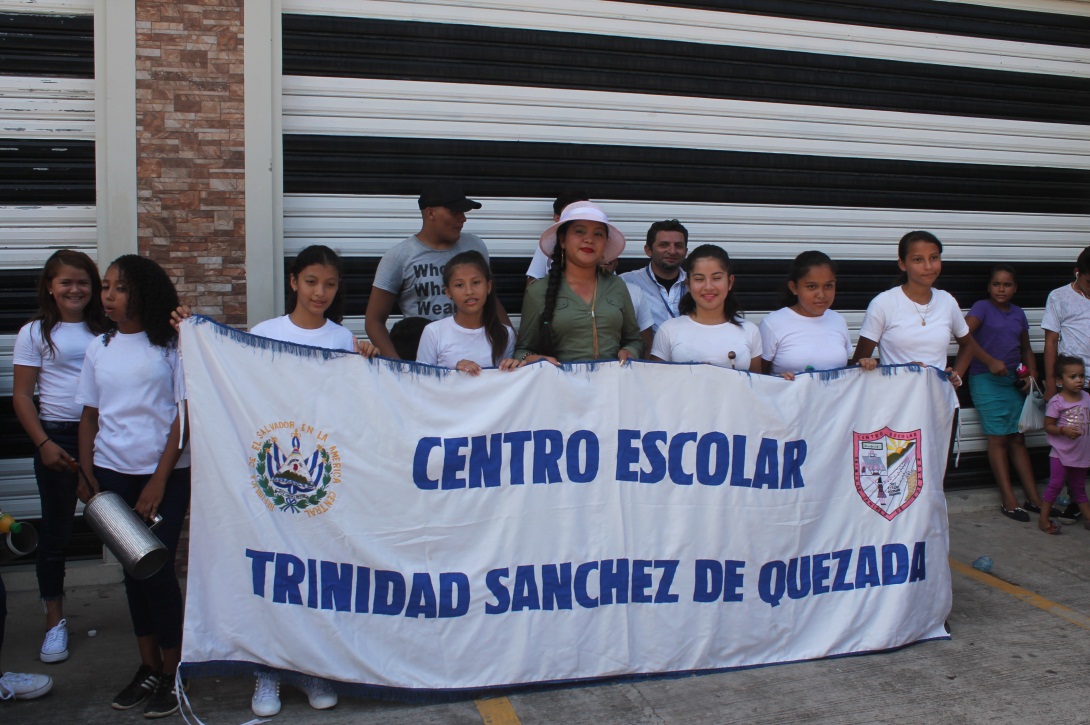 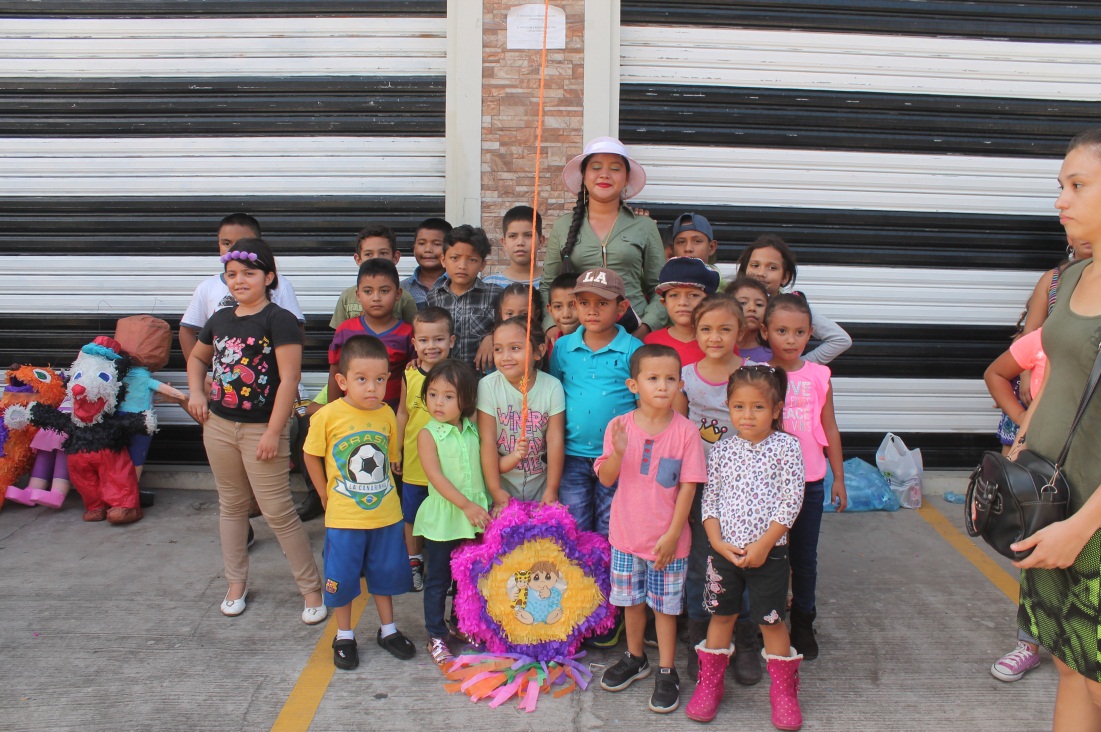 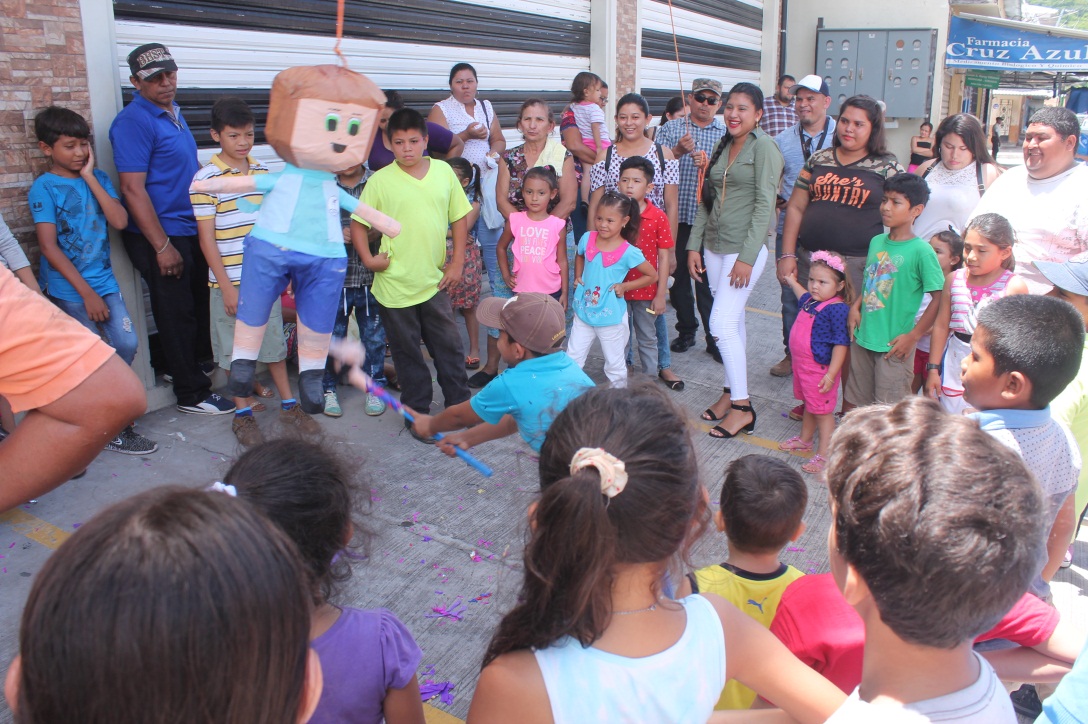 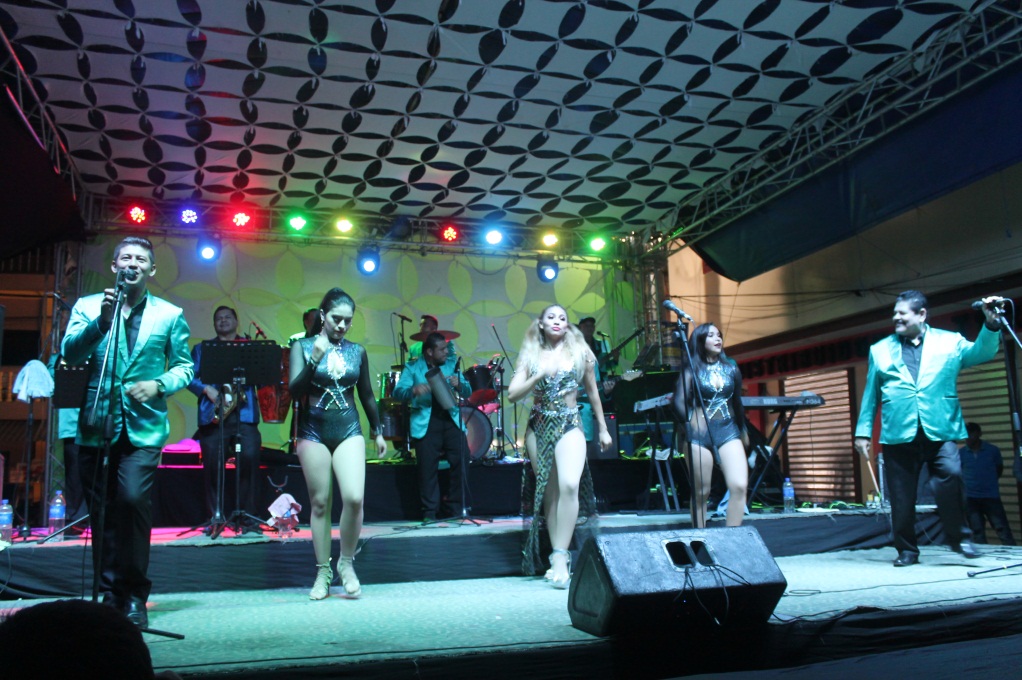 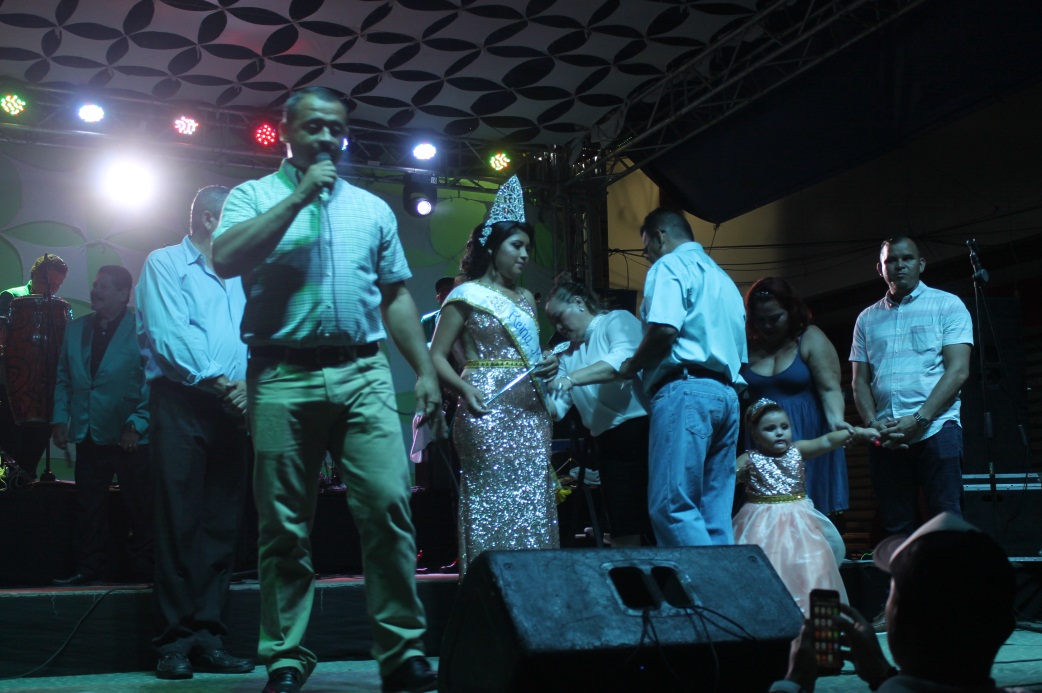 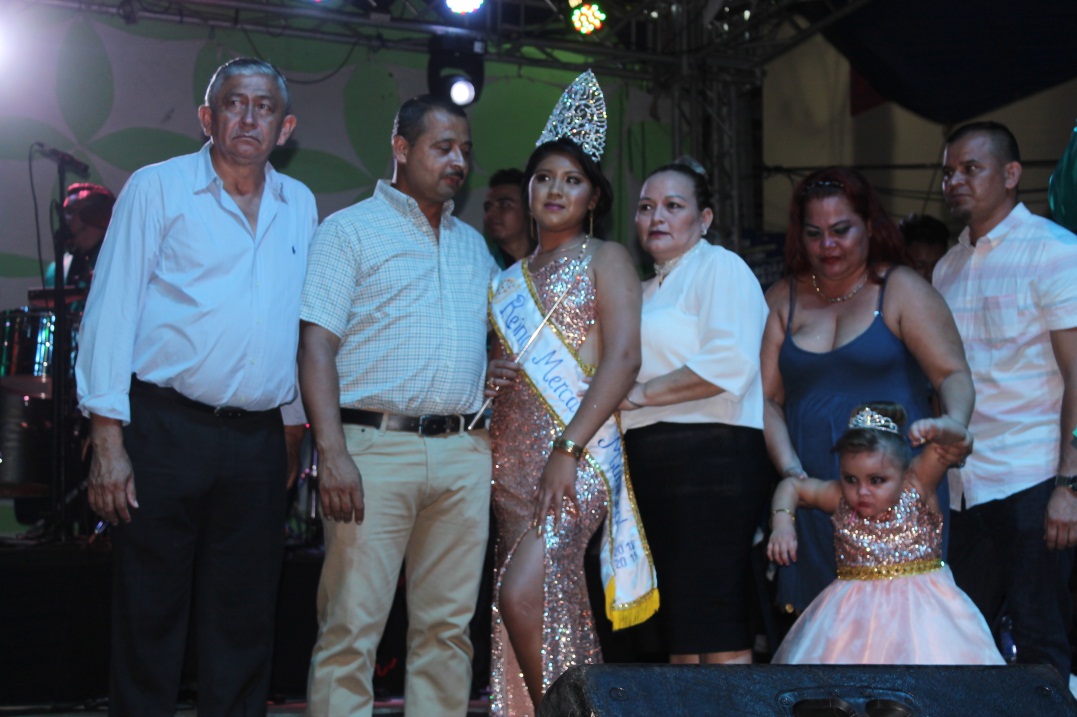 27 DE AGOSTOGANADEROSLIMEÑOS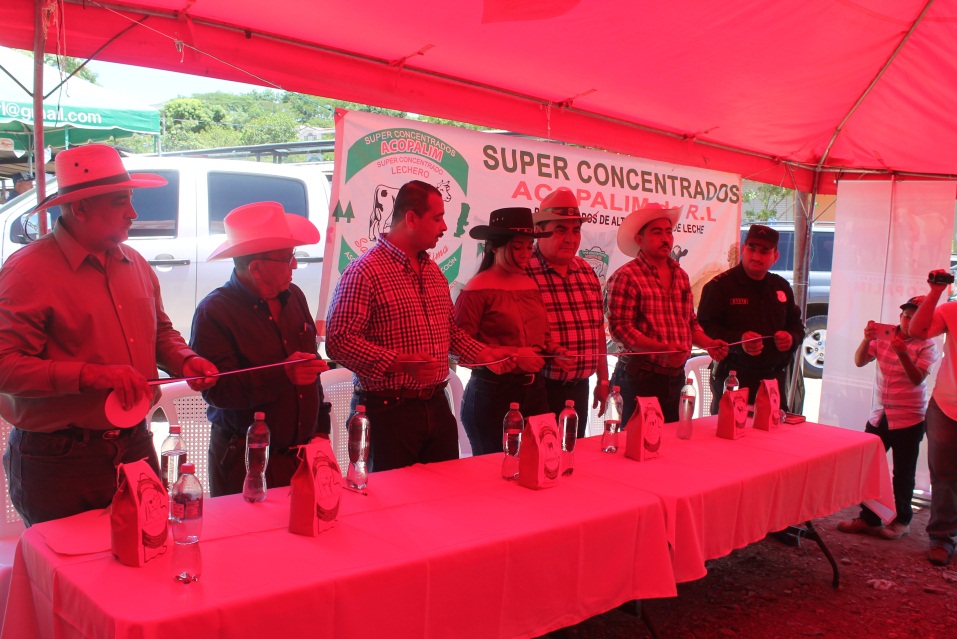 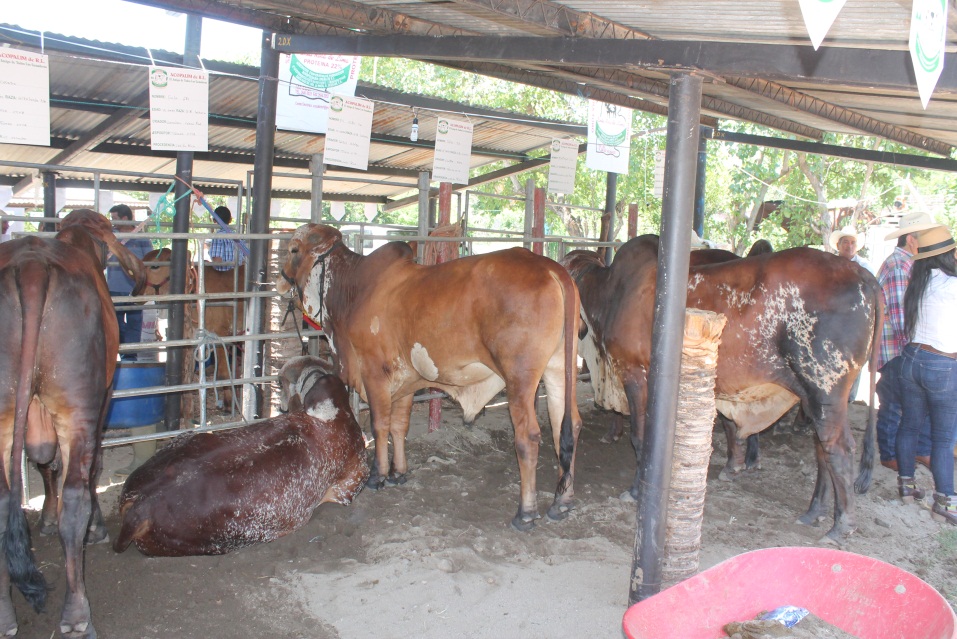 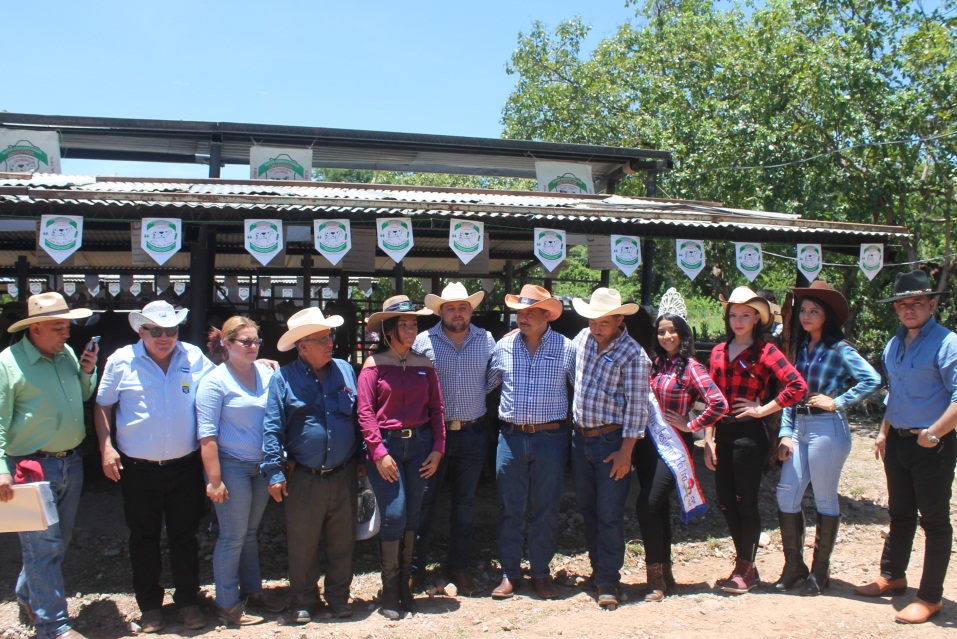 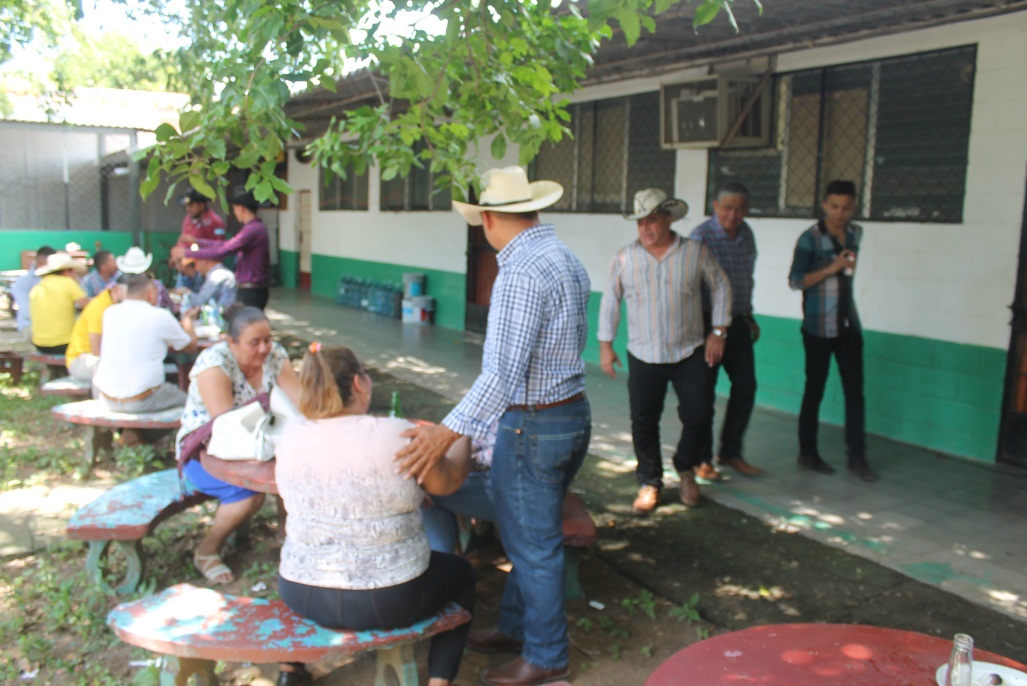 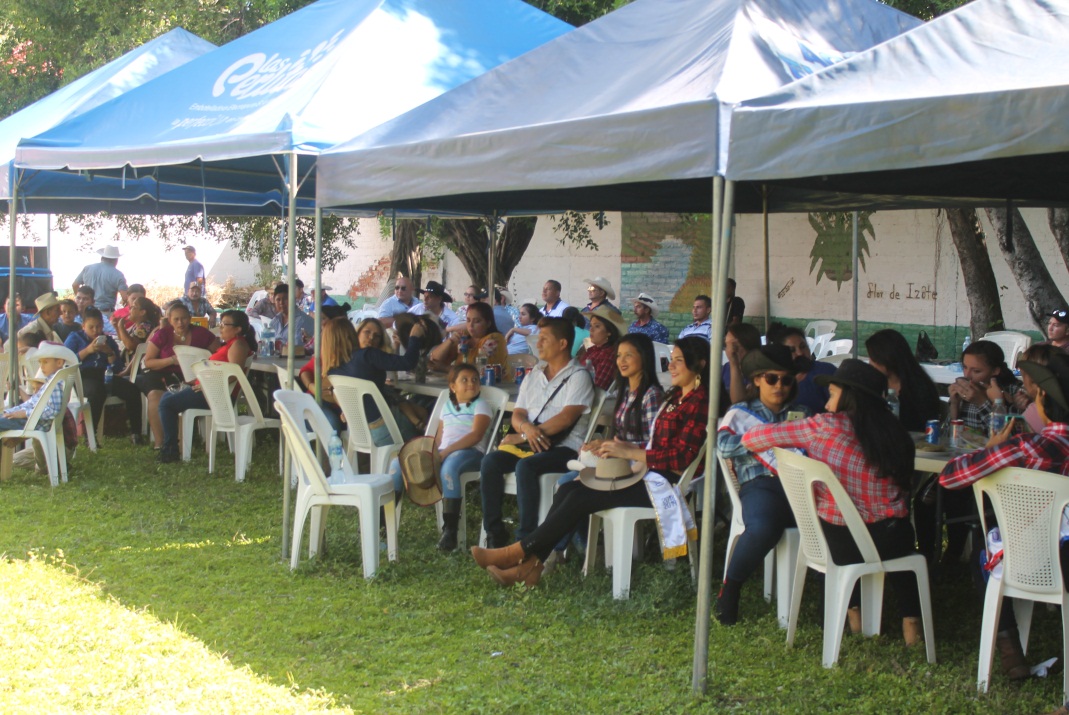 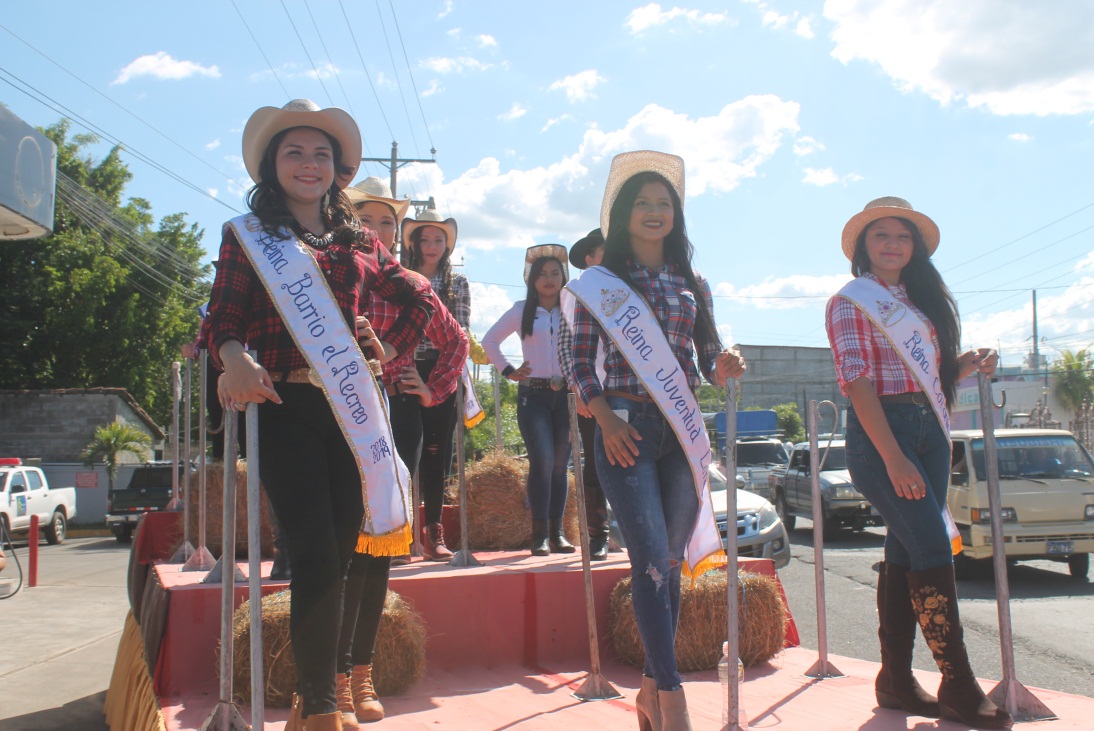 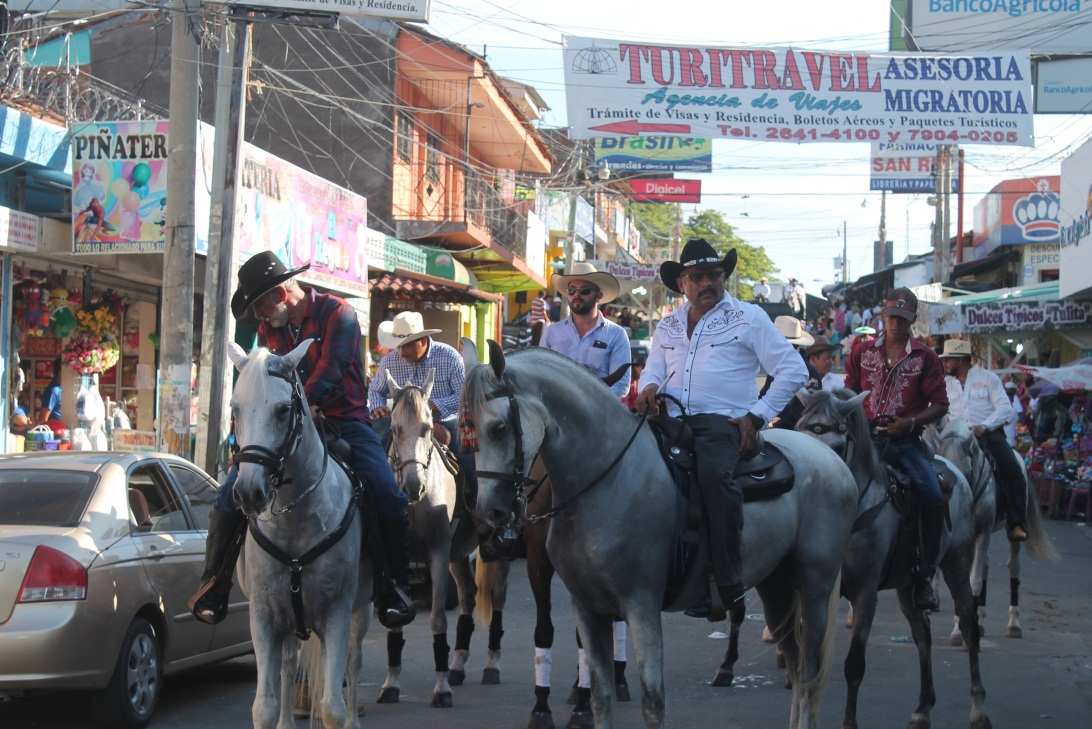 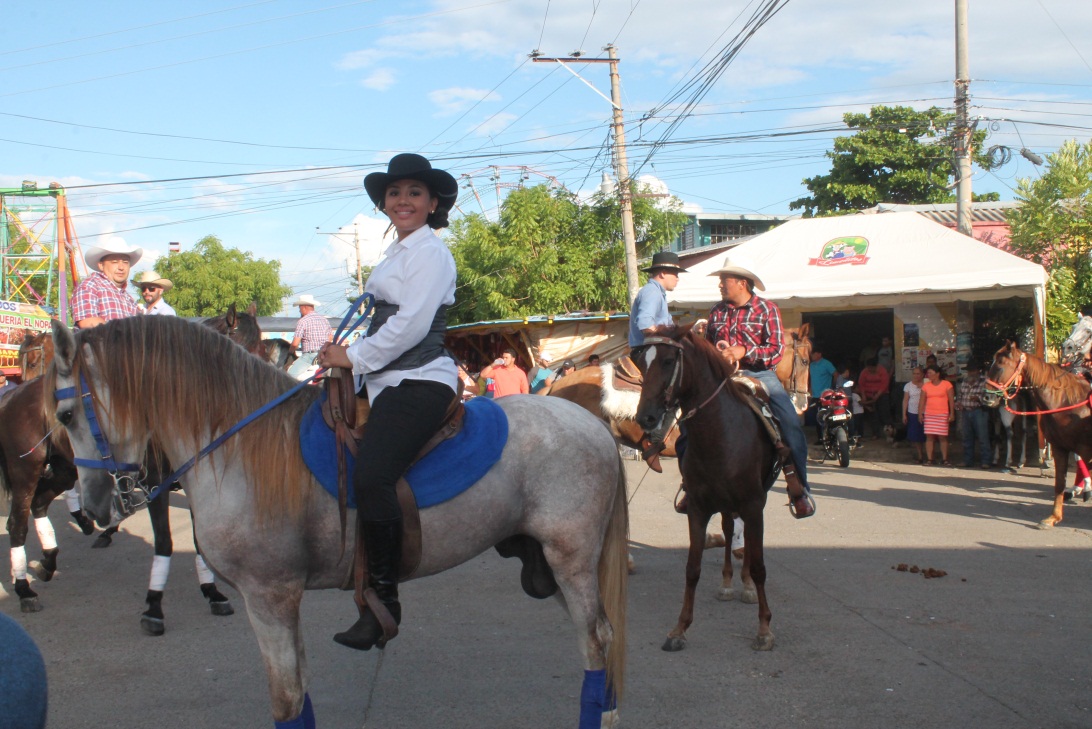 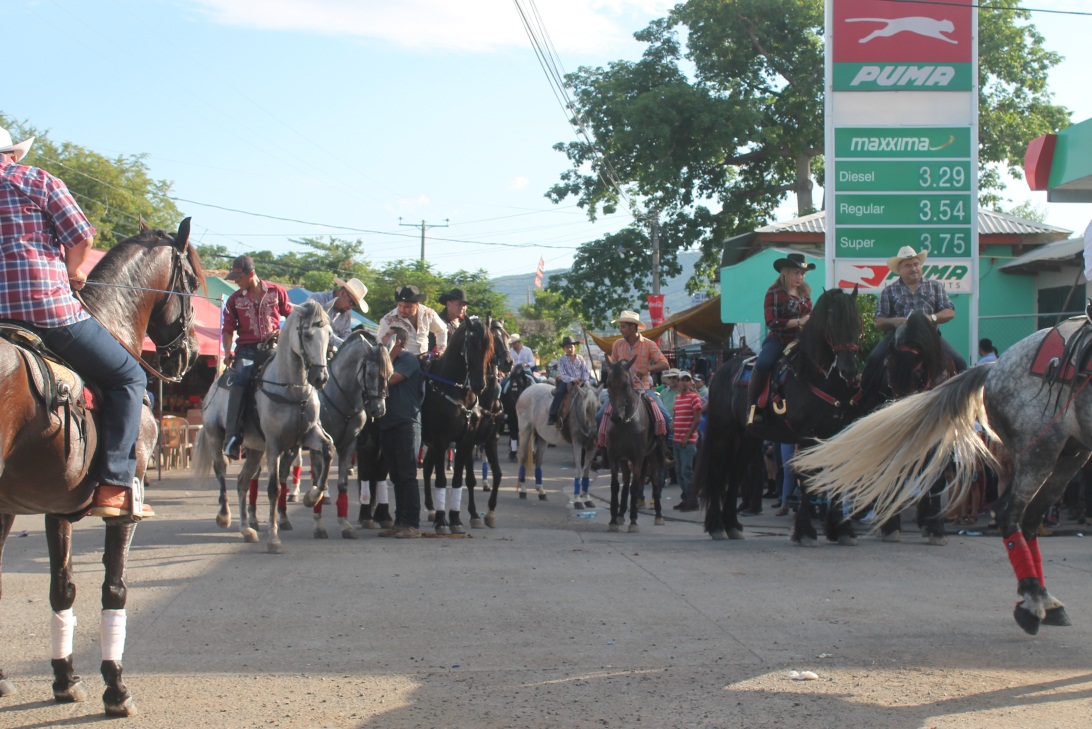 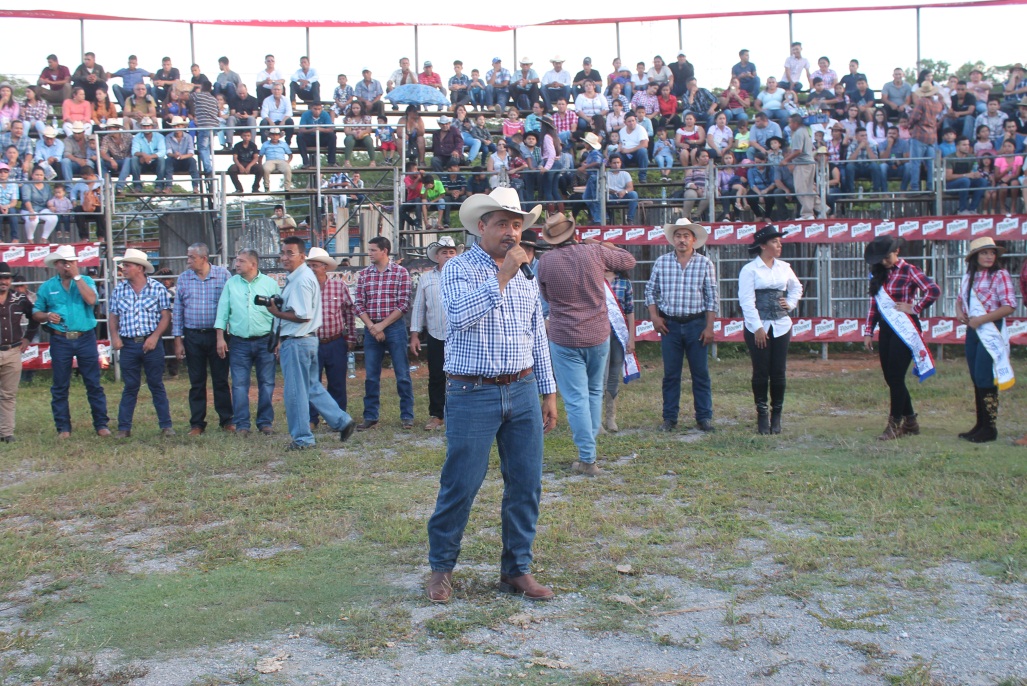 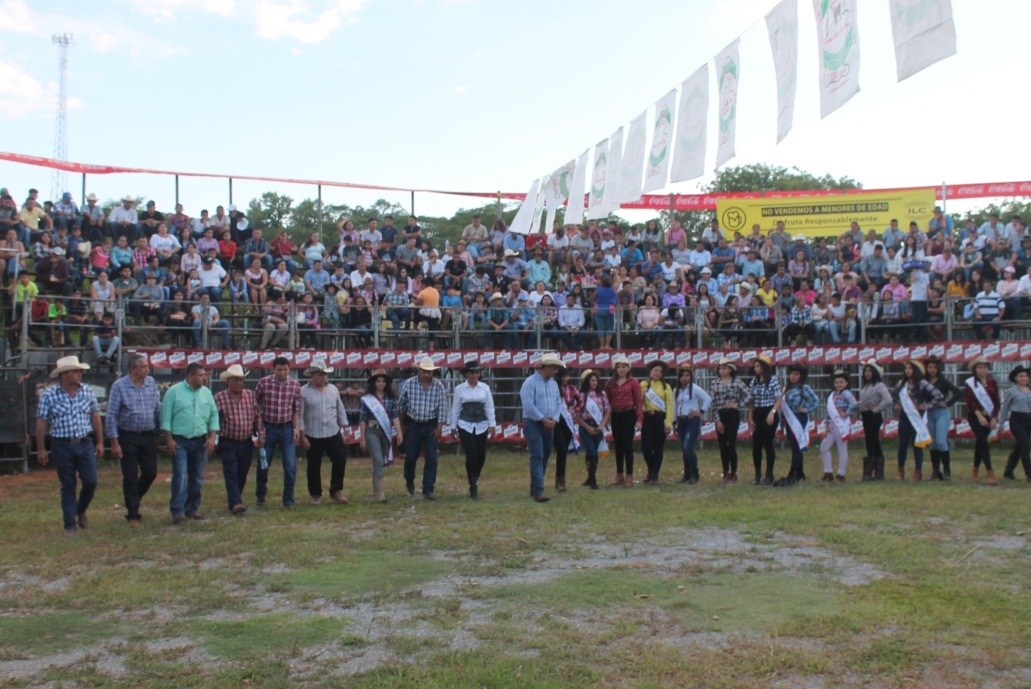 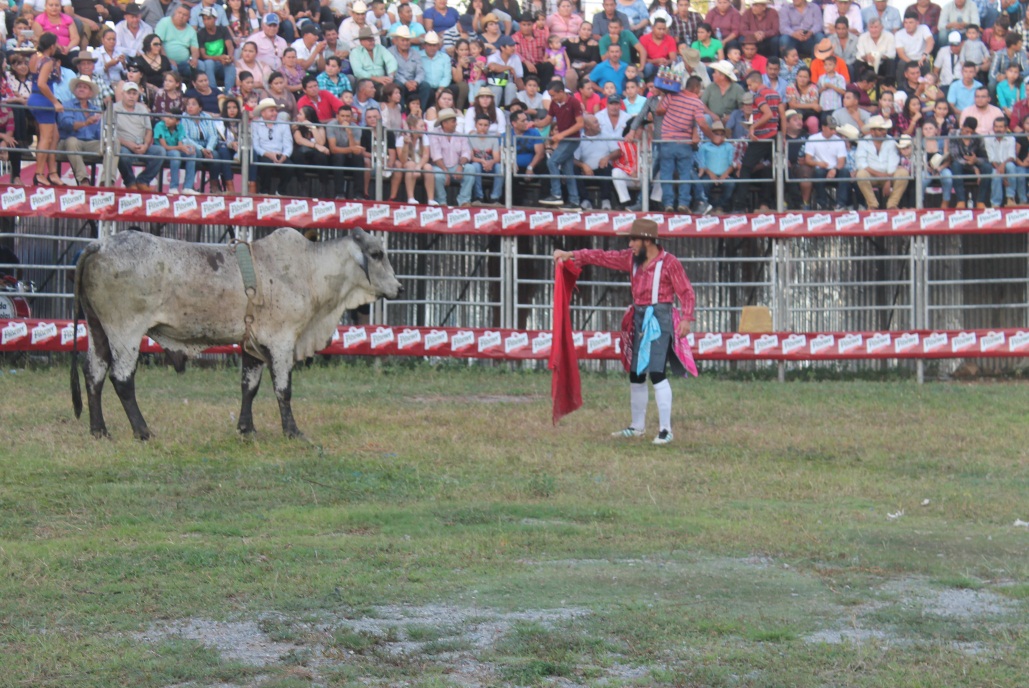 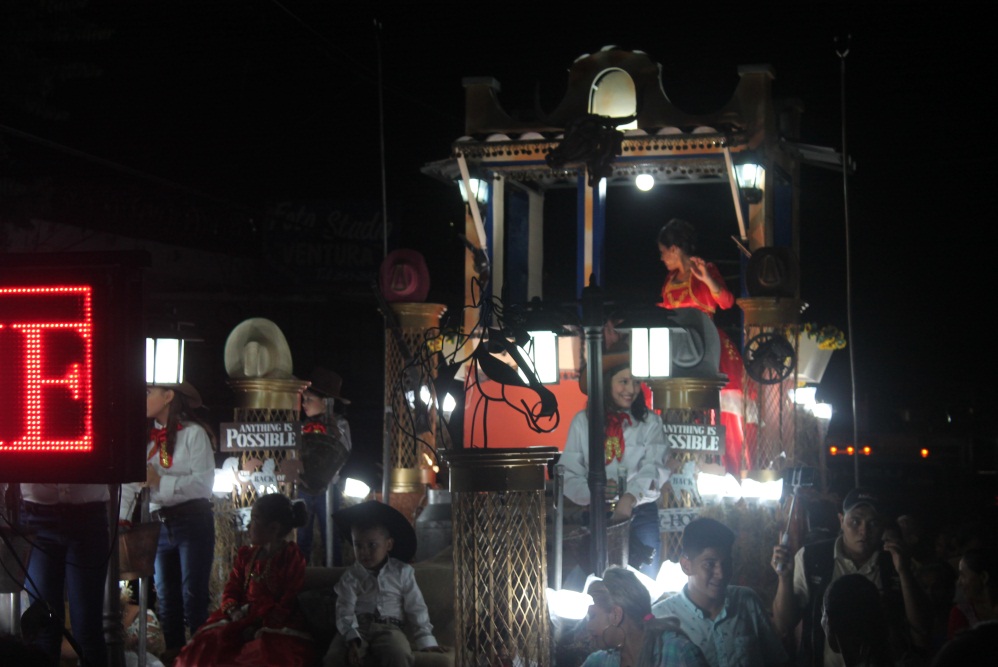 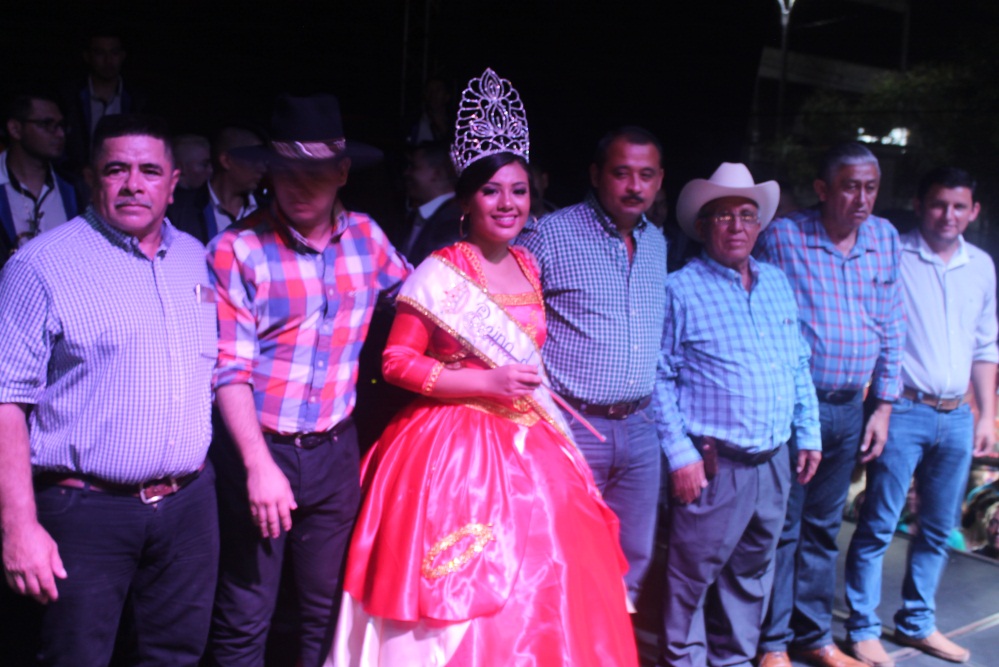 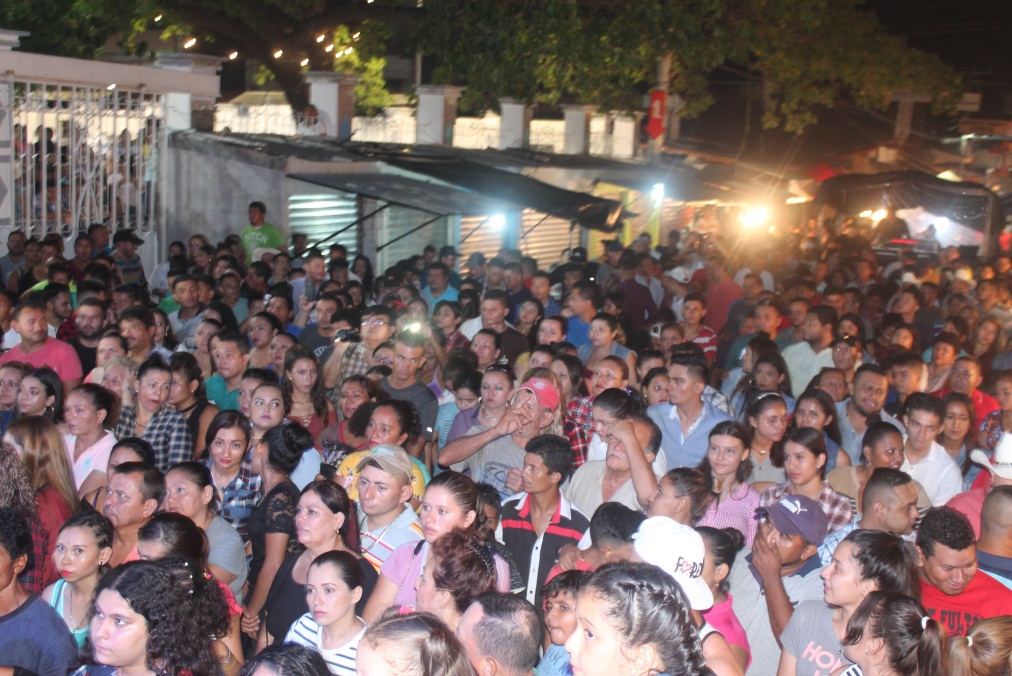 28 DE AGOSTO BARRIO EL CONVENTO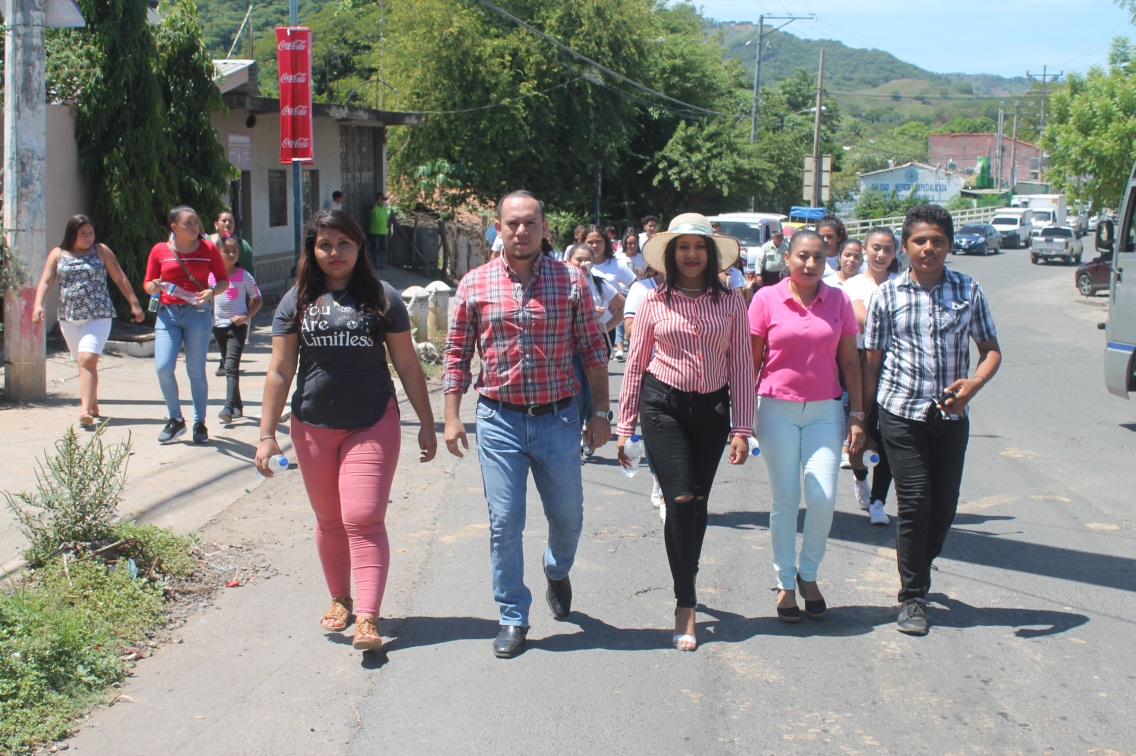 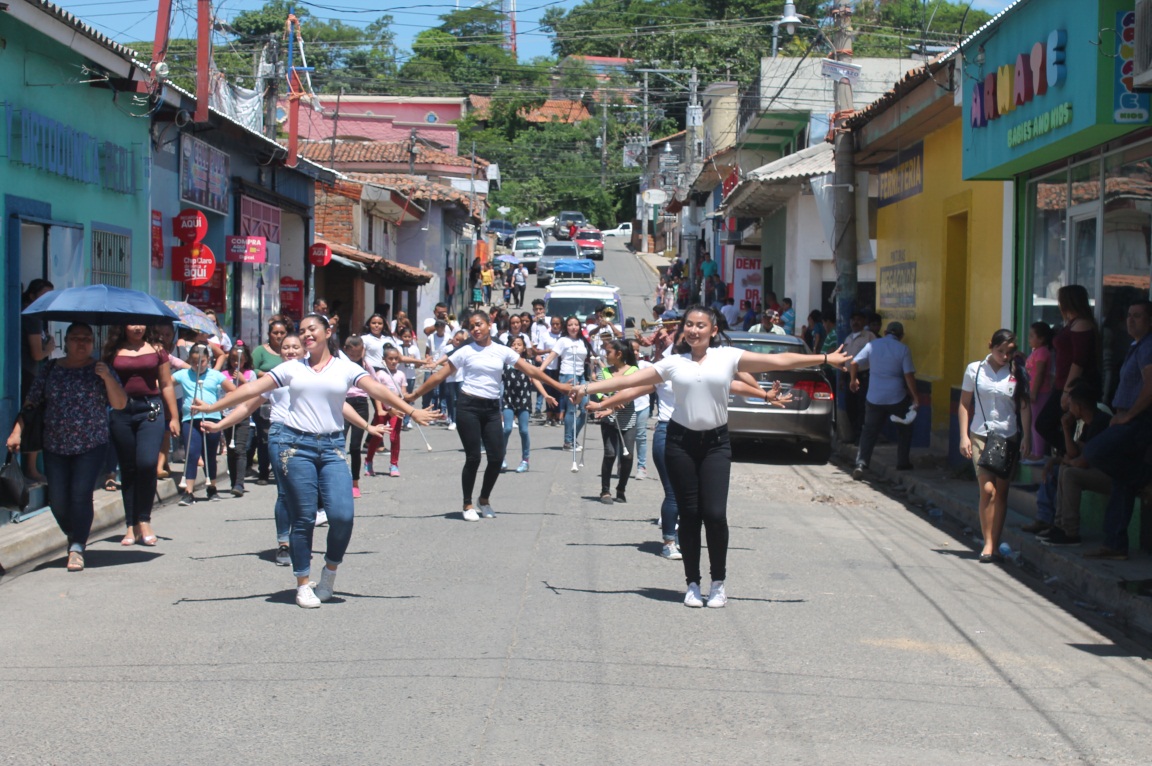 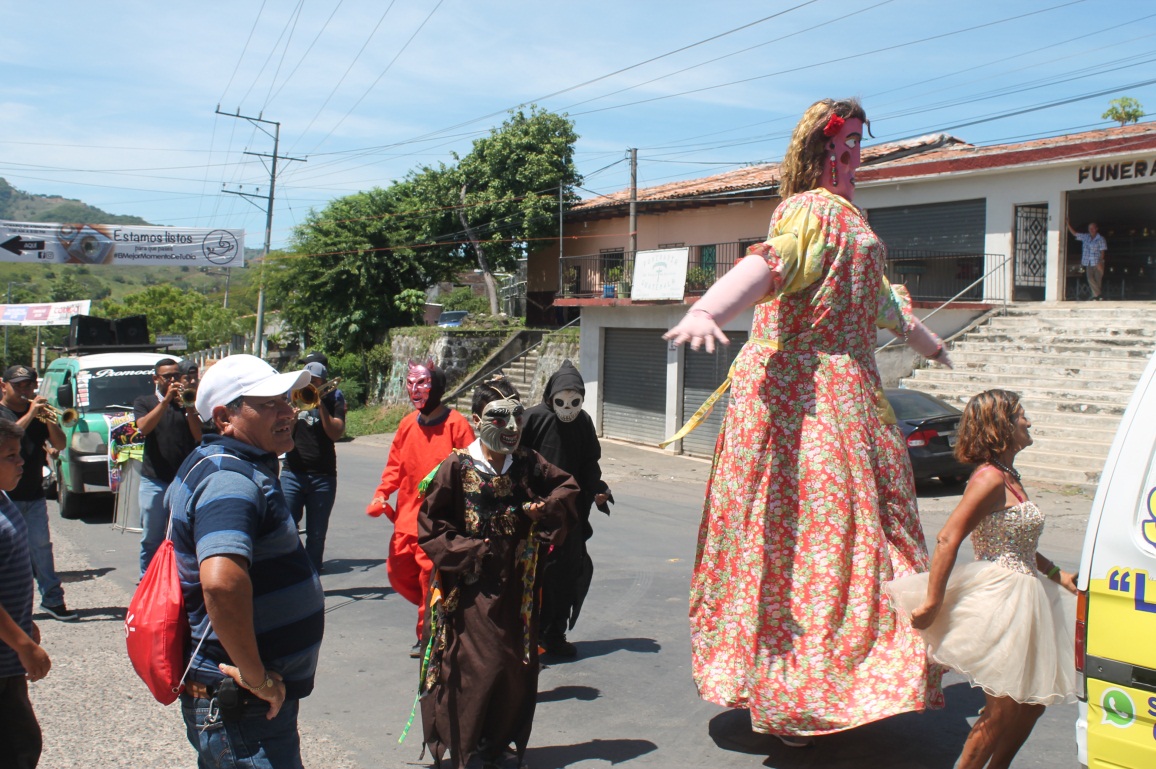 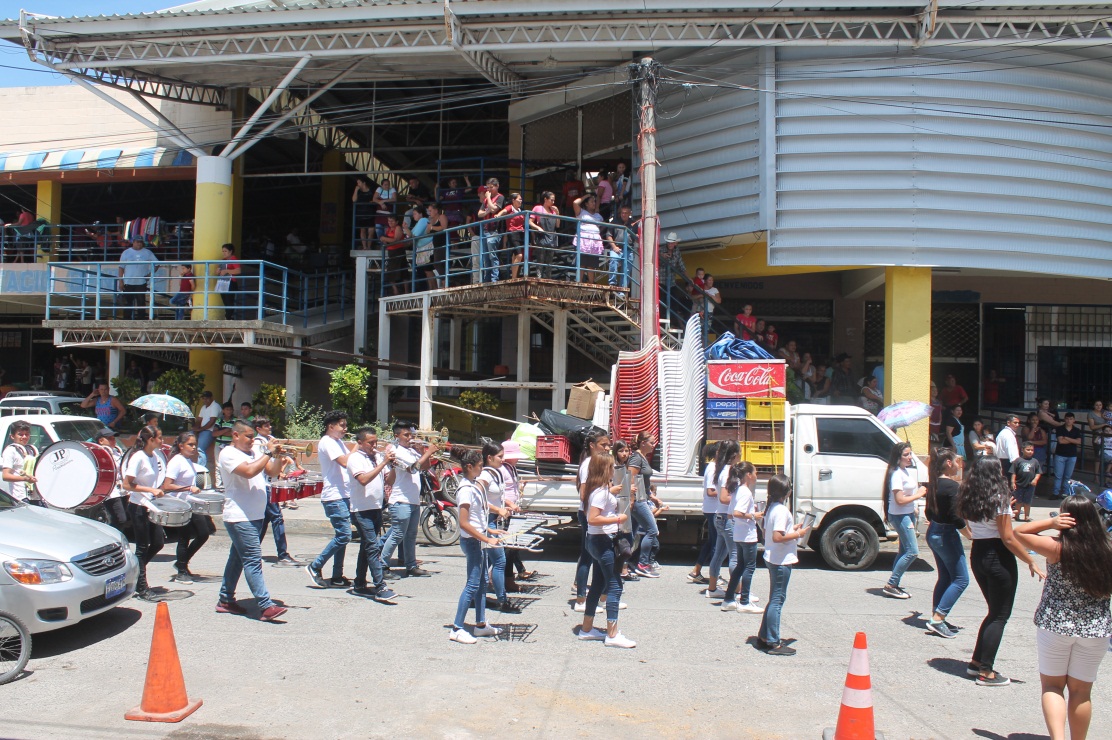 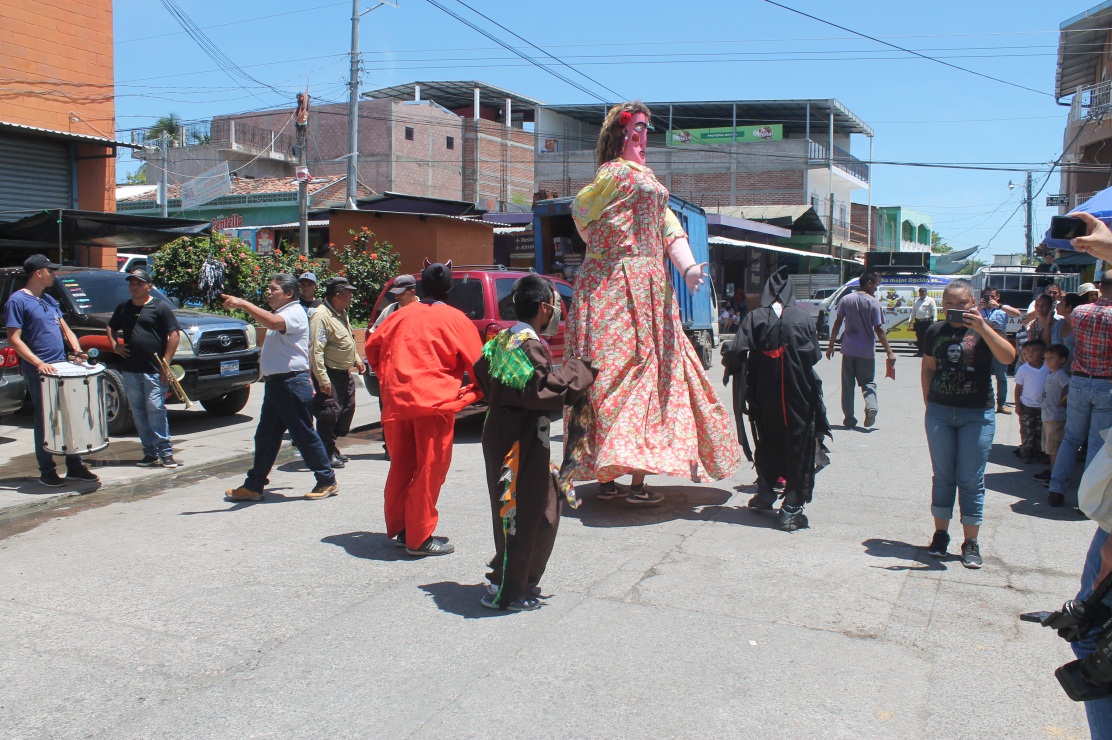 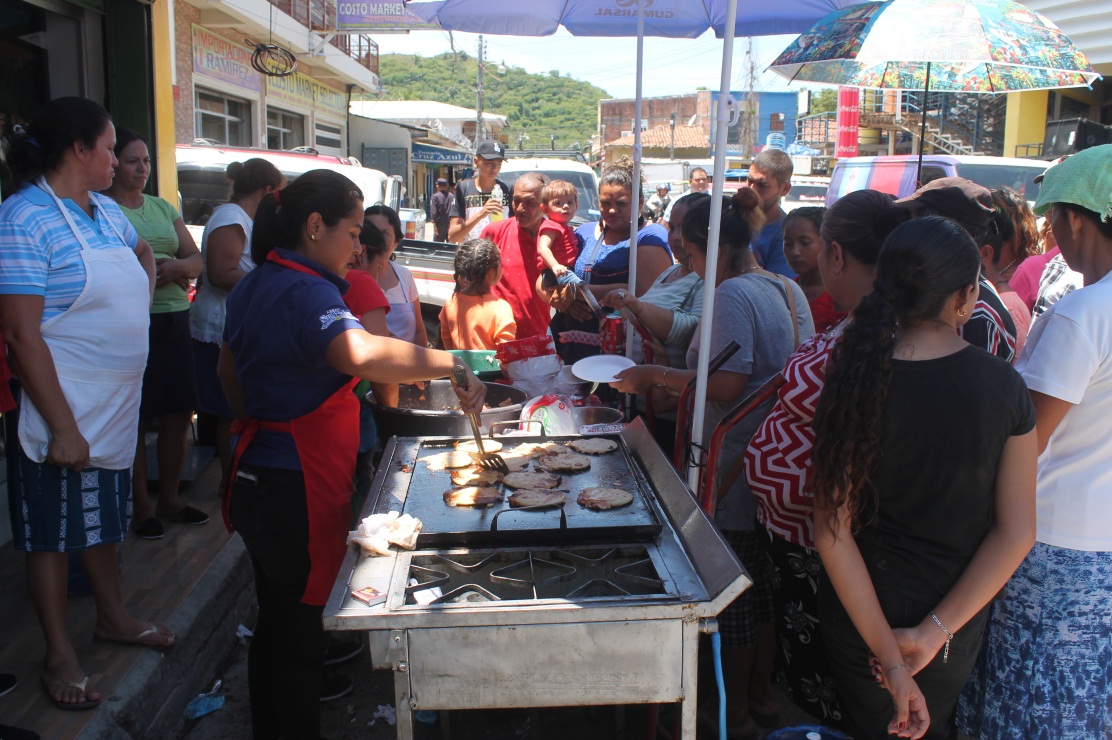 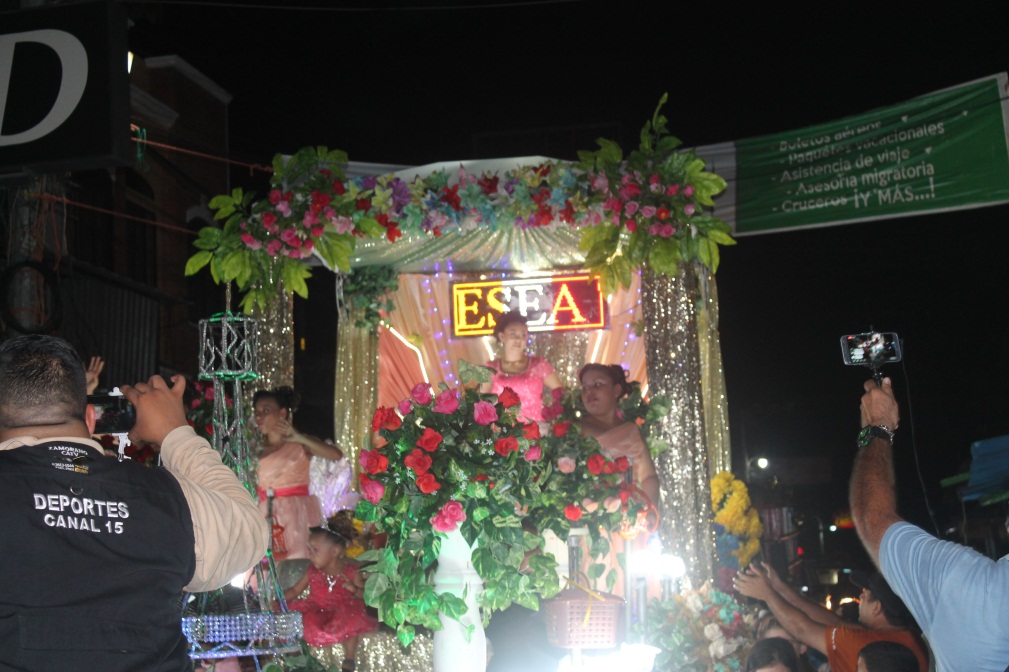 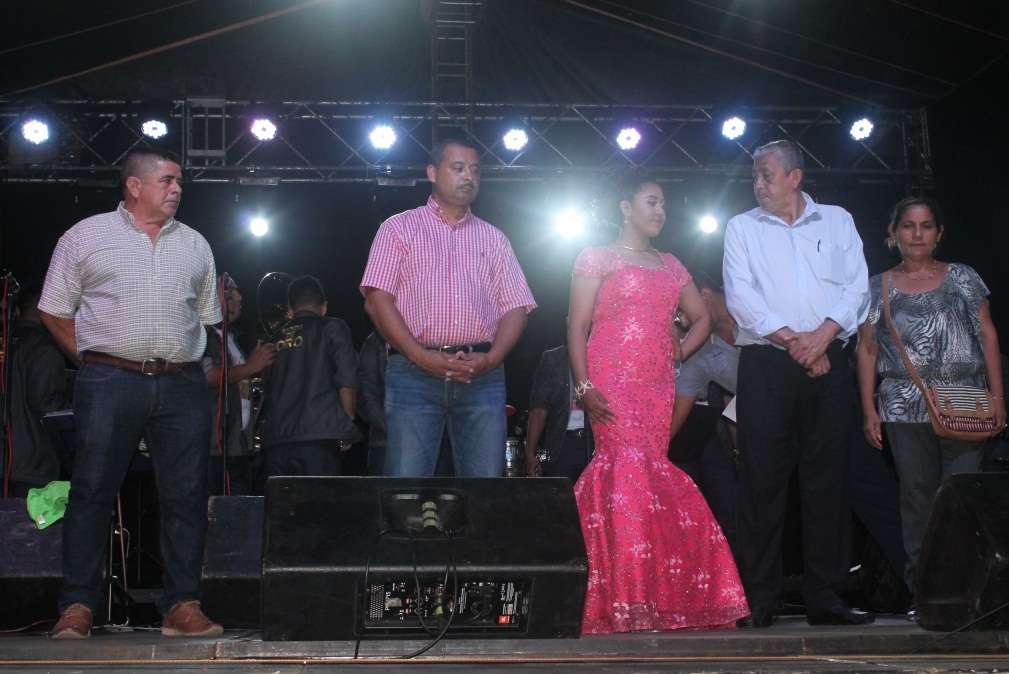 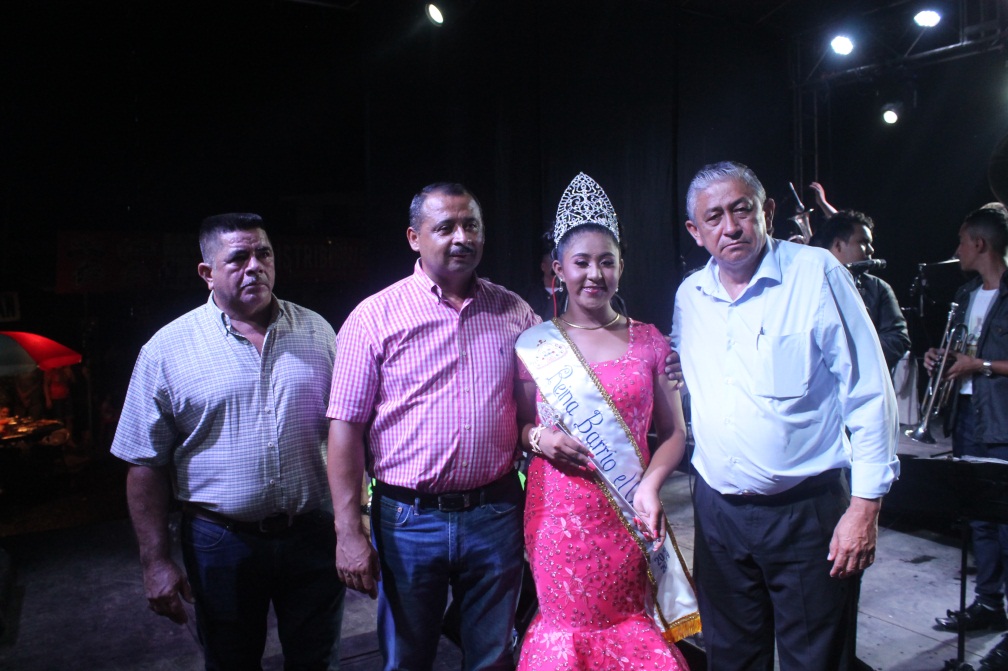 29 DE AGOSTOFESTEJOS PATRONALES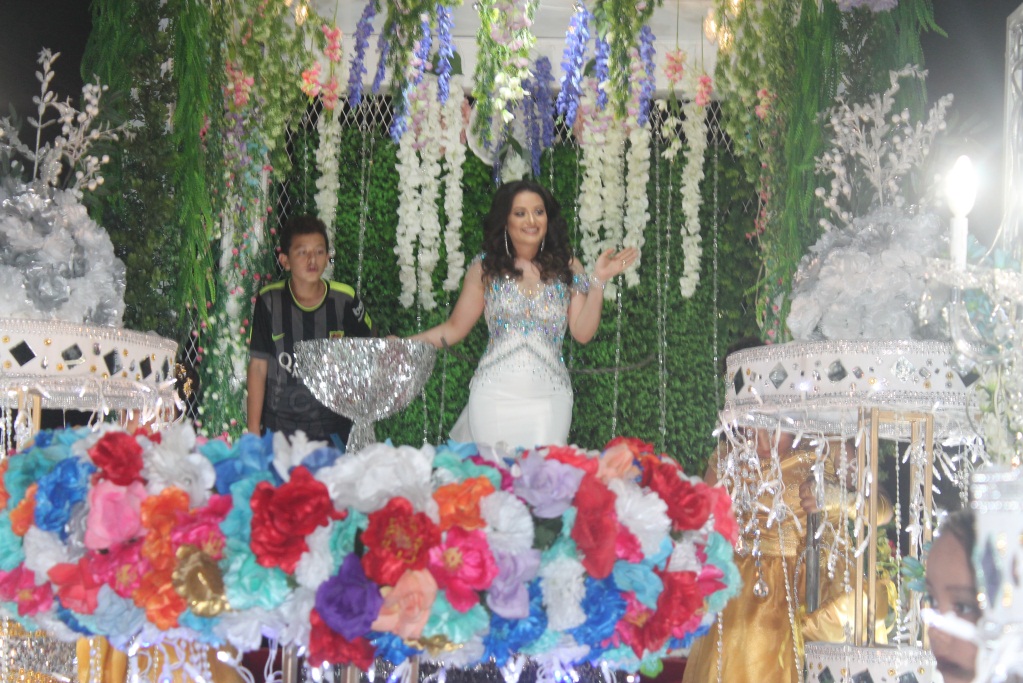 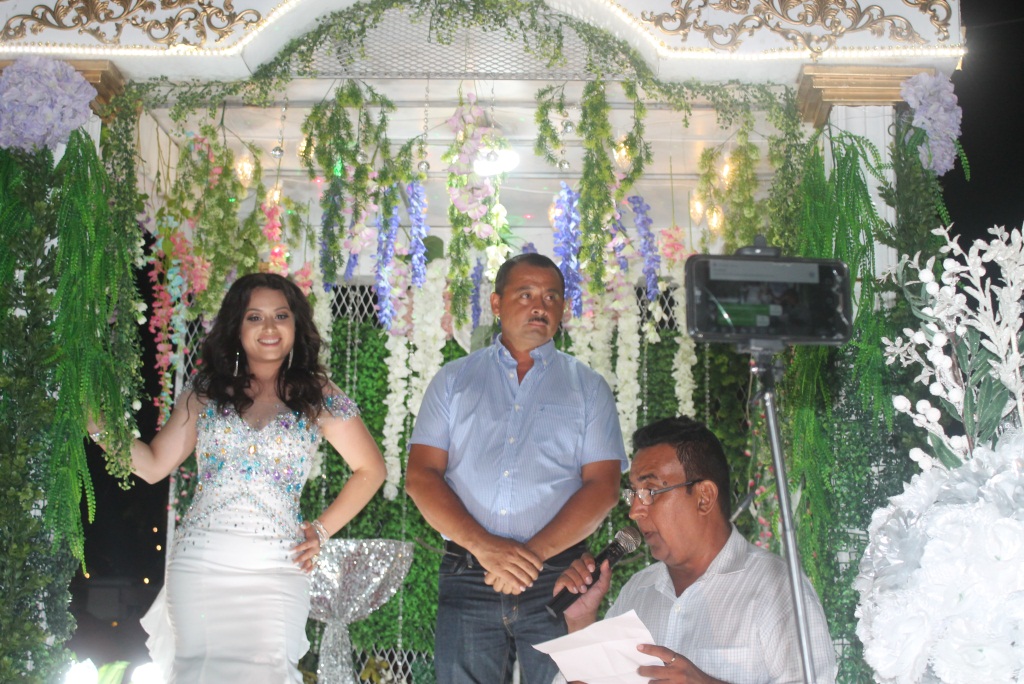 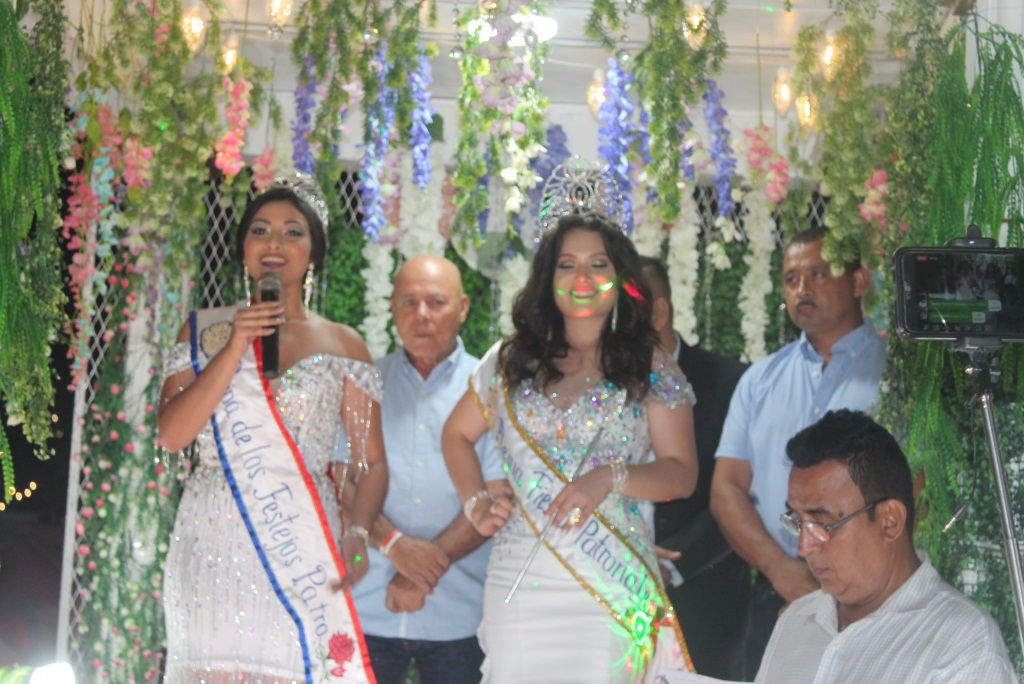 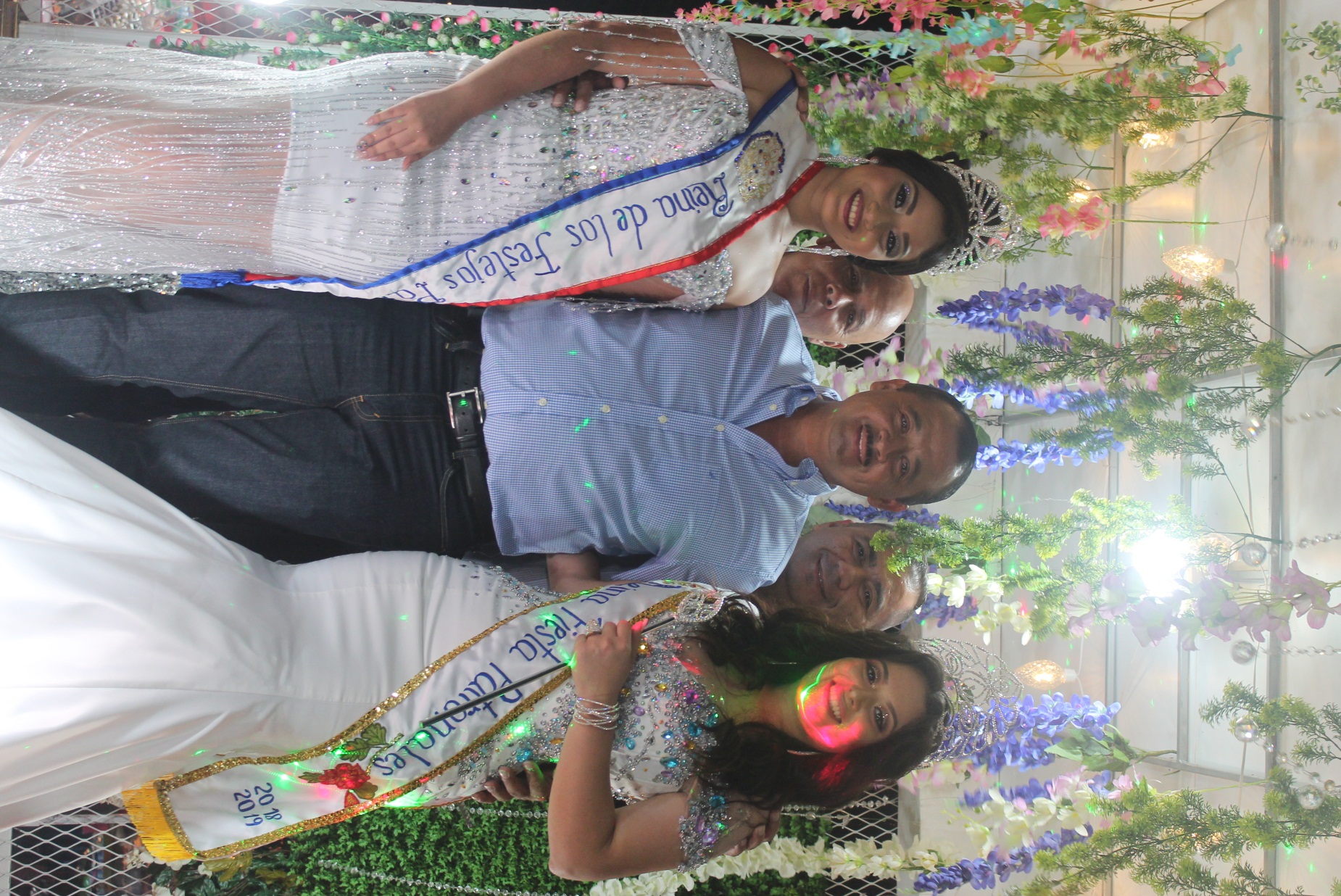 30 DE AGOSTO VIRGEN DE SANTA ROSA DE LIMA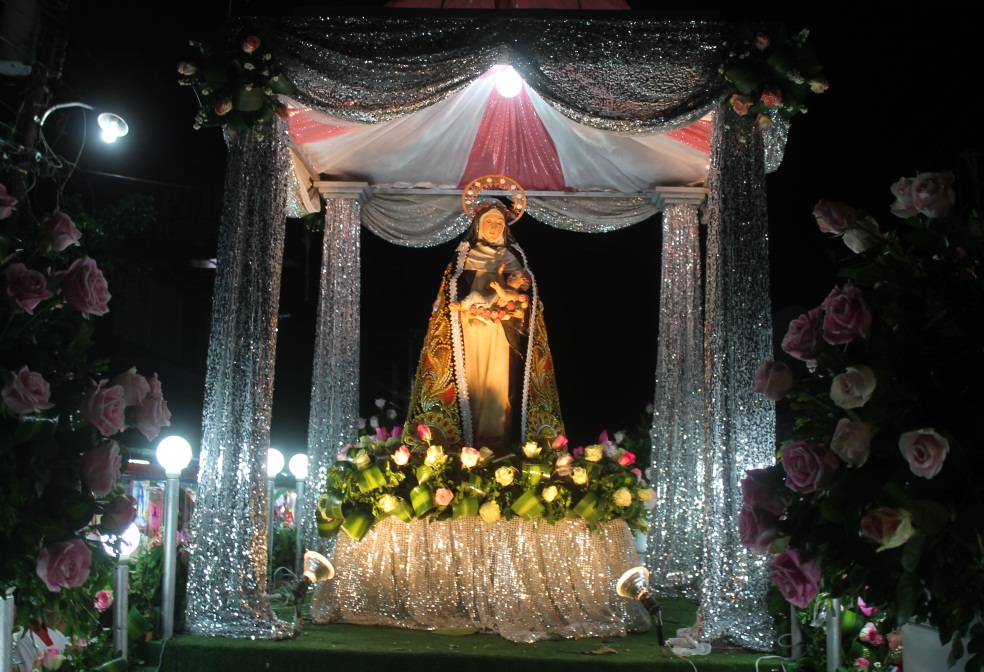 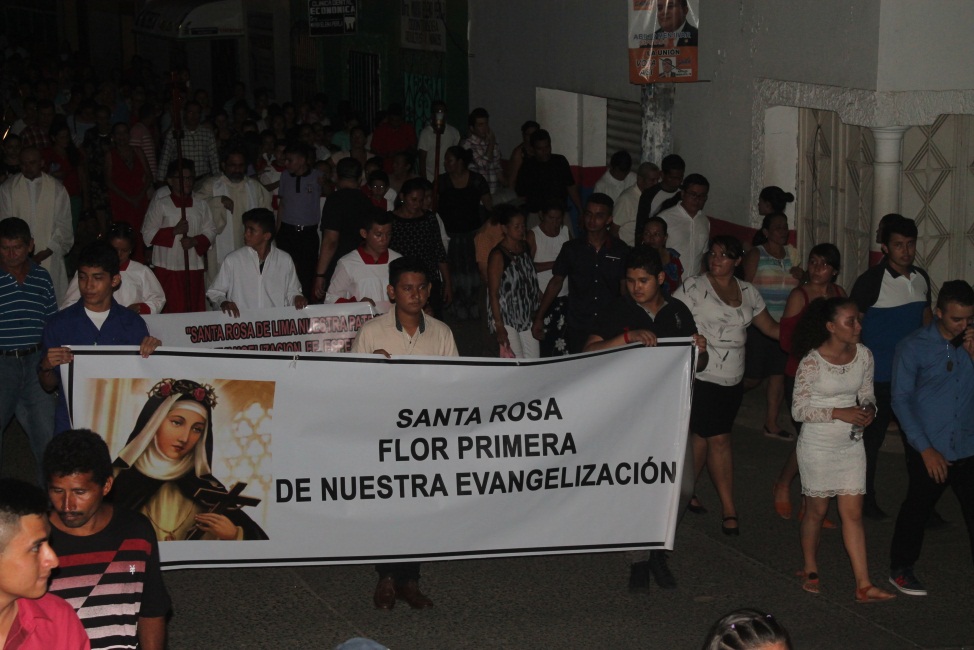 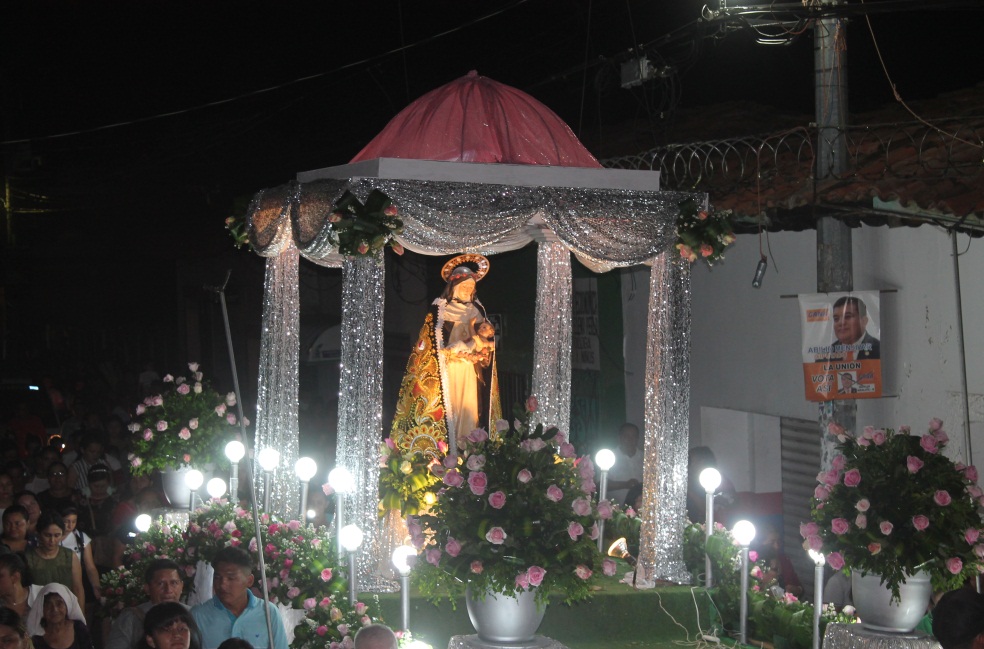 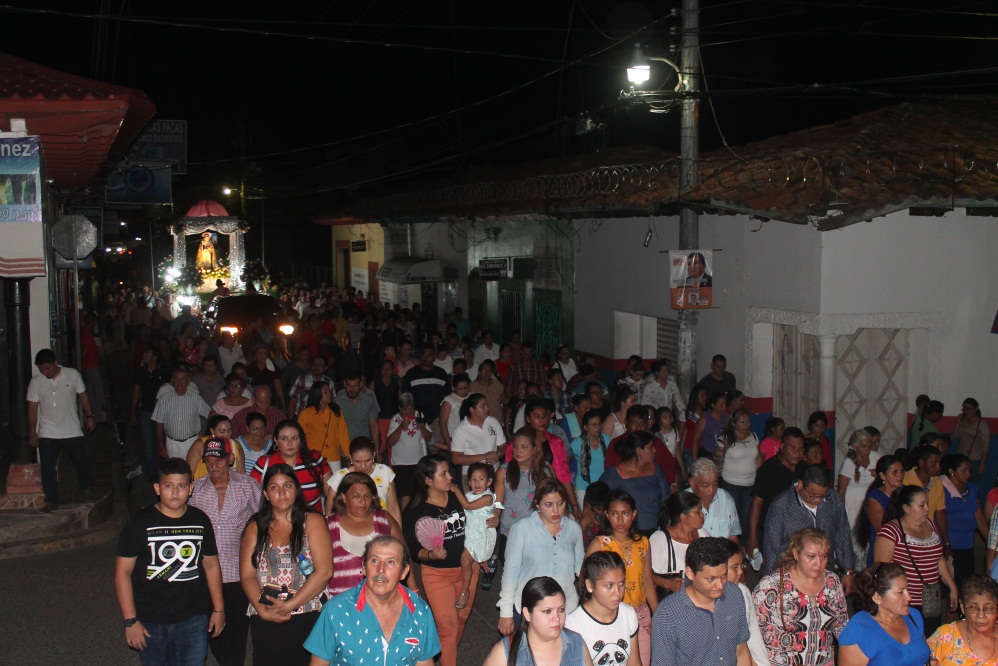 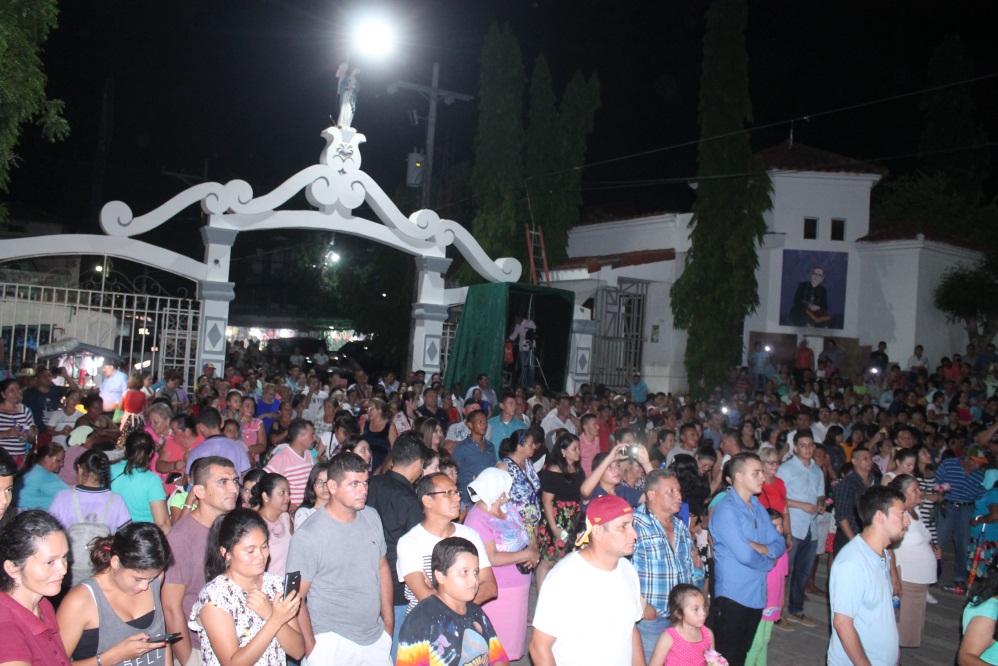 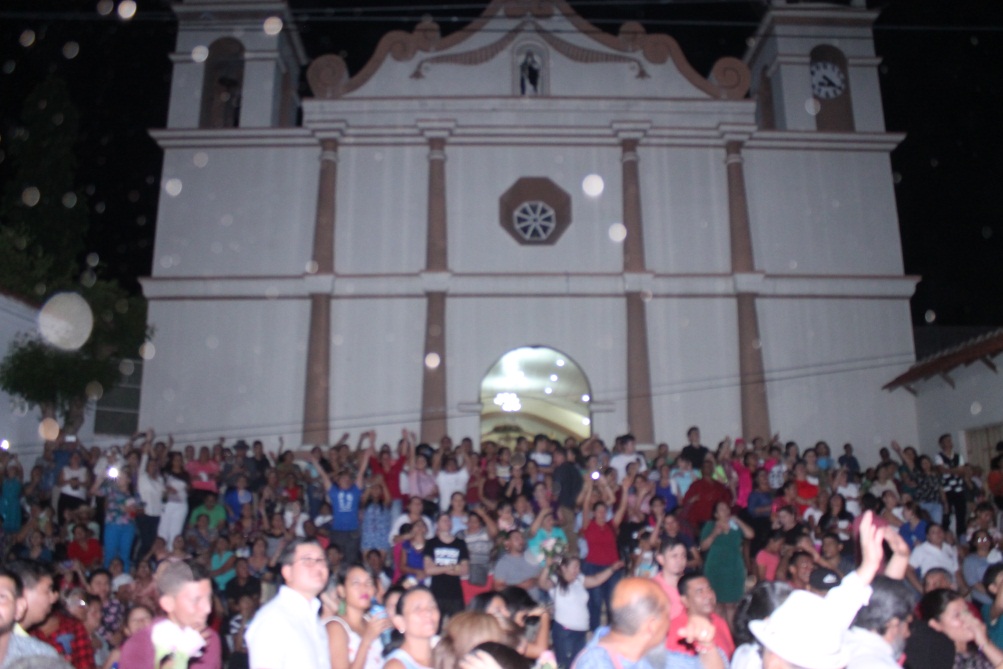 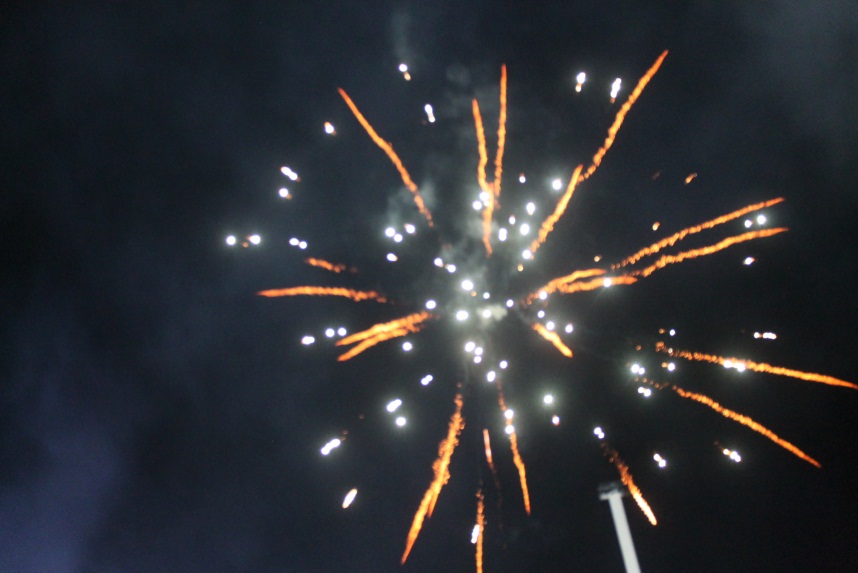 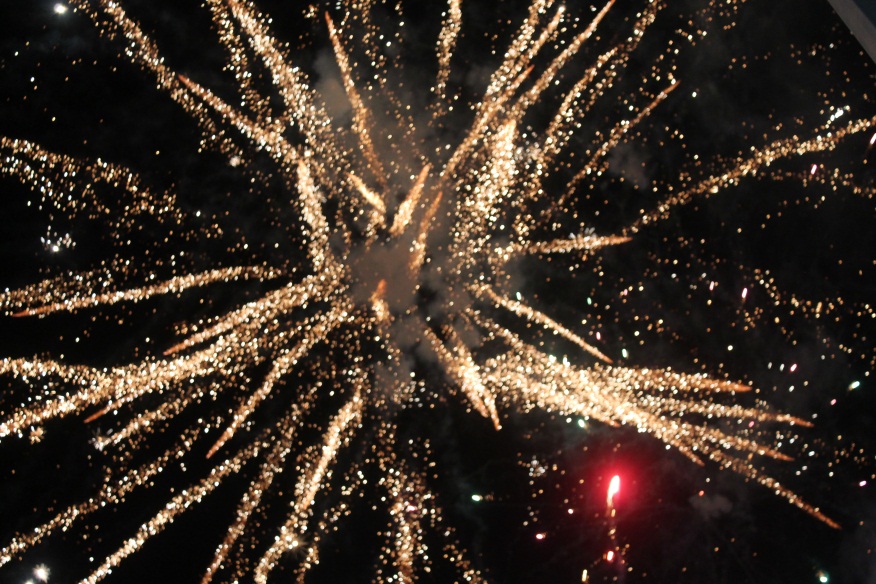 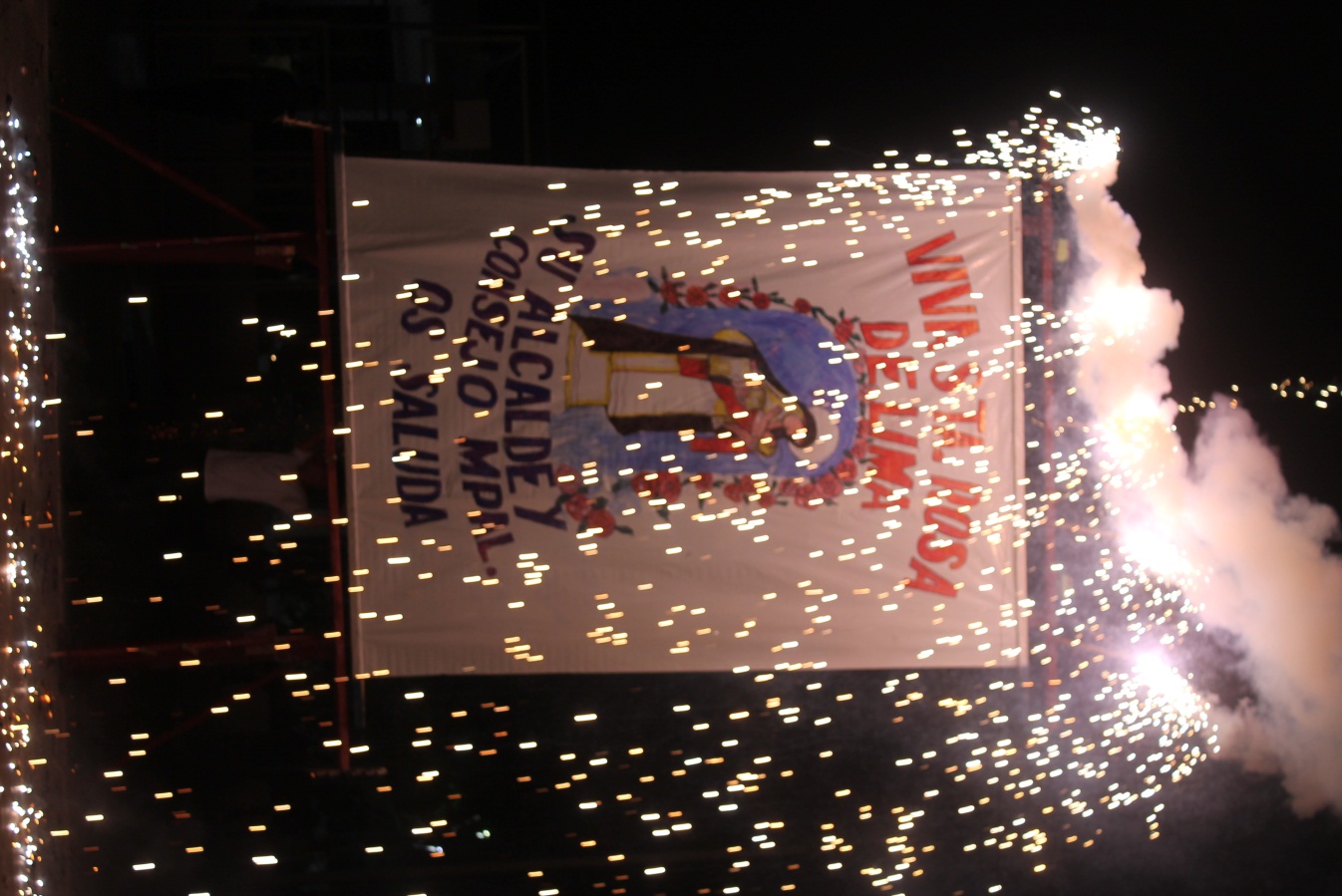 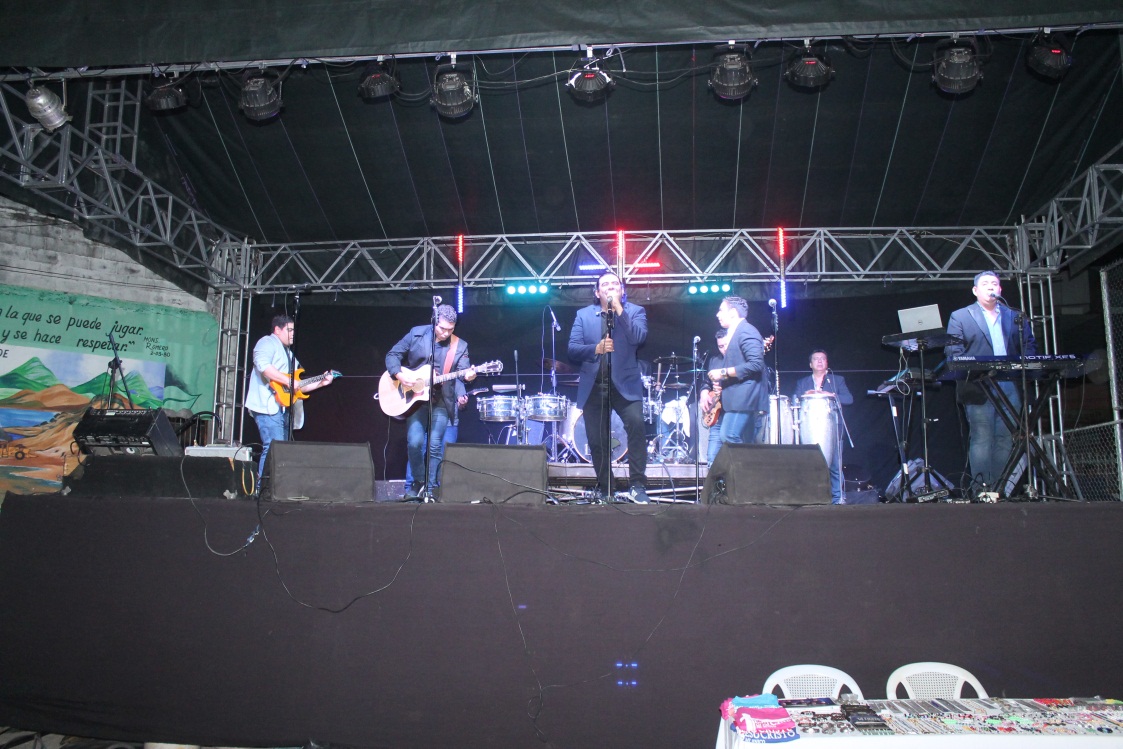 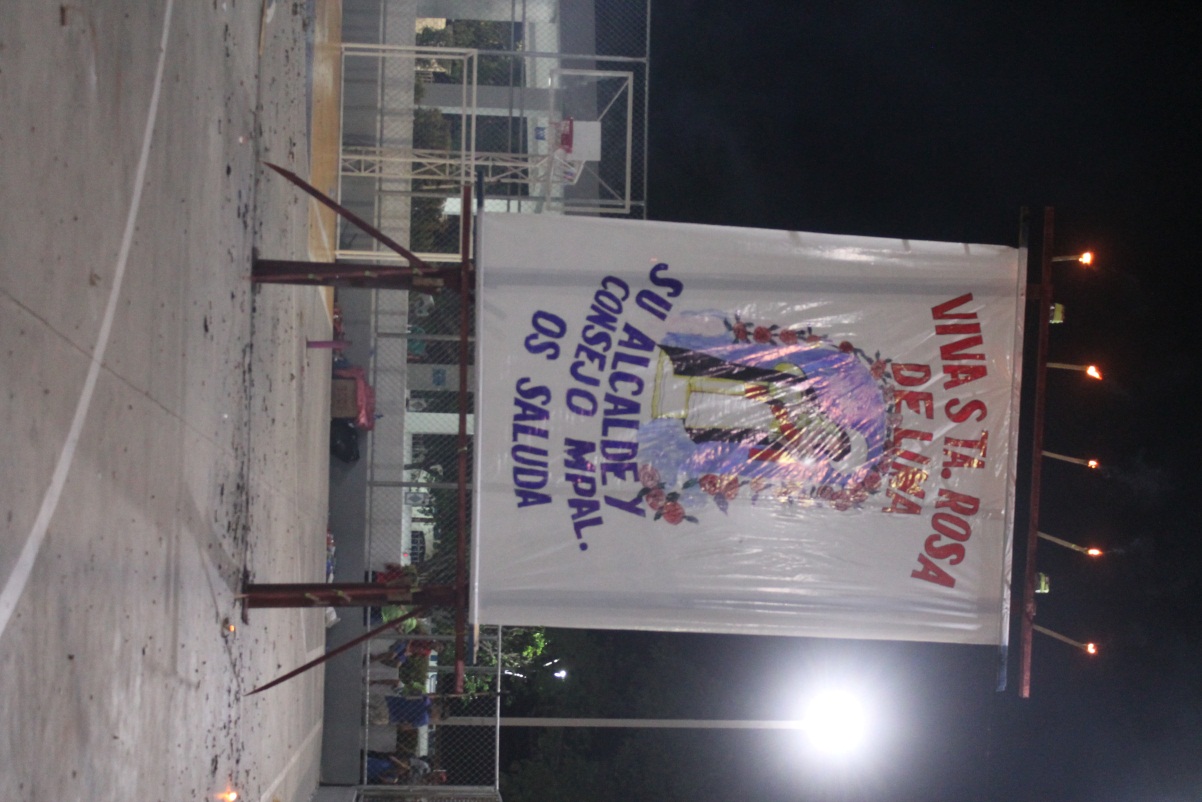 31 DE AGOSTO CARNAVAL LIMEÑO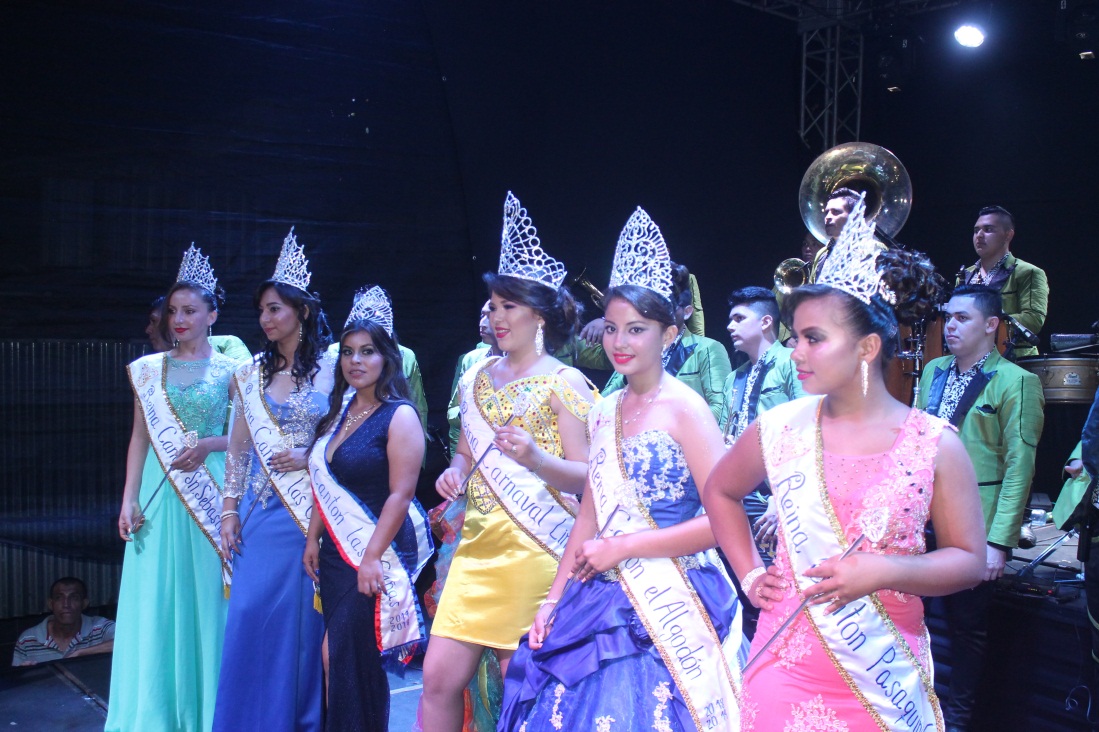 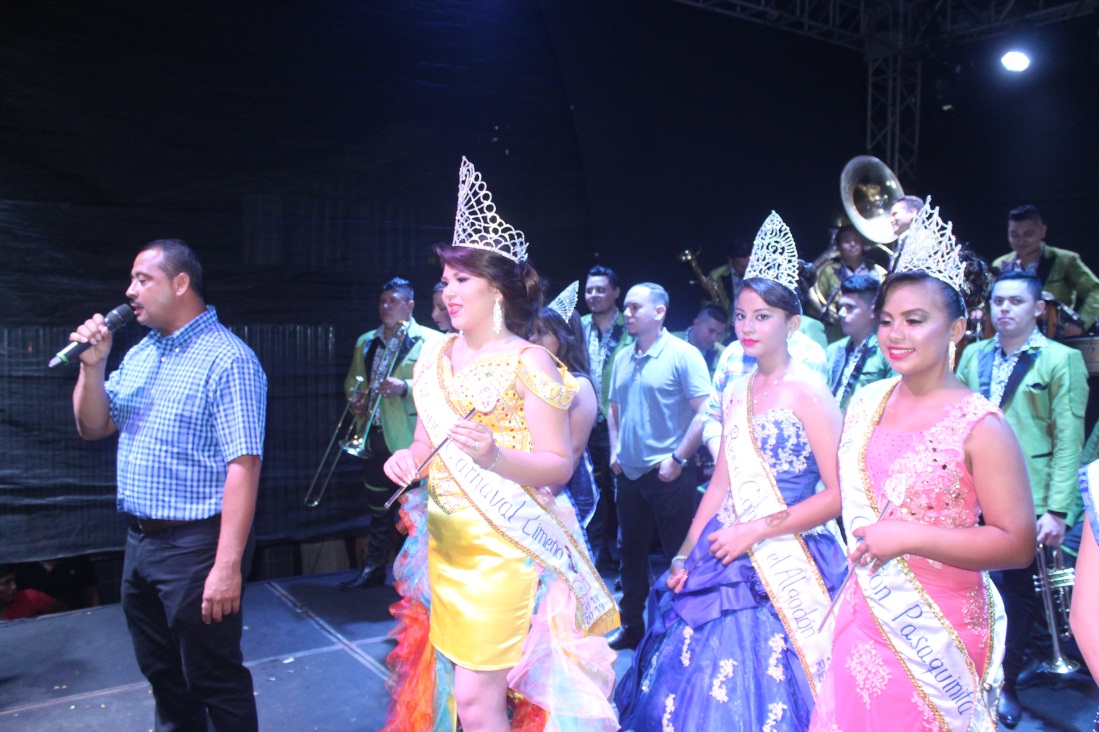 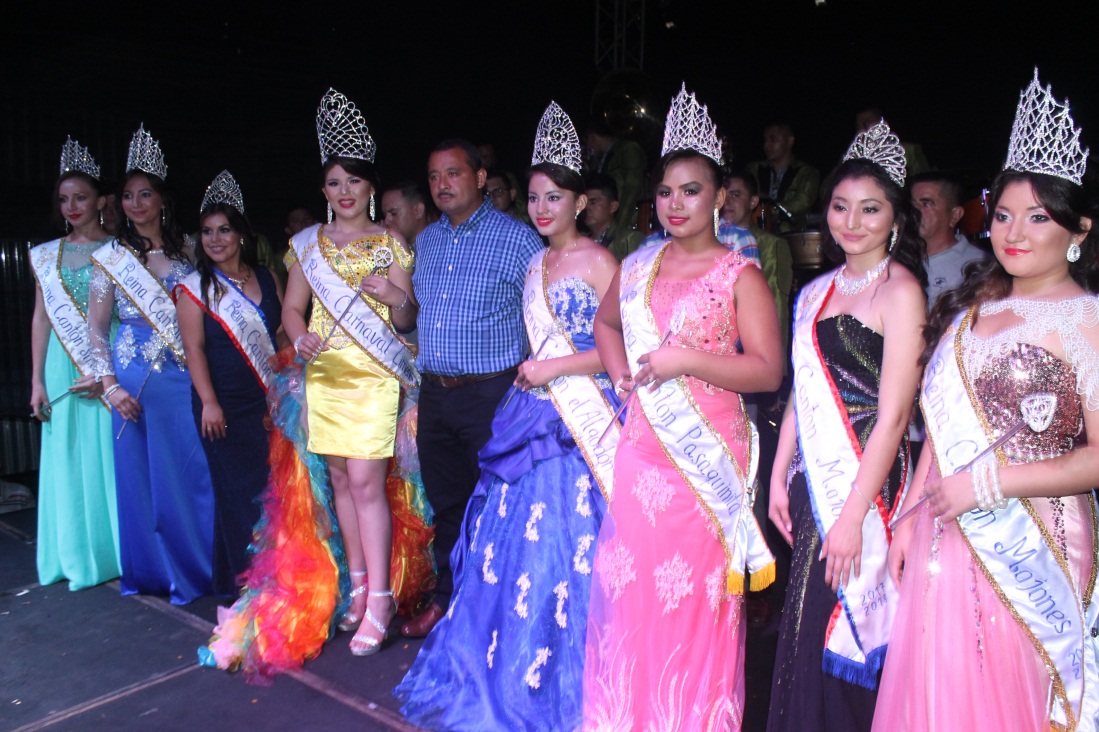 .-L